Постановление Правительства РФ от 3 октября 2013 г. № 864"О федеральной целевой программе "Повышение безопасности дорожного движения в 2013 - 2020 годах"Правительство Российской Федерации постановляет:1. Утвердить прилагаемую федеральную целевую программу "Повышение безопасности дорожного движения в 2013 - 2020 годах".2. Рекомендовать органам исполнительной власти субъектов Российской Федерации при принятии в 2013 - 2020 годах региональных целевых программ, направленных на повышение безопасности дорожного движения, учитывать положения Программы, утвержденной настоящим постановлением.Федеральная целевая программа "Повышение безопасности дорожного движения в 2013 - 2020 годах"(утв. постановлением Правительства РФ от 3 октября 2013 г. № 864)Паспорт федеральной целевой программы "Повышение безопасности дорожного движения в 2013 - 2020 годах"I. Характеристика проблемы, на решение которой направлена ПрограммаБезопасность дорожного движения является одной из важных социально-экономических и демографических задач Российской Федерации. Аварийность на автомобильном транспорте наносит огромный материальный и моральный ущерб как обществу в целом, так и отдельным гражданам. Дорожно-транспортный травматизм приводит к исключению из сферы производства людей трудоспособного возраста. Гибнут или становятся инвалидами дети.Ежегодно в Российской Федерации в результате дорожно-транспортных происшествий погибают или получают ранения свыше 275 тыс. человек. На дорогах за последние 9 лет погибли 9852 ребенка в возрасте до 16 лет, травмированы 209223 ребенка. Демографический ущерб от дорожно-транспортных происшествий и их последствий за 2004 - 2011 годы составил 571407 человек.Размер социально-экономического ущерба от дорожно-транспортных происшествий и их последствий за 2004 - 2011 годы оценивается в 8188,3 млрд рублей, что можно сопоставить с доходами консолидированных бюджетов субъектов Российской Федерации за 2012 год (8064,3 млрд рублей). Несмотря на то что в 2011 году социально-экономический ущерб от дорожно-транспортных происшествий и их последствий снизился до 862 млрд рублей, его годовой размер тем не менее все равно существенен и примерно равен расходам консолидированного бюджета субъектов Российской Федерации за 2011 год на жилищно-коммунальное хозяйство (881,25 млрд рублей).Обеспечение безопасности дорожного движения является составной частью задач обеспечения личной безопасности, решения демографических, социальных и экономических проблем, повышения качества жизни и содействия региональному развитию.В ряде стратегических и программных документов вопросы обеспечения безопасности дорожного движения определены в качестве приоритетов социально-экономического развития Российской Федерации.Внедрение программ повышения безопасности на дорогах России Президент Российской Федерации В.В. Путин в своем Послании Федеральному Собранию Российской Федерации на 2013 год назвал одной из актуальных задач развития страны.Целями государственной демографической политики, установленными Концепцией долгосрочного социально-экономического развития Российской Федерации на период до 2020 года, утвержденной распоряжением Правительства Российской Федерации от 17 ноября 2008 г. № 1662-р, являются снижение темпов естественной убыли населения, стабилизация и создание условий для роста его численности, а также повышение качества жизни и увеличение ее ожидаемой продолжительности.Одним из главных направлений демографической политики в соответствии с Концепцией демографической политики Российской Федерации на период до 2025 года, утвержденной Указом Президента Российской Федерации от 9 октября 2007 г. № 1351, является снижение смертности населения, прежде всего высокой смертности мужчин в трудоспособном возрасте от внешних причин, в том числе в результате дорожно-транспортных происшествий.Одним из инструментов достижения целей демографической политики Российской Федерации согласно плану мероприятий по реализации в 2011 - 2015 годах Концепции демографической политики Российской Федерации на период до 2025 года, утвержденному распоряжением Правительства Российской Федерации от 10 марта 2011 г. № 367-р, должна стать федеральная целевая программа "Повышение безопасности дорожного движения в 2013 - 2020 годах" (далее - Программа).Задачи по обеспечению безопасности дорожного движения также решаются в рамках реализации государственной программы Российской Федерации "Доступная среда" на 2011 - 2015 годы, утвержденной распоряжением Правительства Российской Федерации от 26 ноября 2012 г. № 2181-р, целью которой является формирование к 2015 году условий для обеспечения равного доступа инвалидов (наравне с другими) к транспорту, информации и связи, а также к объектам и услугам, предоставляемым населению. Мероприятия государственной программы Российской Федерации "Доступная среда" на 2011 - 2015 годы носят адаптационный характер и нацелены на решение инфраструктурных проблем пользования транспортной системой людьми с ограниченными возможностями.В рамках реализации Программы предусматриваются мероприятия, целью реализации которых станет решение организационных и образовательных проблем безопасного участия людей с ограниченными возможностями в дорожном движении (создание системы обучения людей с ограниченными возможностями пользоваться специальными автотранспортными средствами в качестве водителя и пассажира, а также решение ряда организационных проблем, связанных с допущением их к участию в дорожном движении и обучении).В федеральную целевую программу "Развитие транспортной системы России (2010 - 2020 годы)", утвержденную постановлением Правительства Российской Федерации от 5 декабря 2001 г. № 848, входит подпрограмма "Автомобильные дороги", целевые индикаторы которой отражают деятельность, направленную на увеличение протяженности автомобильных дорог общего пользования федерального значения, соответствующих нормативным требованиям. Ожидаемые результаты реализации подпрограммы "Автомобильные дороги" предполагаются в виде снижения ограничения пропускной способности автомобильных дорог федерального значения, строительства и реконструкции таких дорог, включая строительство платных автомобильных и скоростных дорог в составе международных транспортных коридоров. На условиях софинансирования из федерального бюджета планируется построить и реконструировать автомобильные дороги регионального и межмуниципального значения.В Концепции долгосрочного социально-экономического развития Российской Федерации на период до 2020 года одной из заявленных целей государственной политики в сфере развития транспорта является создание условий для повышения конкурентоспособности экономики и качества жизни населения, включая повышение комплексной безопасности и устойчивости транспортной системы.Цели повышения уровня безопасности транспортной системы, снижения тяжести последствий дорожно-транспортных происшествий, числа пострадавших и погибших в них обозначены в Транспортной стратегии Российской Федерации на период до 2030 года, утвержденной распоряжением Правительства Российской Федерации от 22 ноября 2008 г. № 1734-р. Задачи указанной Стратегии предлагают стратегические ориентиры в решении проблем безопасности всей транспортной системы России, в то время как Программа направлена на решение на тактическом уровне одной из задач указанной Стратегии - повышение безопасности дорожного движения.Таким образом, задачи сохранения жизни и здоровья участников дорожного движения (за счет повышения дисциплины на дорогах, качества дорожной инфраструктуры, организации дорожного движения, повышения качества и оперативности медицинской помощи пострадавшим и др.) и, как следствие, сокращения демографического и социально-экономического ущерба от дорожно-транспортных происшествий и их последствий согласуются с приоритетными задачами социально-экономического развития Российской Федерации в долгосрочной и среднесрочной перспективе и направлены на обеспечение снижения темпов убыли населения Российской Федерации, создания условий для роста его численности.Результаты реализации федеральной целевой программы "Повышение безопасности дорожного движения в 2006 - 2012 годах", утвержденной постановлением Правительства Российской Федерации от 20 февраля 2006 г. № 100, свидетельствуют, что использование программно-целевых методов управления в этой сфере позволило значительно улучшить ситуацию с дорожно-транспортной аварийностью в стране. В ходе реализации этой программы основной акцент был сделан на таких важных направлениях, как предупреждение опасного поведения участников дорожного движения, профилактика детского дорожно-транспортного травматизма, развитие системы оказания помощи пострадавшим в дорожно-транспортных происшествиях, совершенствование условий движения транспортных средств и повышение безопасности пешеходов. Активизировалась работа по обеспечению безопасности дорожного движения на региональном и муниципальном уровнях. Во всех субъектах Российской Федерации и большинстве муниципальных образований были приняты и реализовывались соответствующие программы. Таким образом, на федеральном, региональном и местном уровнях были сформированы единые подходы к снижению ущерба, наносимого государству и обществу последствиями дорожно-транспортных происшествий.Итогом реализации программных мероприятий стало сокращение на 18,9 процента числа погибших в дорожно-транспортных происшествиях. В количественном выражении этот показатель снизился с 34506 человек в 2004 году до 27991 человека в 2012 году. Также отмечается сокращение по таким важным индикаторам, как тяжесть последствий дорожно-транспортных происшествий (на 19 процентов), социальный и транспортный риски (на 17,6 процента и 41 процент соответственно). В целом за 7 лет действия Программы сохранены жизни более 35 тыс. человек.Позитивное влияние программно-целевых методов управления на состояние аварийности подтверждается динамикой значений следующих основных показателей аварийности в 1997 - 2012 годах, где:1997 - 2003 годы - период деятельности по обеспечению безопасности дорожного движения в условиях отсутствия программно-целевого подхода, характеризующийся существенным ухудшением ситуации с аварийностью, в частности, рост числа погибших в дорожно-транспортных происшествиях за 6 лет составил 28,7 процента;2004 - 2005 годы - период начала действия программно-целевого подхода, характеризующийся сокращением числа лиц, погибших в дорожно-транспортных происшествиях, на 4,6 процента в сравнении с уровнем 2003 года;2006 - 2007 годы - период начала действия федеральной целевой программы "Повышение безопасности дорожного движения в 2006 - 2012 годах", в котором отмечается первичный рост и последующее незначительное сокращение числа лиц, погибших в дорожно-транспортных происшествиях, на 1,9 процента в сравнении с уровнем 2005 года;2008 - 2012 годы - период снижения числа лиц, погибших в дорожно-транспортных происшествиях, по сравнению с 2007 годом. Снижение составило 16 процентов.В 2009 году после преодоления инерции стартового периода реализации федеральной целевой программы "Повышение безопасности дорожного движения в 2006 - 2012 годах" в России удалось впервые с 2000 года последовательно обеспечивать сокращение количества дорожно-транспортных происшествий с пострадавшими и достичь минимального зарегистрированного 20 лет назад уровня числа погибших в дорожно-транспортных происшествиях за год. В этот период число погибших в дорожно-транспортных происшествиях не только сократилось, но и по темпам своего снижения опережало ожидаемую динамику значений этого показателя (за 2006 - 2010 годы - на 2039 человек).Оценивая эффективность федеральной целевой программы "Повышение безопасности дорожного движения в 2006 - 2012 годах", следует учитывать, что значительная часть периода ее реализации происходила в условиях недостаточного ресурсного обеспечения из-за последствий мирового финансового кризиса. В первую очередь это коснулось региональных целевых программ.Принятие и реализация федеральной целевой программы "Повышение безопасности дорожного движения в 2006 - 2012 годах" позволили заложить основы программно-целевого подхода к решению проблем аварийности на дорогах России, в частности:установлены до 2012 года цель, задачи, измеримые целевые ориентиры снижения числа лиц, ежегодно погибающих в дорожно-транспортных происшествиях;разработана система программных мероприятий, ориентированных на достижение цели, и определены объемы и источники финансирования этих мероприятий;во всех субъектах Российской Федерации и более чем в 1500 муниципальных образованиях приняты и реализуются программы по обеспечению безопасности дорожного движения;активно работают региональные комиссии по обеспечению безопасности дорожного движения.Существенным результатом реализации федеральной целевой программы "Повышение безопасности дорожного движения в 2006 - 2012 годах" стало начавшееся изменение отношения всех органов государственной власти к безопасности дорожного движения как к одному из национальных приоритетов государственной политики Российской Федерации.Одним из основных факторов, позволивших достичь таких результатов, является успешная реализация программных мероприятий.В рамках федеральной целевой программы "Повышение безопасности дорожного движения в 2006 - 2012 годах" реализовано более 4 тысяч основных мероприятий стоимостью около 28 млрд рублей, на средства федерального бюджета для субъектов Российской Федерации приобретено 13246 единиц материально-технических ресурсов на сумму свыше 7,9 млрд рублей.Для обучения детей правилам безопасного поведения на дороге построено и введено в действие 3 федеральных экспериментальных центра "Детский автогород" (в гг. Владивостоке, Ульяновске и Туапсе) и 15 детских автогородков, в 1000 общеобразовательных школ всех субъектов Российской Федерации для учащихся и учителей осуществлена рассылка комплектов учебно-методической литературы по безопасному участию детей в дорожном движении.В подмосковном г. Ногинске, пос. Ковалевка Ростовской области и пос. Иноземцево Ставропольского края построены учебно-тренировочные комплексы для подготовки спасателей Министерства Российской Федерации по делам гражданской обороны, чрезвычайным ситуациям и ликвидации последствий стихийных бедствий и отработки действий сотрудников служб, участвующих в ликвидации последствий дорожно-транспортных происшествий.В г. Москве введен в эксплуатацию комплекс административных зданий Центра специального назначения в области обеспечения безопасности дорожного движения, являющегося территориальным органом Министерства внутренних дел Российской Федерации.Модернизировано 1529 светофорных объектов, включая оснащение светодиодными светофорами, современными управляющими контроллерами, табло обратного отсчета времени разрешающего сигнала, дополнительными звуковыми сопровождающими сигналами и др.На территории 12 субъектов Российской Федерации оснащены дорожными удерживающими и пешеходными ограждениями свыше 219 км наиболее опасных участков улично-дорожной сети.Оборудовано искусственным освещением свыше 200 км автомобильных дорог общего пользования.Созданы системы маршрутного ориентирования участников дорожного движения (разработка маршрутов, установка информационно-указательных дорожных знаков) более чем в 190 городах.Изготовлены, смонтированы и переданы в субъекты Российской Федерации 100 передвижных лабораторий для контроля за технико-эксплуатационным состоянием улично-дорожной сети городов.Построено 15 пешеходных переходов в гг. Казани (3 объекта), Кирове (3 объекта), Белгороде, Бердске, Благовещенске, Воронеже, Нижнем Новгороде, Новосибирске, Оренбурге, Тамбове и станице Новотиторовская Краснодарского края.Для подразделений Госавтоинспекции закуплено 6203 комплекса видеофиксации нарушений Правил дорожного движения Российской Федерации (далее - Правила дорожного движения), работающих в автоматическом режиме, и 3352 автомобиля, оборудованных средствами контроля и выявления правонарушений.В 74 субъектах Российской Федерации созданы и функционируют центры автоматизированной фиксации правонарушений, обеспечивающие реализацию процедур обращения административных материалов к исполнению.Создана и активно используется в работе многопараметрическая информационно-аналитическая система прогнозирования и моделирования ситуации в области обеспечения безопасности дорожного движения.Произведена закупка оборудования для учебного центра подготовки преподавателей по обучению водителей, сотрудников служб, участвующих в ликвидации последствий дорожно-транспортных происшествий, приемам оказания первой медицинской помощи лицам, пострадавшим в результате дорожно-транспортных происшествий, на базе Института проблем медицины катастроф федерального государственного бюджетного учреждения "Всероссийский центр медицины катастроф "Защита" Министерства здравоохранения Российской Федерации.Реализован комплекс научно-исследовательских и опытно-конструкторских работ по таким направлениям, как повышение правового сознания и предупреждение опасного поведения участников дорожного движения, приняты организационно-планировочные и инженерные меры по совершенствованию организации движения транспортных средств и пешеходов в городах, развитию системы оказания помощи пострадавшим в результате дорожно-транспортных происшествий, а также меры по совершенствованию нормативно-правовых, методических и организационных основ системы управления деятельностью в области обеспечения безопасности дорожного движения.Вместе с тем, несмотря на эффективность реализации федеральной целевой программы "Повышение безопасности дорожного движения в 2006 - 2012 годах", движение на дорогах России остается небезопасным по сравнению с наиболее развитыми странами, в частности на 100 тыс. жителей в дорожно-транспортных происшествиях в России гибнет почти в 5 раз больше человек, чем в Нидерландах, и в 2 раза больше, чем в Чехии, уровень автомобилизации в которой почти в 2 раза выше российского.В целом состояние дорожно-транспортной аварийности в России характеризуется следующими параметрами:около 70 процентов дорожно-транспортных происшествий происходит на территории городов и населенных пунктов, в них погибают более 40 процентов и получают ранения более 65 процентов общего числа пострадавших;основными видами дорожно-транспортных происшествий продолжают оставаться происшествия с высокой тяжестью последствий, в частности наезд на пешехода (30,7 процента всех дорожно-транспортных происшествий и 29 процентов погибших);свыше половины (60,5 процента) погибших в дорожно-транспортных происшествиях в 2012 году составили лица в возрасте 26 - 60 лет, из которых более половины являлись лицами наиболее трудоспособного возраста (26 - 40 лет);в 2012 году зарегистрировано 20879 дорожно-транспортных происшествий с участием детей и подростков в возрасте до 16 лет, в которых погибли 940 детей и получили ранения 22016 детей, 41,2 процента всех пострадавших в дорожно-транспортных происшествиях детей являлись пешеходами (9462 человека), 45 процентов - пассажирами транспортных средств (10328 человек), 6,7 процента - велосипедистами, 6,7 процента - водителями транспортных средств;каждый второй погибший в дорожно-транспортном происшествии ребенок участвовал в дорожном движении в качестве пассажира. В 8891 дорожно-транспортном происшествии с участием детей-пассажиров погибли 515 детей и получили ранения 9813 детей. Нарушение правил перевозки детей фиксируется при оформлении каждого десятого дорожно-транспортного происшествия;в 2012 году зарегистрирован 9021 наезд на несовершеннолетних пешеходов, в которых погибли 309 детей и были ранены 9004 ребенка. Переход детьми проезжей части в неустановленном месте или неожиданный выход на проезжую часть из-за транспортных средств, деревьев и сооружений - самые распространенные причины наездов на детей (37,4 процента и 24,7 процента соответственно всех дорожно-транспортных происшествий по причинам нарушения детьми Правил дорожного движения);в общей структуре аварийности наибольшее количество дорожно-транспортных происшествий происходит по причине нарушения Правил дорожного движения водителями транспортных средств, в таких дорожно-транспортных происшествиях погибает и получает ранения подавляющее большинство пострадавших (85,9 процента общего числа погибших и 91 процент общего числа раненых);три четверти всех дорожно-транспортных происшествий по причине нарушения водителями транспортных средств Правил дорожного движения связаны с водителями легковых автомобилей, каждое тринадцатое дорожно-транспортное происшествие этой категории совершается водителями в состоянии опьянения;в 2012 году основной причиной почти каждого пятого дорожно-транспортного происшествия (21 процент), гибели каждого четвертого участника дорожного движения (24,8 процента) и ранения каждого пятого участника дорожного движения (21,1 процента) являлись недостатки эксплуатационного состояния улично-дорожной сети;около 60 процентов летальных исходов при совершении дорожно-транспортных происшествий приходится на догоспитальный период.Расчет прогнозных показателей аварийности показывает, что при отказе от продолжения применения программно-целевого метода управления в области обеспечения безопасности дорожного движения число погибших в дорожно-транспортных происшествиях к 2020 году может достигнуть 32,5 тыс. человек.Вероятными последствиями отказа от использования программно-целевого метода после 2012 года также могут стать:разрозненные действия органов государственной власти на всех уровнях управления, снижение их ответственности и появление бессистемности в решении стоящих перед государством задач в области обеспечения безопасности дорожного движения;невозможность формирования единых целевых индикаторов и показателей в этой сфере;неэффективное использование бюджетных средств, отсутствие условий для привлечения внебюджетных средств в целях решения проблем обеспечения безопасности дорожного движения;отсутствие эффективных механизмов контроля за реализацией мероприятий по повышению безопасности дорожного движения.В этом случае государственная политика в области обеспечения безопасности дорожного движения в стране может свестись преимущественно к совершенствованию организационно-правовых основ деятельности в этой области, что обеспечит лишь локальную результативность в части снижения основных показателей аварийности.С учетом изложенного можно сделать вывод об актуальности и обоснованной необходимости продолжения работы в области обеспечения безопасности дорожного движения в рамках Программы и активизации роли государства в решении задач с использованием программно-целевого метода.Для эффективного решения проблем, связанных с дорожно-транспортной аварийностью, и дальнейшего снижения ее показателей до уровня развитых стран мира необходимы продолжение системной реализации мероприятий по повышению безопасности дорожного движения и их обеспечение финансовыми ресурсами, в связи с чем требует дальнейшего развития институциональное обеспечение реализации комплексных мер по повышению безопасности дорожного движения в целях:соблюдения баланса понимания обществом опасности дорожного движения, возможностей и мер государства по обеспечению безопасного движения на дорогах;расширения использования возможности влияния законодательства Российской Федерации и иных мер воздействия на агрессивное и противоправное поведение участников движения;урегулирования вопросов реализации организационно-правовых и организационно-технических функций в сфере организации движения транспортных средств и пешеходов;приведения элементов дорожно-транспортной инфраструктуры в соответствие с нормативными требованиями в части безопасности дорожного движения;системной проработки механизмов вовлечения субъектов Российской Федерации и муниципальных образований в софинансирование и реализацию мероприятий по обеспечению безопасности дорожного движения и их экономической заинтересованности в достижении результата;дальнейшей детальной разработки инструментов синхронизации системы программных мероприятий органов управления на федеральном, региональном и местном уровнях;развития системы показателей и индикаторов деятельности по повышению безопасности дорожного движения для органов управления на федеральном, региональном и местном уровнях.Эффективное продолжение решения существующих проблем возможно только в условиях пролонгации применения в качестве основы государственного управления в области обеспечения безопасности дорожного движения программно-целевого метода посредством принятия и последующей реализации Программы, поскольку это позволит:установить единые цели и задачи деятельности по повышению безопасности дорожного движения до 2020 года;сформировать систему приоритетных мероприятий по повышению безопасности дорожного движения, обоснованно и системно воздействующих на причины аварийности;повысить эффективность управления в области обеспечения безопасности дорожного движения на федеральном, региональном и местном уровнях, а также в области межведомственного и межуровневого взаимодействия и координации федеральных органов исполнительной власти, органов исполнительной власти субъектов Российской Федерации и органов местного самоуправления;концентрировать ресурсы государства на реализации мероприятий, соответствующих приоритетным целям и задачам в сфере обеспечения безопасности дорожного движения;применять принципы бюджетного планирования, ориентированного на результат.Продолжение применения программно-целевого метода для решения проблем дорожно-транспортной аварийности в России позволит не только сохранить накопленный потенциал и привести к сокращению числа погибших в дорожно-транспортных происшествиях в Российской Федерации в 2020 году, гармонизации системы обеспечения безопасности дорожного движения в целях конституционной защиты прав и свобод человека и гражданина России, но и сформировать предпосылки для достижения более амбициозных стратегических целей снижения дорожно-транспортного травматизма на следующее десятилетие.Вместе с тем реализация мероприятий Программы может сопровождаться возникновением следующих законодательных, информационных, кадровых и иных рисков:пробелы и противоречия в нормативной правовой базе, ограничивающие действия и взаимодействие органов государственной власти и их способность эффективно реагировать на ситуацию с аварийностью;недостаточность, а иногда и отсутствие информации о целях, направлениях и результатах деятельности в сфере обеспечения безопасности дорожного движения;недостаточная пропаганда безопасного дорожного движения и культурного поведения участников дорожного движения.Минимизация влияния указанных рисков на реализацию Программы потребует формирования и поддержания в актуальном состоянии процессов планирования, исполнения, мониторинга, контроля и ресурсного обеспечения программной деятельности в сфере обеспечения безопасности дорожного движения, межведомственного и межуровневого взаимодействия, обеспечения публичности, информационной открытости и инвестиционной привлекательности Программы.II. Цель и задачи Программы, сроки и этапы ее реализации, а также целевые индикаторы и показатели, отражающие ход ее выполненияЦелью Программы является сокращение случаев смерти в результате дорожно-транспортных происшествий, в том числе детей, к 2020 году на 8 тыс. человек (28,82 процента) по сравнению с 2012 годом.Достижение заявленной цели предполагает использование системного подхода к установлению следующих взаимодополняющих друг друга приоритетных задач по обеспечению безопасности дорожного движения:создание системы пропагандистского воздействия на население с целью формирования негативного отношения к правонарушениям в сфере дорожного движения;формирование у детей навыков безопасного поведения на дорогах;повышение культуры вождения;развитие современной системы оказания помощи пострадавшим в дорожно-транспортных происшествиях;повышение требований к подготовке водителей на получение права на управление транспортными средствами и требований к автошколам, осуществляющим такую подготовку.Задачи Программы позволят создать скоординированную систему направлений деятельности и детализирующих их мероприятий по снижению дорожно-транспортного травматизма в России, а также обеспечить:условия для грамотного, ответственного и безопасного поведения участников дорожного движения;переход от принципа функционального управления ресурсами к проектному финансированию конкретных направлений деятельности;активное вовлечение в реализацию мероприятий Программы субъектов Российской Федерации, муниципальных образований и негосударственных организаций;сотрудничество и партнерство с участием всех заинтересованных сторон в государственном, муниципальном и частном секторах с привлечением гражданского общества.Оценка достижения цели Программы по годам ее реализации осуществляется с использованием следующих целевых индикаторов и показателей Программы:число лиц, погибших в дорожно-транспортных происшествиях;число детей, погибших в дорожно-транспортных происшествиях;социальный риск (число лиц, погибших в дорожно-транспортных происшествиях, на 100 тыс. населения);транспортный риск (число лиц, погибших в дорожно-транспортных происшествиях, на 10 тыс. транспортных средств).Целевые индикаторы и показатели Программы по годам ее реализации приведены в приложении № 1.Программа рассчитана на 2013 - 2020 годы и будет осуществляться в 2 этапа.1-й этап - 2013 - 2015 годы;2-й этап - 2016 - 2020 годы.На 1-м этапе Программы планируется реализация следующих мероприятий:сокращение влияния наиболее весомых факторов, вызывающих дорожно-транспортную аварийность и снижающих возможность и качество оказания медицинской помощи пострадавшим в дорожно-транспортных происшествиях;изменение общественного отношения к проблемам безопасности дорожного движения;стимулирование ответственности федеральных органов исполнительной власти, органов исполнительной власти субъектов Российской Федерации и органов местного самоуправления за снижение дорожно-транспортной аварийности;совершенствование механизмов работы с субъектами Российской Федерации.В 2015 году необходимо проанализировать результаты реализации 1-го этапа Программы и подготовить предложения по корректировке показателей, индикаторов и перечня мероприятий Программы.На 2-м этапе Программы предусматривается реализация мероприятий, которые направлены на продолжение поступательного достижения целевого состояния аварийности на российских дорогах и преодоление дисбаланса в ситуации, связанной с аварийностью в регионах, и основаны на дифференцированном подходе к задачам по снижению дорожно-транспортного травматизма для каждого субъекта Российской Федерации и экономически выгодных механизмах софинансирования мероприятий по обеспечению безопасности дорожного движения за счет средств федерального бюджета и бюджетов субъектов Российской Федерации.III. Мероприятия ПрограммыФинансирование мероприятий Программы осуществляется за счет средств федерального бюджета, средств бюджетов субъектов Российской Федерации и внебюджетных источников. Комплекс мероприятий Программы формируется и финансируется по статьям расходов на научно-исследовательские и опытно-конструкторские работы, капитальные вложения и прочие нужды по направлениям Программы.Объемы финансирования Программы за счет средств федерального бюджета носят прогнозный характер и подлежат ежегодному уточнению в установленном порядке при формировании проектов федерального бюджета на очередной финансовый год и плановый период исходя из реальных возможностей.На основе ретроспективного анализа изменения в 1996 - 2010 годах значения показателя числа лиц, погибших в результате дорожно-транспортных происшествий, структурного анализа этого показателя по факторам, вызывающим дорожно-транспортные происшествия, и прогноза динамики аварийности на период до 2020 года определены следующие направления Программы, способные улучшить ситуацию, связанную с дорожно-транспортной аварийностью в России:развитие системы предупреждения опасного поведения участников дорожного движения;обеспечение безопасного участия детей в дорожном движении;повышение уровня технического состояния эксплуатируемых транспортных средств, их активной и пассивной безопасности;развитие системы организации движения транспортных средств и пешеходов, повышение безопасности дорожных условий;развитие системы оказания помощи пострадавшим в дорожно-транспортных происшествиях;совершенствование нормативно-правового, организационного и методического обеспечения деятельности в сфере обеспечения безопасности дорожного движения.Деятельность в рамках направления по развитию системы предупреждения опасного поведения участников дорожного движения предусматривает формирование знаний и навыков по безопасному дорожному движению, информирование о ситуациях, потенциально приводящих к дорожно-транспортным происшествиям, повышение культуры на дорогах, создание в обществе нетерпимости к фактам пренебрежения социально-правовыми нормами и правового нигилизма на дороге, совершенствование и развитие систем подготовки водителей транспортных средств, обеспечение соблюдения участниками дорожного движения требований Правил дорожного движения, в том числе с применением систем фиксации административных правонарушений в области дорожного движения работающими в автоматическом режиме специальными техническими средствами, имеющими функции фото- и киносъемки, видеозаписи, или средствами фото- и киносъемки, видеозаписи.Мероприятия Программы, направленные на развитие системы предупреждения опасного поведения участников дорожного движения, приведены в приложении № 2;Деятельность в рамках направления по обеспечению безопасного участия детей в дорожном движении предусматривает обучение детей и подростков Правилам дорожного движения, формирование у детей навыков безопасного поведения на дорогах, укрепление и контроль дисциплины участия детей в дорожном движении и создание условий безопасного участия детей в дорожном движении.Мероприятия Программы, направленные на обеспечение безопасного участия детей в дорожном движении, приведены в приложении № 3.Деятельность в рамках направления по повышению уровня технического состояния эксплуатирующихся транспортных средств, их активной и пассивной безопасности предусматривает стимулирование внедрения и использования новых технологий для минимизации человеческой ошибки при управлении транспортным средством, обеспечение мер поддержания транспортных средств в технически исправном состоянии, а также внедрение современных средств активной и пассивной безопасности транспортных средств.Мероприятия Программы, направленные на повышение уровня технического состояния эксплуатируемых транспортных средств, их активной и пассивной безопасности, приведены в приложении № 4.Деятельность в рамках направления по развитию системы организации движения транспортных средств и пешеходов, повышению безопасности дорожных условий предусматривает обеспечение безопасного участия пешеходов в дорожном движении, устранение и профилактику возникновения опасных участков дорожного движения, пробок и заторов, организацию транспортного планирования с целью обеспечения безопасного и эффективного трафика, развитие интеллектуальных транспортных систем, обеспечение пассивной и послеаварийной безопасности дорог и дорожной инфраструктуры.Мероприятия Программы, направленные на развитие системы организации движения транспортных средств и пешеходов, повышение безопасности дорожных условий, приведены в приложении № 5.Деятельность в рамках направления по развитию системы оказания помощи пострадавшим в дорожно-транспортных происшествиях предусматривает обеспечение оперативности и качества оказания медицинской помощи пострадавшим в дорожно-транспортных происшествиях, обеспечение территориальной доступности медицинских учреждений, повышение уровня координации служб, участвующих в оказании помощи пострадавшим в дорожно-транспортных происшествиях, внедрение новых технологий в сферу оказания первой помощи пострадавшим в дорожно-транспортных происшествиях.Мероприятия Программы, направленные на развитие системы оказания помощи пострадавшим в дорожно-транспортных происшествиях, приведены в приложении № 6.Деятельность в рамках направления по совершенствованию нормативно-правового, организационного и методического обеспечения деятельности в сфере обеспечения безопасности дорожного движения предусматривает устранение пробелов в законодательстве, разработку и внедрение практических инструментов реализации государственной политики, продолжение формирования основ институциональных преобразований, повышение имиджа Российской Федерации на мировой арене.Мероприятия Программы, направленные на совершенствование нормативно-правового, организационного и методического обеспечения деятельности в сфере обеспечения безопасности дорожного движения, приведены в приложении № 7.IV. Ресурсное обеспечение ПрограммыПри планировании ресурсного обеспечения Программы учитывались реальная ситуация в финансово-бюджетной сфере на федеральном и региональном уровнях, состояние аварийности, высокая экономическая и социально-демографическая значимость проблемы обеспечения безопасности дорожного движения, а также реальная возможность ее решения при федеральной поддержке.Финансирование мероприятий Программы будет осуществляться за счет средств федерального бюджета, бюджетов субъектов Российской Федерации и внебюджетных источников. Общий объем финансирования Программы в 2013 - 2020 годах составляет 32422,872 млн рублей, в том числе за счет средств федерального бюджета - 17193,032 млн рублей.Объемы финансирования Программы за счет средств федерального бюджета, бюджетов субъектов Российской Федерации и иных источников по направлениям расходования средств приведены в приложении № 8.Объемы финансирования Программы за счет средств федерального бюджета, бюджетов субъектов Российской Федерации и иных источников по годам приведены в приложении № 9.Распределение объемов финансирования Программы за счет средств федерального бюджета между ее государственными заказчиками приведено в приложении № 10.Методика детализации укрупненных инвестиционных проектов, реализуемых в рамках Программы, приведена в приложении № 11.В случае невозможности освоения средств федерального бюджета, предусмотренных на реализацию Программы в 2013 году, в соответствии с положениями законодательства Российской Федерации освоение средств федерального бюджета в установленном размере переносится на 2014 год.Органы исполнительной власти субъектов Российской Федерации направляют средства региональных бюджетов на финансирование мероприятий в сфере обеспечения безопасности дорожного движения в соответствии с утвержденными в субъектах Российской Федерации региональными программами по повышению безопасности дорожного движения (далее - региональные программы). Прогнозные объемы средств бюджетов субъектов Российской Федерации, направляемых на реализацию мероприятий Программы, определяются в региональных программах и соглашениях (договорах), заключаемых государственными заказчиками Программы с органами исполнительной власти субъектов Российской Федерации.Финансирование мероприятий Программы, реализуемых субъектами Российской Федерации за счет средств федерального бюджета, предполагается осуществлять только при условии выделения средств из бюджетов субъектов Российской Федерации для софинансирования мероприятий Программы. При уменьшении согласованных объемов финансирования субъектами Российской Федерации пропорционально сокращаются средства федерального бюджета.Органы исполнительной власти субъектов Российской Федерации заинтересованы в реализации мероприятий региональных программ, так как получают возможность сократить затраты своих бюджетов на реализацию части мероприятий региональных программ за счет получения средств из федерального бюджета на их софинансирование и при этом улучшить ситуацию с безопасностью дорожного движения в регионе. Таким образом, у субъектов Российской Федерации повышаются возможности в достижении заявленных целей в сфере обеспечения безопасности дорожного движения.Основную часть привлекаемых средств бюджетов субъектов Российской Федерации предусматривается направить на капитальные вложения, включая строительство подземных и наземных пешеходных переходов, модернизацию светофорных объектов, сооружение ограждений на опасных участках автомобильных дорог, сооружение искусственных неровностей на дорогах вблизи образовательных учреждений и учреждений здравоохранения, установку светофорных объектов вблизи образовательных учреждений и учреждений здравоохранения, установку дорожных знаков на опасных участках дорог, строительство автогородков; сооружение и оснащение площадок и специальных классов для практического обучения безопасному поведению детей на дорогах и др.Средства бюджетов субъектов Российской Федерации на прочие расходы будут направляться на обеспечение детских образовательных учреждений научно-методическими и информационными материалами, проведение обучающих семинаров по безопасности дорожного движения, создание печатной и видеопродукции, посвященной проблемам безопасности дорожного движения, приобретение световозвращающих элементов и распространение их среди детей и подростков, посещающих образовательные учреждения.Мобилизация средств внебюджетных источников должна осуществляться на постоянной основе. Для реализации программных мероприятий могут быть привлечены такие внебюджетные источники, как взносы участников реализации Программы и региональных программ, включая предприятия и организации различных форм собственности, целевые отчисления от прибыли предприятий, заинтересованных в осуществлении Программы, кредиты банков, средства фондов и общественных организаций, заинтересованных в реализации Программы (или ее отдельных мероприятий), а также другие поступления.Мероприятия за счет средств внебюджетных источников реализуются на основании отдельных соглашений (согласований) государственных заказчиков Программы с хозяйствующими субъектами, которые софинансируют реализацию мероприятий или непосредственно их выполняют.Привлечение средств внебюджетных источников возможно для реализации мероприятий по следующим направлениям Программы:развитие системы предупреждения опасного поведения участников дорожного движения;обеспечение безопасного участия детей в дорожном движении;развитие системы организации движения транспортных средств и пешеходов, повышение безопасности дорожных условий.Средства внебюджетных источников будут направляться на финансирование как капитальных вложений, так и прочих расходов.В рамках Программы возможно привлечение средств организаций, осуществляющих страховую деятельность, медицинское обеспечение, изготовление, техническое обслуживание и ремонт транспортных средств, содержание и ремонт дорог, занимающихся подготовкой и переподготовкой участников дорожного движения, перевозками грузов и пассажиров, а также общественных организаций (союзов, ассоциаций).Привлечение средств внебюджетных источников основывается на принципе добровольности организаций профинансировать мероприятия Программы. Заинтересованность организаций в финансировании этих мероприятий выражается в том, что они могут получить опосредованный эффект от снижения количества дорожно-транспортных происшествий.В качестве механизмов привлечения внебюджетных средств может использоваться предоставление различных льгот со стороны органов государственной власти и органов местного самоуправления, в частности инвестиционный налоговый кредит, государственно-частное партнерство и государственная поддержка.Основаниями для предоставления инвестиционного кредита могут быть проведение организацией научно-исследовательских и опытно-конструкторских работ в сфере обеспечения безопасности дорожного движения, осуществление организацией внедренческой или инновационной деятельности, в том числе создание новых или совершенствование применяемых технологий, создание новых видов оборудования для целей обеспечения безопасности дорожного движения, выполнение организацией особо важного заказа в сфере обеспечения безопасности дорожного движения или предоставления особо важных услуг населению.Государственно-частное партнерство может осуществляться путем заключения контрактов с частными компаниями (подрядный договор), договора на управление и договора аренды, заключения концессионных соглашений, создания государственно-частных предприятий, что предполагает участие частного сектора в капитале государственного предприятия путем акционирования или создания совместных предприятий.Государственно-частное партнерство в сфере обеспечения безопасности дорожного движения может развиваться по таким направлениям деятельности, как:автотранспортное (создание общегородских систем автотранспортных предприятий как государственно-частных бизнес-партнерств);техническое (управление системой уличного освещения, содержание и техническое обслуживание автомобильных дорог);образовательное (организация центров повышения квалификации);производственно-технологическое (разработка и изготовление технических средств для оснащения дорог);информационное (учреждение печатных изданий);информационно-технологическое (создание и ведение информационных баз).Государственная поддержка негосударственных организаций, реализующих проекты в сфере обеспечения безопасности дорожного движения, предоставляется путем проведения конкурсов на размещение заказов на выполнение работ и предоставление услуг по обеспечению безопасности дорожного движения за счет бюджетных средств.V. Механизм реализации Программы, включающий в себя механизм управления реализацией Программы, распределение сфер ответственности и механизм взаимодействия государственных заказчиков ПрограммыМеханизм реализации Программы является инструментом организации эффективного выполнения программных мероприятий и контроля достижения ожидаемых конечных результатов.Управление реализацией Программы и контроль за ходом ее выполнения осуществляется в соответствии с разделом VII "Управление реализацией целевой программы и контроль за ходом ее выполнения" порядка разработки и реализации федеральных целевых программ и межгосударственных целевых программ, в осуществлении которых участвует Российская Федерация, утвержденного постановлением Правительства Российской Федерации от 26 июня 1995 г. № 594 "О реализации Федерального закона "О поставках продукции для федеральных государственных нужд".Формы и методы организации управления реализацией Программы определяются государственным заказчиком - координатором Программы в соответствии с законодательством Российской Федерации.В целях формирования единого подхода к управлению реализацией Программы и, как следствие, достижения планируемых результатов будет сформирована единая система управления реализацией Программы на федеральном, региональном и местном уровнях, основой которой будут сформированная система управления реализацией федеральной целевой программы "Повышение безопасности дорожного движения в 2006 - 2012 годах" и созданные прикладные инструменты управления ее реализацией в виде методических и регламентирующих документов, касающихся различных сфер управления, а также программные продукты.В условиях ограниченного финансирования перечень мероприятий Программы сформирован исходя из их непосредственного влияния на состояние аварийности. При этом значительные средства направлены на пропаганду безопасности дорожного движения. Условия реализации Программы отличаются от условий реализации федеральной целевой программы "Повышение безопасности дорожного движения в 2006 - 2012 годах". Соответственно, влияние на состояние аварийности предложенного комплекса мер может отличаться от прогнозного, что, в свою очередь, может привести к недостижению поставленной цели. В связи с этим обязательным элементом эффективного управления реализации Программы является проведение ежегодного мониторинга выполнения ее мероприятий и анализа их эффективности, подготовка предложений о внесении корректировок для обеспечения достижения установленных значений индикаторов и показателей.Управление реализацией Программы осуществляют:на федеральном уровне - государственный заказчик - координатор Программы, государственные заказчики Программы, дирекция Программы;на региональном уровне - представители государственных заказчиков, исполнительные органы государственной власти субъектов Российской Федерации в лице назначенных ответственных за взаимодействие по выполнению Программы и формирование информационной политики, комиссии по обеспечению безопасности дорожного движения;на местном уровне - органы местного самоуправления муниципальных образований в лице назначенных ответственных за взаимодействие по выполнению Программы, комиссии по обеспечению безопасности дорожного движения в муниципальных районах и городских округах.Функции по текущему управлению реализацией Программы возлагаются на федеральное казенное учреждение "Дирекция по управлению федеральной целевой программой "Повышение безопасности дорожного движения в 2006 - 2012 годах" (далее - дирекция Программы), которое находится в ведении Министерства внутренних дел Российской Федерации.Государственным заказчиком - координатором Программы по согласованию с государственными заказчиками Программы может быть создан совет по координации Программы - коллегиальный совещательный орган управления реализацией Программы, создаваемый для осуществления координации и взаимодействия участников реализации Программы.Министерство внутренних дел Российской Федерации как государственный заказчик - координатор Программы:несет ответственность за своевременную и качественную реализацию программных мероприятий и достижение конечных результатов Программы;осуществляет непосредственное руководство реализацией Программы, координацию деятельности государственных заказчиков и контроль деятельности дирекции Программы;согласовывает проект организационно-финансового плана реализации мероприятий Программы на очередной финансовый год, объемы финансирования программных мероприятий, предложения о финансировании региональных программ в рамках подготовки проекта федерального бюджета;рассматривает региональные программы и пакеты документов к ним с участием заинтересованных федеральных органов исполнительной власти (в целях отбора региональных программ государственный заказчик - координатор Программы может создать межведомственную рабочую группу либо рабочую группу по отбору региональных программ) с целью выбора субъектов и мероприятий для предоставления софинансирования, осуществляет подготовку экспертного заключения в отношении каждой региональной программы;утверждает адресный перечень объектов финансирования, включенных в Программу, и пообъектное распределение средств по ним в рамках направлений, ответственным за исполнение которых является;вправе устанавливать целевые значения показателей и индикаторов реализации программных мероприятий для каждого субъекта Российской Федерации с учетом региональных особенностей;осуществляет представление в установленном порядке сводной бюджетной заявки на финансирование мероприятий Программы за счет средств федерального бюджета на очередной финансовый год и плановый период, а также отчетности о результатах реализации Программы;заключает соглашения о взаимодействии (сотрудничестве) в реализации Программы на весь срок ее выполнения;осуществляет анализ отчетности, подведение ежегодных итогов реализации Программы, по согласованию с государственными заказчиками принятие решений о корректировке целевых индикаторов и показателей, программных мероприятий, сроков их реализации, а также в соответствии с законодательством Российской Федерации объемов бюджетных ассигнований на реализацию мероприятий в пределах утвержденных лимитов бюджетных ассигнований на реализацию Программы в целом;формирует сводные предложения (с обоснованием) по корректировке Программы, приоритетным направлениям, совершенствованию процессов управления Программой с учетом предложений государственных заказчиков;организует работу по привлечению внебюджетных источников финансирования Программы;разрабатывает, согласовывает и утверждает в пределах своих полномочий нормативные (индивидуальные) правовые акты, необходимые для выполнения Программы.Государственные заказчики осуществляют:разработку, согласование с государственным заказчиком - координатором Программы и утверждение проектов организационно-финансовых планов реализации программных мероприятий и направление их дирекции Программы;формирование предложений о совершенствовании перечня планируемых к реализации программных мероприятий по направлениям финансирования "капитальные вложения", "научно-исследовательские и опытно-конструкторские работы", "прочие нужды" и направление их на согласование государственному заказчику - координатору Программы;подготовку, согласование с государственным заказчиком - координатором Программы и предоставление в установленном порядке предложений по бюджетным ассигнованиям на исполнение расходных обязательств (программных мероприятий, предлагаемых к финансированию за счет средств федерального бюджета, бюджетов субъектов Российской Федерации и местных бюджетов, софинансируемых за счет средств федерального бюджета в установленном порядке) на очередной финансовый год и плановый период;проведение торгов (конкурсов) и заключение государственных контрактов на поставку товаров (работ, услуг) для государственных нужд в порядке, установленном законодательством Российской Федерации, в целях обеспечения реализации программных мероприятий;финансовое обслуживание государственных контрактов на поставки товаров (работ, услуг) для государственных нужд;организацию и приемку продукции (работ, услуг) у поставщиков товаров (работ, услуг) для государственных нужд;согласование с государственным заказчиком - координатором Программы и утверждение порядка и методики проведения отбора региональных программ для предоставления субсидий, адресного перечня объектов финансирования, включенных в Программу, и пообъектное распределение субсидий по ним;анализ и оценку результатов выполнения работ по реализации программных мероприятий, подготовку и своевременное представление отчетных материалов дирекции Программы;работу по привлечению внебюджетных источников финансирования Программы;разработку и утверждение в пределах своих полномочий проектов нормативных (индивидуальных) правовых актов, необходимых для выполнения Программы;Основные функции дирекции Программы, а также порядок ее деятельности определяются уставом, утверждаемым в установленном порядке.Дирекция Программы осуществляет следующие основные функции:формирование общего организационно-финансового плана реализации мероприятий Программы, определение потребностей субъектов Российской Федерации в ресурсах из федерального бюджета, адресного перечня объектов финансирования;получение от субъектов Российской Федерации утвержденных региональных программ и пакета документов для проведения их отбора в целях возможного софинансирования мероприятий программ из федерального бюджета и передача материалов на рассмотрение государственному заказчику - координатору Программы;в установленном порядке подготовка соглашений о взаимодействии (сотрудничестве) по реализации Программы на весь срок ее реализации;организация и проведение торгов (конкурсов) и заключение государственных контрактов на поставку товаров (работ, услуг) для государственных нужд в целях обеспечения реализации программных мероприятий, закрепленных за государственным заказчиком - координатором Программы, в порядке, установленном законодательством Российской Федерации;выполнение комплекса мероприятий по скоординированному взаимодействию с государственными заказчиками, органами исполнительной власти субъектов Российской Федерации, органами местного самоуправления и организациями различной организационно-правовой формы;мониторинг результатов реализации мероприятий Программы, региональных программ, сбор и систематизация статистической и аналитической информации об их реализации, проведение оценки эффективности расходования субсидий субъектами Российской Федерации;разработку утверждаемых государственным заказчиком - координатором Программы методических рекомендаций по проведению мониторинга Программы, содержащих перечень показателей для проведения мониторинга, формы для предоставления данных, инструкцию по заполнению форм, альбомы типовых форм для систематизации полученных данных в ходе мониторинга Программы, рекомендации по организации мониторинга Программы на уровне государственных заказчиков и органов исполнительной власти субъектов Российской Федерации, ответственных за реализацию региональных программ;формирование аналитической информации о реализации программных мероприятий, подготовка отчетных материалов о результативности и эффективности реализации Программы, эффективности расходования бюджетных средств, результативности предоставления субсидий и представление их государственному заказчику - координатору Программы;подготовка ежегодно сводных предложений по уточнению перечня программных мероприятий на очередной финансовый год и затрат по ним, а также механизма реализации Программы с учетом предложений государственных заказчиков и направление их государственному заказчику - координатору Программы;обеспечение публичности (открытости) информации о ходе и результатах реализации Программы, участии государственных заказчиков, субъектов Российской Федерации, органов местного самоуправления, негосударственных организаций и предприятий в реализации Программы, проводимых конкурсах и критериях определения победителей, в том числе на официальном сайте Программы в информационно-телекоммуникационной сети "Интернет" (www.fcp-pbdd.ru);организация работы по привлечению внебюджетных источников финансирования Программы;разработка в пределах своих полномочий проектов нормативных (индивидуальных) правовых актов, необходимых для выполнения Программы, согласование их с государственными заказчиками и передача на утверждение государственному заказчику - координатору Программы;иные функции, предусмотренные уставом дирекции Программы.Органы исполнительной власти субъектов Российской Федерации осуществляют:разработку и утверждение в пределах своих полномочий нормативных правовых актов, необходимых для реализации программных мероприятий в сфере обеспечения безопасности дорожного движения;заключение соглашений о взаимодействии (сотрудничестве) в реализации Программы;разработку, утверждение, реализацию и финансирование региональных программ, синхронизированных с Программой;подготовку бюджетной заявки на очередной финансовый год, пакета документов для получения финансирования из федерального бюджета на софинансирование региональных программ и предоставление их дирекции Программы;анализ реализации программных мероприятий и оценку достижения показателей и индикаторов реализации Программы, эффективности расходования бюджетных средств;ведение отчетности о ходе и результатах выполнения программных мероприятий и предоставление дирекции Программы достоверной информации в соответствии с утвержденными формами и в сроки, установленные государственным заказчиком - координатором Программы;подготовку предложений по вопросам формирования и реализации государственной политики в области обеспечения безопасности дорожного движения;информационную поддержку деятельности в области обеспечения безопасности дорожного движения.Органы местного самоуправления муниципальных образований осуществляют:разработку и утверждение в пределах своих полномочий нормативных правовых актов, необходимых для реализации программных мероприятий в области обеспечения безопасности дорожного движения;заключение соглашений о взаимодействии (сотрудничестве) по реализации Программы и региональных программ;разработку, утверждение, реализацию и финансирование муниципальных программ, синхронизированных с региональными программами;подготовку бюджетной заявки на очередной финансовый год на софинансирование программных мероприятий из бюджета субъекта Российской Федерации;анализ реализации программных мероприятий и оценку достижения показателей и индикаторов эффективности реализации Программы, эффективности расходования бюджетных средств;ведение отчетности о ходе и результатах выполнения программных мероприятий и предоставление ее органу исполнительной власти субъекта Российской Федерации, ответственному за взаимодействие по выполнению Программы;информационную поддержку деятельности в области обеспечения безопасности дорожного движения.Предоставляемые средства федерального бюджета имеют целевое назначение и не могут быть израсходованы на другие цели.При изменении объемов бюджетного и внебюджетного финансирования Программы в установленном порядке проводится корректировка значений целевых индикаторов и показателей программных мероприятий.Государственный заказчик - координатор Программы в установленном порядке представляет в Правительство Российской Федерации, Министерство экономического развития Российской Федерации, Министерство финансов Российской Федерации и Министерство образования и науки Российской Федерации (в части научно-исследовательских и опытно-конструкторских работ гражданского назначения) отчеты о ходе и результатах реализации Программы, эффективности использования финансовых средств, подготовленные на основании отчетных материалов дирекции Программы, государственных заказчиков, органов исполнительной власти субъектов Российской Федерации, участвующих в реализации программных мероприятий.Основные сведения о ходе и результатах реализации Программы, выполнении целевых показателей и индикаторов, объемах затраченных на выполнение Программы финансовых ресурсов, результатах мониторинга реализации Программы и региональных программ размещаются в открытых источниках, информационно-телекоммуникационной сети "Интернет", на сайтах участников Программы, портале "Безопасность дорожного движения" и др.Федеральная служба государственной статистики совместно с государственными заказчиками Программы организует ведение статистической отчетности по реализации Программы.Государственный заказчик - координатор Программы до начала реализации Программы утверждает положение об управлении реализацией Программы, определяющее порядок формирования организационно-финансового плана реализации Программы, механизмы корректировки мероприятий Программы и их ресурсного обеспечения в ходе реализации Программы, процедуры предоставления государственными заказчиками Программы государственному заказчику - координатору Программы отчетности о ходе и результатах реализации Программы, а также процедуры обеспечения публичности (открытости) информации о значениях индикаторов и показателей Программы, результатах мониторинга реализации Программы, мероприятиях Программы и об условиях участия в них исполнителей.VI. Оценка социально-экономической и экологической эффективности ПрограммыЭффективность реализации Программы заключается в сохранении жизни участникам дорожного движения и предотвращении социально-экономического и демографического ущерба от дорожно-транспортных происшествий и их последствий. Эффективность Программы определяется путем интегральной оценки эффективности отдельных программных мероприятий, при этом их результативность оценивается исходя из соответствия достигнутых результатов поставленной цели и значениям целевых индикаторов и показателей Программы.Методика оценки эффективности Программы приведена в приложении № 12.Бюджетная эффективность Программы отражает влияние реализации ее мероприятий на доходы и расходы федерального бюджета, бюджетов субъектов Российской Федерации и местных бюджетов. Социально-экономическая эффективность реализации Программы выражается качественными и количественными параметрами, характеризующими улучшение экономических и финансовых показателей, а также показателей, влияющих на улучшение демографической ситуации (уменьшение смертности, в том числе детской смертности), и снижение в результате реализации программных мероприятий социально-экономического ущерба от смертности населения.Экологическая эффективность Программы обеспечивается выполнением программных мероприятий, результатом реализации которых является снижение количества дорожно-транспортных происшествий, особенно с участием транспортных средств, осуществляющих перевозку опасных грузов.Положительные социально-экономические и экологические последствия реализации мероприятий Программы будут связаны с внедрением новых способов организации дорожного движения. За счет использования оптимальных маршрутов и меньшего времени нахождения в пути будут сокращаться выбросы окиси углерода и окислов азота, что окажет благоприятное воздействие на экологию.Достижение экологической эффективности Программы позволит обеспечить предусмотренные национальными стратегическими документами в сфере социально-экономического развития естественное развитие экосистем, сохранение и восстановление при решении территориальных проблем уникальных природных комплексов, экологически безопасное развитие промышленности, сельского хозяйства, энергетики, транспорта и коммунального хозяйства, а также предупреждение возникновения чрезвычайных ситуаций в дорожном движении.Программа разработана в продолжение федеральной целевой программы "Повышение безопасности дорожного движения в 2006 - 2012 годах", в которой расчет социально-экономической и бюджетной эффективности реализован на основе данных о численности лиц, погибших в дорожно-транспортных происшествиях, расходовании средств федерального бюджета, индексе инфляции, коэффициенте дисконтирования и иных показателей, указанных в методике оценки социально-экономической и бюджетной эффективности федеральной целевой программы "Повышение безопасности дорожного движения в 2006 - 2012 годах". Для показателей социально-экономической и бюджетной эффективности Программы актуально изменение таких параметров, как индекс инфляции и коэффициент дисконтирования, рассчитываемый как совокупность данных об основных рисках и безрисковой ставки облигаций федерального займа.Социально-экономический эффект от реализации Программы представляет собой снижение социально-экономического ущерба от дорожно-транспортных происшествий и их последствий в результате реализации программных мероприятий за вычетом расходов на ее реализацию. Приведенный социально-экономический эффект рассчитывается как отношение общего текущего эффекта за год к коэффициенту дисконтирования. При расчете бюджетной эффективности оценивается вклад мероприятий Программы в формирование доходов бюджета с учетом затрат на реализацию мероприятий.В расчетах эффективности Программы используются цены соответствующих лет, при этом норматив дисконтирования остается неизменным на протяжении всего периода реализации Программы и составляет 1,11, уровень инфляции определяется на основании данных Министерства экономического развития Российской Федерации и индексируется каждый последующий год реализации Программы, а норматив величины ущерба определяется в соответствии с методикой оценки и расчета нормативов социально-экономического ущерба от дорожно-транспортных происшествий.Ожидаемый социально-экономический эффект от реализации программных мероприятий составляет 210889,58 млн рублей (с учетом прогноза роста цен) при положительном эффекте для федерального бюджета, составляющем 41458,2 млн рублей.Расчет социально-экономической эффективности Программы приведен в приложении № 13. Расчет бюджетной эффективности Программы приведен в приложении № 14. Методика оценки социально-экономической и бюджетной эффективности Программы приведена в приложении № 15.Приложение № 1к федеральной целевой программе 
"Повышение безопасности дорожного 
движения в 2013 - 2020 годах"Целевые индикаторы и показатели федеральной целевой программы "Повышение безопасности дорожного движения в 2013 - 2020 годах" по годам ее реализацииПриложение № 2к федеральной целевой программе 
"Повышение безопасности дорожного 
движения в 2013 - 2020 годах"Мероприятия федеральной целевой программы "Повышение безопасности дорожного движения в 2013 - 2020 годах", направленные на развитие системы предупреждения опасного поведения участников дорожного движенияПриложение № 3к федеральной целевой программе 
"Повышение безопасности дорожного 
движения в 2013 - 2020 годах"Мероприятия федеральной целевой программы "Повышение безопасности дорожного движения в 2013 - 2020 годах", направленные на обеспечение безопасного участия детей в дорожном движенииПриложение № 4к федеральной целевой программе 
"Повышение безопасности дорожного 
движения в 2013 - 2020 годах"Мероприятия федеральной целевой программы "Повышение безопасности дорожного движения в 2013 - 2020 годах", направленные на повышение уровня технического состояния эксплуатируемых транспортных средств, их активной и пассивной безопасностиПриложение № 5к федеральной целевой программе 
"Повышение безопасности дорожного 
движения в 2013 - 2020 годах"Мероприятия федеральной целевой программы "Повышение безопасности дорожного движения в 2013 - 2020 годах", направленные на развитие системы организации движения транспортных средств и пешеходов, повышение безопасности дорожных условийПриложение № 6к федеральной целевой программе 
"Повышение безопасности дорожного 
движения в 2013 - 2020 годах"Мероприятия федеральной целевой программы "Повышение безопасности дорожного движения в 2013 - 2020 годах", направленные на развитие системы оказания помощи пострадавшим в дорожно-транспортных происшествияхПриложение № 7к федеральной целевой программе 
"Повышение безопасности дорожного 
движения в 2013 - 2020 годах"Мероприятия федеральной целевой программы "Повышение безопасности дорожного движения в 2013 - 2020 годах", направленные на совершенствование нормативно-правового, организационного и методического обеспечения деятельности в сфере обеспечения безопасности дорожного движенияПриложение № 8к федеральной целевой программе 
"Повышение безопасности дорожного 
движения в 2013 - 2020 годах"Объемы финансирования федеральной целевой программы "Повышение безопасности дорожного движения в 2013 - 2020 годах" за счет средств федерального бюджета, бюджетов субъектов Российской Федерации и иных источников по направлениям расходования средствПриложение № 9к федеральной целевой программе 
"Повышение безопасности дорожного 
движения в 2013 - 2020 годах"Объемы финансирования федеральной целевой программы "Повышение безопасности дорожного движения в 2013 - 2020 годах" за счет средств федерального бюджета, бюджетов субъектов Российской Федерации и иных источников по годамПриложение № 10к федеральной целевой программе 
"Повышение безопасности дорожного 
движения в 2013 - 2020 годах"Распределение объемов финансирования федеральной целевой программы "Повышение безопасности дорожного движения в 2013 - 2020 годах" за счет средств федерального бюджета между ее государственными заказчикамиПриложение № 11к федеральной целевой программе 
"Повышение безопасности дорожного 
движения в 2013 - 2020 годах"Методика детализации укрупненных инвестиционных проектов, реализуемых в рамках федеральной целевой программы "Повышение безопасности дорожного движения в 2013 - 2020 годах"I. Общие положения1. Настоящая методика разработана для определения общих и специальных требований к порядку детализации укрупненных инвестиционных проектов федеральной целевой программы "Повышение безопасности дорожного движения в 2013 - 2020 годах" (далее соответственно - Программа, проекты) и предназначена для обоснования выбора и порядка создания конкретных объектов капитального строительства в составе федеральной адресной инвестиционной программы в целях создания дорожно-транспортной инфраструктуры в соответствии с нормативными требованиями в части безопасности дорожного движения (далее - инфраструктура).2. В системе планирования мероприятий Программы основными элементами являются направления, содержащие основные укрупненные инвестиционные мероприятия. В случае если по одному из направлений реализации Программы предлагаемые к детализации конкретные проекты не достигают по своим показателям эффективности значений, обеспечивающих гарантированное достижение результата, соответствующие средства (часть средств) по решению государственного заказчика, согласованному с Министерством экономического развития Российской Федерации и Министерством финансов Российской Федерации в установленном порядке, могут быть направлены на реализацию эффективных проектов по другим направлениям программы. В этом случае производится независимая оценка выполнения условий реализации Программы и достижения утвержденных в ней показателей, по результатам которой Министерство экономического развития Российской Федерации подготавливает положительное либо отрицательное заключение.3. При детализации проектов в отношении государственных инвестиций, субсидий субъектам Российской Федерации, субсидий государственным бюджетным учреждениям применяемые механизмы оценки уровня достижения программных результатов могут учитывать конкретную специфику объектов направления финансирования по согласованию с государственным заказчиком - координатором Программы.II. Принципы, критерии и размерности оценок эффективности в процессе детализации проектов4. Для выделения в составе проектов конкретных строек и объектов, строительство которых осуществляется с использованием средств федерального бюджета, применяются общие требования и конкретные качественные и количественные критерии по каждому из направлений реализации Программы.5. Детализация проектов в составе конкретных направлений осуществляется на основании следующих базовых критериев:а) наличие четко сформулированной цели развития инфраструктуры, достигаемой решением задач, реализуемых на конкретном объекте в рамках направления Программы;б) соответствие цели развития инфраструктуры приоритетам и целям, определенным в прогнозах и программах социально-экономического развития регионов Российской Федерации и их локальных территорий, отраслевых доктринах, концепциях и стратегиях развития на среднесрочный и долгосрочный периоды;в) достижение максимальной эффективности использования средств федерального бюджета при строительстве объектов государственной и муниципальной собственности с учетом достижения максимального вклада в обеспечение положительной динамики основных показателей (индикаторов) безопасности дорожного движения для конкретной территории.6. Базовые критерии оцениваются через сумму показателей, рассчитываемых на основе параметров оцениваемых систем, имеющих качественную или количественную оценку, выражающуюся в процентах, баллах, стоимостных и иных измеряемых характеристиках. Результаты количественных и качественных оценочных операций с параметрами объектов приводятся к процентной оценке конкретных показателей настоящей методики.7. Использование в настоящей методике процентных показателей обуславливается тем, что они применимы как при количественной, так и при качественной оценке, что позволяет в процедуре расчета итоговой оценки применять суммирование без потери физического (содержательного) смысла получаемого результата и без нарушения принципа соблюдения размерности. Высокая наглядность процентных показателей обеспечивает повышение объективности качественных оценок особенно в тех случаях, когда точный количественный подсчет невозможен, но технически доступна приблизительная (округленная) количественная экспертная оценка, что облегчает процесс выработки консенсуса в экспертной среде. Свойствами процентных показателей являются переход в них из количественных оценок посредством приведения последних к заданному целевому параметру и взаимный переход процентных показателей в балльные оценки. При этом может несколько возрастать уровень приблизительности (округленности) оценки, но не утрачивается ее смысловое наполнение.8. Использование процентных показателей позволяет сохранять понятность (наглядность) промежуточных результатов по всей цепочке расчетов и легкое восприятие итоговых результатов руководящими работниками, принимающими на их основании управленческие решения.III. Методика оценки эффективности в процессе детализации проектов9. В настоящей методике приводятся общие алгоритмы, использование которых в конкретных расчетах эффективности не создаст затруднения в связи с простотой и наглядностью процедур.10. В целях проведения оценки базового критерия - наличия четко сформулированной цели развития инфраструктуры, достигаемой решением задач, реализуемых на конкретном объекте в рамках направления Программы, - необходимо сформулировать цель развития объекта инфраструктуры, а также перечень решаемых задач, которые должны соотноситься с целями и задачами, указанными в концепции Программы, а также с целевыми индикаторами Программы.Оценка базового критерия содержит следующие показатели (в процентах):а) уровень соответствия заявленных целей и задач проекта целям и задачам Программы;б) количество от общего количества индикаторов и показателей Программы, которые планируется улучшить в ходе реализации проекта.11. Оценка базового критерия - соответствие цели развития инфраструктуры приоритетам и целям, определенным в прогнозах и программах социально-экономического развития регионов Российской Федерации и их локальных территорий, отраслевых доктринах, концепциях и стратегиях развития на среднесрочный и долгосрочный периоды, - производится на основе анализа соответствия заявленных в проекте целей и задач региональным и локальным концепциям, доктринам и стратегиям в части обеспечения безопасности дорожного движения.Оценка содержит следующие показатели (в процентах):а) уровень соответствия заявленных целей и задач проекта целям и задачам региональных и локальных концепций, доктрин и стратегий;б) количество индикаторов и показателей региональных концепций, доктрин и стратегий, которые планируется улучшить в ходе реализации проекта.12. Оценка базового критерия - достижения максимальной эффективности использования средств федерального бюджета при строительстве объектов государственной и муниципальной собственности - осуществляется на инвариантной основе с учетом различных сочетаний посредством оценивания вклада планируемых мероприятий в обеспечение положительной динамики основных показателей (индикаторов) безопасности дорожного движения для конкретной территории.Оценка учитывает снижение следующих прогнозных показателей Программы (в процентах):а) число лиц, погибших в дорожно-транспортных происшествиях;б) число детей, погибших в дорожно-транспортных происшествиях;в) социальный риск (число погибших на 100 тыс. человек населения);г) транспортный риск (число погибших на 10 тыс. транспортных средств).13. Расчет интегральной оценки по 3 оценкам базовых критериев, указанных в пунктах 10 - 12 настоящей методики, осуществляется посредством суммирования оценок по всем включаемым в них частным показателям с последующим делением полученного результата на количество суммируемых частных процентных показателей.14. Обоснование финансирования строек и объектов за счет средств федерального бюджета на очередной финансовый год при детализации проектов с использованием количественных критериев осуществляется на основе соотношения доли (процентов) сметной стоимости планируемых мероприятий по развитию инфраструктуры в общем объеме финансирования Программы и ожидаемого вклада (в процентах) в достижение целевых показателей Программы в целом и по годам ее реализации.15. Комплексная оценка мероприятий по развитию инфраструктуры, планируемых к реализации в составе проектов, по каждому проекту определяется по формуле: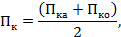 где: - интегральная оценка;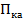  - соотношение доли (процентов) сметной стоимости планируемых мероприятий по развитию инфраструктуры в общем объеме финансирования Программы и ожидаемого вклада (в процентах) в достижение целевых показателей Программы в целом и по годам ее реализации.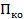 16. Рассчитанные по описанной методике оценки представляют собой прогнозные показатели, рассчитываемые исходя из параметров детализируемых проектов с целью их оценки с позиций прогнозируемой эффективности. Такая процедура необходима для целей программно-целевого планирования на этапе детализации. После реализации отдельных мероприятий Программы и накопления опыта эксплуатации созданных объектов их эффективность должна быть дополнительно оценена с привлечением основных целевых показателей реализации Программы.Эти показатели не являются расчетными и характеризуют эффективность реализации Программы по направлениям.IV. Учет фактора приоритета реализации программ повышения безопасности дорожного движения регионального и муниципального уровня при детализации проекта17. Отдаленность, инфраструктурная оснащенность и природная специфика территорий могут предопределять низкую интегральную оценку эффективности детализации проекта за счет:а) высокой затратности планируемых мер в связи с объективно существующими дополнительными факторами удорожания проекта;б) нецелесообразности применения прогрессивных технических решений в силу неспособности оборудования новых образцов эффективно функционировать в жестких климатических условиях;в) отсутствия инженерной среды, способной обеспечивать поддержание рабочего состояния сложных технических систем.18. В случаях, указанных в пункте 17 настоящей методики, при использовании приведенного выше типового алгоритма оценки эффективности в процессе детализации проектов необходимо учитывать специфику территорий и объектов по двум дополнительным параметрам:а) наличие объективных значительных рисков гибели людей и ценного оборудования;б) наличие особой стратегической ценности транспортной магистрали.При наличии каждого из перечисленных условий применяется коэффициент приоритетности, равный 2.V. Порядок прохождения оценки эффективности использования средств федерального бюджета, направляемых на капитальные вложения19. Объекты капитального строительства проходят интегральную оценку и проверку на предмет эффективности использования средств федерального бюджета, направляемых на капитальные вложения, в сроки и порядке, которые установлены Правилами, утвержденными постановлением Правительства Российской Федерации от 12 августа 2008 г. № 590 "О порядке проведения проверки инвестиционных проектов на предмет эффективности использования средств федерального бюджета, направляемых на капитальные вложения".20. Очередность строительства зданий и сооружений планируется с учетом достижения целевых индикаторов и показателей Программы, а также приоритетов, установленных Концепцией долгосрочного социально-экономического развития Российской Федерации на период до 2020 года, утвержденной распоряжением Правительства Российской Федерации от 17 ноября 2008 г. № 1662-р.21. Детализированные перечни строек и объектов оформляются государственными заказчиками Программы в виде организационно-финансовых планов на очередной год и направляются в установленном порядке государственному заказчику - координатору Программы для согласования и дальнейшего представления в Министерство экономического развития Российской Федерации.Приложение № 12к федеральной целевой программе 
"Повышение безопасности дорожного 
движения в 2013 - 2020 годах"Методика оценки эффективности федеральной целевой программы "Повышение безопасности дорожного движения в 2013 - 2020 годах"I. Общие положения1. Настоящая методика предназначена для комплексной оценки эффективности федеральной целевой программы "Повышение безопасности дорожного движения в 2013 - 2020 годах" (далее Программа).2. Эффективность реализации Программы заключается в сохранении жизней участникам дорожного движения и предотвращении социально-экономического и демографического ущерба от дорожно-транспортных происшествий и их последствий. Эффективность Программы определяется путем интегральной оценки эффективности отдельных мероприятий Программы, при этом их результативность оценивается исходя из соответствия достигнутых результатов поставленной цели значениям целевых индикаторов и показателей Программы.3. Интегральным показателем оценки эффективности мероприятий Программы в настоящей методике является величина экономического эффекта от проведения мероприятий Программы, определяемая как разность величины предотвращенного ущерба и суммарных затрат федерального бюджета и бюджетов субъектов Российской Федерации на реализацию Программы.II. Исходные данные для оценки эффективности Программы4. В настоящей методике для оценки эффективности Программы необходимы следующие исходные данные:а) суммарный предотвращенный ущерб в результате реализации Программы;б) разность между фактическим значением целевого показателя и значением показателя при развитии инерционного сценария (в условиях отсутствия программно-целевого метода);в) суммарные и консолидированные затраты федерального бюджета и бюджетов субъектов Российской Федерации.III. Оценка общей величины предотвращенного ущерба5. Численные значения спрогнозированного целевого показателя, распределенного по годам, и значения показателя при развитии инерционного сценария Программы (в условиях отсутствия программно-целевого метода) приведены в приложении № 13 к Программе.6. Общая величина суммарного предотвращенного ущерба в результате реализации Программы в 2013 - 2020 годах определяется по формуле: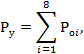 где  - величина суммарного предотвращенного ущерба в i-м году в текущих ценах.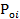 7. Величина суммарного предотвращенного ущерба в i-м году в текущих ценах определяется по формуле: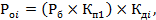 где: - расчетная величина недополученного дохода консолидированного бюджета Российской Федерации за счет гибели 1 человека в результате дорожно-транспортных происшествий (рублей);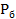  - разность между фактическим значением целевого показателя и значением показателя при развитии инерционного сценария (в условиях отсутствия программно-целевого метода) (человек);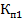  - индекс-дефлятор i-го года по отношению к базовому году, определяемый на основе прогнозных значений.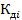 IV. Оценка эффективности затрат средств федерального бюджета и бюджетов субъектов Российской Федерации на реализацию мероприятий Программы8. Расчет эффективности затрат средств федерального бюджета и бюджетов субъектов Российской Федерации на реализацию мероприятий Программы рассчитывается по формуле: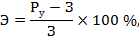 где: - суммарный предотвращенный ущерб в результате реализации мероприятий Программы в 2013 - 2020 годах;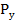 З - суммарные и консолидированные затраты федерального бюджета и бюджетов субъектов Российской Федерации в рамках Программы в 2013 - 2020 годах.V. Оценка влияния реализации Программы на увеличение консолидированного бюджета Российской Федерации9. Эффективное освоение средств за счет средств федерального бюджета и бюджетов субъектов Российской Федерации на реализацию Программы приведет к предотвращению социально-экономического и демографического ущерба от дорожно-транспортных происшествий и их последствий, наносимого консолидированному бюджету Российской Федерации.По прогнозируемым данным, в структуре расходной части консолидированного бюджета Российской Федерации за 2013 - 2020 годы совокупные затраты на реализацию Программы в размере 32,614 млрд рублей составят 0,011 процента.При этом такие затраты приведут к предотвращению ущерба в виде недополученного дохода консолидированного бюджета Российской Федерации на 224,47 млрд рублей, что составляет 0,07 процента.Таким образом, согласно расчетам возврат инвестиций, вложенных в сферу обеспечения безопасности дорожного движения в рамках реализации Программы в 2013 - 2020 годах, составит 588,25 процента, что характеризует Программу как высокоэффективный государственный проект по решению важнейших социально-экономических и демографических задач Российской Федерации.Приложение № 13к федеральной целевой программе 
"Повышение безопасности дорожного 
движения в 2013 - 2020 годах"Расчет социально-экономической эффективности федеральной целевой программы "Повышение безопасности дорожного движения в 2013 - 2020 годах"Приложение № 14к федеральной целевой программе 
"Повышение безопасности дорожного 
движения в 2013 - 2020 годах"Расчет бюджетной эффективности федеральной целевой программы "Повышение безопасности дорожного движения в 2013 - 2020 годах"Приложение № 15к федеральной целевой программе 
"Повышение безопасности дорожного 
движения в 2013 - 2020 годах"Методика оценки социально-экономической и бюджетной эффективности федеральной целевой программы "Повышение безопасности дорожного движения в 2013 - 2020 годах"1. Настоящая методика определяет основания и алгоритм расчета социально-экономической и бюджетной эффективности федеральной целевой программы "Повышение безопасности дорожного движения в 2013 - 2020 годах" (далее - Программа).2. Настоящая методика содержит описание корректного (непротиворечивого и отражающего правила рационального экономического поведения хозяйствующих субъектов) метода расчета эффективности Программы.3. Настоящая методика предназначена для предприятий и организаций всех форм собственности, участвующих в разработке, экспертизе и реализации Программы.4. Настоящая методика может быть принята в качестве основы для создания нормативных методических документов по разработке и оценке эффективности отдельных направлений и мероприятий Программы, учитывающих их специфику.5. Настоящая методика основана на методических рекомендациях по оценке эффективности инвестиционных проектов, утвержденных Министерством экономики Российской Федерации, Министерством финансов Российской Федерации и Государственным комитетом Российской Федерации по строительной, архитектурной и жилищной политике.6. Поток стоимости определяется как увеличение валового внутреннего продукта в текущем и будущих периодах в результате реализации мероприятий Программы.7. Чистый поток стоимости определяется как поток стоимости за вычетом издержек, необходимых для его обеспечения.8. Чистый дисконтированный поток стоимости является чистым потоком стоимости, приведенным (с учетом коэффициента дисконтирования) к базовому периоду.9. Норматив величины ущерба определен с учетом индекса потребительских цен с 2007 года по 2010 год и принимается равным 5,728 млн рублей.10. При определении результатов мероприятий Программы необходимо учитывать:а) отношение расходной части федерального бюджета к валовому внутреннему продукту за базовый период;б) прямой финансовый вклад в валовый внутренний продукт;в) репродуктивный и культурный вклад в валовый внутренний продукт;г) вклад в формирование доходов бюджета.11. Предполагается, что:а) прямой финансовый вклад в валовый внутренний продукт определяется как прямое увеличение значения валового внутреннего продукта в результате реализации мероприятий Программы;б) репродуктивный и культурный вклад реализуется в будущих периодах и обеспечивает соответствующий прирост валового внутреннего продукта в будущем. Соответственно, их влияние можно оценить как составляющую прогнозных темпов роста валового внутреннего продукта;в) текущий финансовый, репродуктивный и культурный вклад в валовый внутренний продукт генерирует соответствующий вклад в формирование бюджета в соответствии с текущей долей бюджета этого уровня в валовом внутреннем продукте.12. Социально-экономическая и бюджетная эффективность от реализации Программы определяется как чистый дисконтированный поток стоимости (вклада в валовый внутренний продукт) с учетом прямого финансового, репродуктивного и культурного вклада.13. При расчете социально-экономической и бюджетной эффективности от реализации Программы оценивается общий вклад в формирование валового внутреннего продукта без разбивки по субъектам получения выгод и издержек.14. Предполагается, что:а) результат реализации Программы измерим, то есть имеет определенный показатель или набор показателей, измеримых в количественном выражении;б) количественное значение результатов Программы имеет однозначное влияние на формирование вклада в валовый внутренний продукт, то есть каждому мероприятию с количественным результатом можно сопоставить оценку его стоимости.15. Коэффициент дисконтирования остается неизменной величиной на протяжении всего времени реализации Программы.16. Социально-экономический эффект (чистый дисконтированный поток стоимости) определяется по формуле: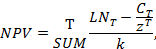 где: - социально-экономический эффект (чистый дисконтированный поток стоимости);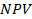 Т - срок реализации Программы (лет);L - норматив величины ущерба; - количественное значение результата Программы в соответствующем году;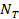  - расходы на реализацию мероприятий Программы с учетом прогноза цен на соответствующие годы;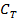  - индекс инфляции к уровню 2012 года;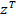 k - постоянная величина коэффициента дисконтирования.17. Индекс инфляции к уровню 2012 года определяется по формуле: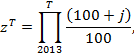 где:j - прогнозные темпы инфляции на срок реализации Программы (процентов).18. Социально-экономический эффект представляет собой текущий вклад в формирование чистого потока стоимости, сформированного в результате реализации Программы.19. Бюджетная эффективность от реализации Программы определяется как чистый дисконтированный поток вклада в формирование бюджета в результате реализации Программы. При его расчете оценивается вклад мероприятий Программы в формирование доходов бюджета с учетом понесенных затрат.20. Вклад мероприятий Программы в формирование доходов бюджета определяется как доля бюджета в валовом внутреннем продукте.21. При расчете бюджетной эффективности:а) коэффициент дисконтирования принимается равным коэффициенту дисконтирования при расчете социально-экономического эффекта;б) темп и индекс инфляции принимается равным показателям при расчете социально-экономического эффекта;в) норматив величины ущерба принимается равным нормативу величины ущерба при расчете социально-экономического эффекта.22. Бюджетная эффективность от реализации Программы (чистый дисконтированный поток вклада в формирование бюджета) определяется по формуле: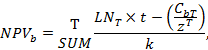 где: - бюджетная эффективность от реализации Программы (чистый дисконтированный поток вклада в формирование бюджета);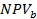 t - расчетная доля бюджета в валовом внутреннем продукте в базовом периоде (2010 год); - бюджетные затраты на реализацию мероприятий Программы с учетом прогноза цен на соответствующие годы.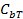 Бюджетная эффективность представляет собой текущий вклад в формирование чистого потока вклада в бюджет, сформированный в результате реализации Программы.Председатель Правительства Российской ФедерацииД. МедведевНаименование Программы-федеральная целевая программа "Повышение безопасности дорожного движения в 2013 - 2020 годах"Дата принятия решения о разработке Программы-распоряжение Правительства Российской Федерации от 27 октября 2012 г. № 1995-рГосударственный заказчик - координатор Программы-Министерство внутренних дел Российской ФедерацииГосударственные заказчики-Министерство внутренних дел Российской Федерации, Министерство Российской Федерации по делам гражданской обороны, чрезвычайным ситуациям и ликвидации последствий стихийных бедствий, Министерство здравоохранения Российской Федерации, Министерство образования и науки Российской Федерации, Министерство промышленности и торговли Российской Федерации, Министерство транспорта Российской Федерации, Федеральное дорожное агентствоОсновные разработчики Программы-Министерство внутренних дел Российской Федерации, Министерство Российской Федерации по делам гражданской обороны, чрезвычайным ситуациям и ликвидации последствий стихийных бедствий, Министерство здравоохранения Российской Федерации, Министерство образования и науки Российской Федерации, Министерство промышленности и торговли Российской Федерации, Министерство транспорта Российской Федерации, Федеральное дорожное агентство, федеральное казенное учреждение "Научно-исследовательский центр проблем безопасности дорожного движения Министерства внутренних дел Российской Федерации"Цель и задачи Программы-целью является сокращение смертности от дорожно-транспортных происшествий к 2020 году на 8 тыс. человек (28,82 процента) по сравнению с 2012 годом;задачами являются:создание системы пропаганды с целью формирования негативного отношения к правонарушениям в сфере дорожного движения; формирование у детей навыков безопасного поведения на дорогах; повышение культуры вождения; развитие современной системы оказания помощи пострадавшим в дорожно-транспортных происшествиях; повышение требований к подготовке водителей на получение права на управление транспортными средствами и требований к автошколам, осуществляющим такую подготовкуЦелевые индикаторы и показатели Программы-число лиц, погибших в дорожно-транспортных происшествиях;число детей, погибших в дорожно-транспортных происшествиях;социальный риск (число лиц, погибших в дорожно-транспортных происшествиях, на 100 тыс. населения);транспортный риск (число лиц, погибших в дорожно-транспортных происшествиях, на 10 тыс. транспортных средств)Сроки и этапы реализации Программы-2013 - 2020 годы, в том числе:I этап - 2013 - 2015 годы;II этап - 2016 - 2020 годы,В 2015 году необходимо проанализировать результаты реализации Программы, подготовить предложения по корректировке показателей, индикаторов и перечня мероприятий ПрограммыОбъемы и источники финансирования Программы-общий объем финансирования Программы на 2013 - 2020 годы (в ценах соответствующих лет) составляет 32422,872 млн рублей,в том числе:за счет средств федерального бюджета - 17193,032 млн рублей, из них: научно-исследовательские и опытно-конструкторские работы - 933,34 млн рублей;капитальные вложения - 8047,239 млн рублей;прочие нужды - 8212,453 млн рублей;за счет средств консолидированных бюджетов субъектов Российской Федерации - 14162,38 млн рублей, из них:капитальные вложения - 10393,077 млн рублей;прочие нужды - 3769,303 млн рублей;за счет средств внебюджетных источников - 1067,46 млн рублей, из них:капитальные вложения - 486,226 млн рублей;прочие нужды - 581,234 млн рублейОжидаемые конечные результаты реализации Программы и показатели социально-экономической эффективности-сокращение случаев смерти в результате дорожно-транспортных происшествий, в том числе детей, к 2020 году на 8 тыс. человек (28,82 процента) по сравнению с 2012 годом; сокращение социального риска к 2020 году на 30,5 процента по сравнению с 2012 годом; сокращение транспортного риска к 2020 году на 36,7 процента по сравнению с 2012 годом.Единица измерения2012 год2013 - 2020 годы - всегоВ том числеВ том числеВ том числеВ том числеВ том числеВ том числеВ том числеВ том числеЕдиница измерения2012 год2013 - 2020 годы - всего2013 год2014 год2015 год2016 год2017 год2018 год2019 год2020 год1.Число лиц, погибших в дорожно-транспортных происшествияхчеловек27991-2758027251268142650024390227902127019925изменение к 2012 годупроцентов---1,47-2,64-4,2-5,33-12,86-18,58-24,01-28,82изменение к 2012 годучеловек--27408-411-740-1177-1491-3601-5201-6721-80662.Число детей, погибших в дорожно-транспортных происшествияхчеловек940-935901872830792739675673изменение к 2012 годупроцентов---0,53-4,15-7,23-11,7-15,74-21,38-28,19-28,4изменение к 2012 годучеловек--1103-5-39-68-110-148-201-265-2673.Социальный риск (число лиц, погибших в дорожно-транспортных происшествиях, на 100 тыс. населения)человек20-19,719,318,918,517,915,814,513,9изменение к 2012 годупроцентов---1,5-3,5-5,5-7,5-10,5-21-27,5-30,5изменение к 2012 годучеловек---0,3-0,7-1,1-1,5-2,1-4,2-5,5-6,14.Транспортный риск (число лиц, погибших в дорожно-транспортных происшествиях, на 10 тыс. транспортных средств)человек6,1-6,096,085,885,75,334,393,983,9изменение к 2012 годупроцентов---0,16-0,33-3,61-6,56-12,62-28,03-34,75-36,07изменение к 2012 годучеловек---0,01-0,02-0,22-0,4-0,77-1,71-2,12-2,2(млн рублей, в ценах соответствующих лет)(млн рублей, в ценах соответствующих лет)(млн рублей, в ценах соответствующих лет)(млн рублей, в ценах соответствующих лет)(млн рублей, в ценах соответствующих лет)(млн рублей, в ценах соответствующих лет)(млн рублей, в ценах соответствующих лет)(млн рублей, в ценах соответствующих лет)(млн рублей, в ценах соответствующих лет)Срок исполненияОбъем финансирования - всегоВ том числеВ том числеВ том числеОтветственный исполнительОжидаемый результатСрок исполненияОбъем финансирования - всегоза счет средств федерального бюджетаза счет средств бюджетов субъектов Российской Федерацииза счет средств внебюджетных источниковОтветственный исполнительОжидаемый результатI. Научно-исследовательские и опытно-конструкторские работыI. Научно-исследовательские и опытно-конструкторские работыI. Научно-исследовательские и опытно-конструкторские работыI. Научно-исследовательские и опытно-конструкторские работыI. Научно-исследовательские и опытно-конструкторские работыI. Научно-исследовательские и опытно-конструкторские работыI. Научно-исследовательские и опытно-конструкторские работыI. Научно-исследовательские и опытно-конструкторские работыI. Научно-исследовательские и опытно-конструкторские работы1.Выполнение комплексных научных исследований с применением методов математического анализа в области систематизации и оценки эффективности средств повышения и контроля безопасности дорожного движения, в том числе разработка типовых решений и макетов для практического внедрения наиболее эффективных средств в практику профилактики дорожно-транспортных происшествий на федеральном, региональном и муниципальном уровняхвсего4141--МВД Россииповышение профессиональной надежности водителей, сокращение дорожно-транспортных происшествий из-за несоблюдения режимов труда и отдыха водителей1.Выполнение комплексных научных исследований с применением методов математического анализа в области систематизации и оценки эффективности средств повышения и контроля безопасности дорожного движения, в том числе разработка типовых решений и макетов для практического внедрения наиболее эффективных средств в практику профилактики дорожно-транспортных происшествий на федеральном, региональном и муниципальном уровняхв том числе:МВД Россииповышение профессиональной надежности водителей, сокращение дорожно-транспортных происшествий из-за несоблюдения режимов труда и отдыха водителей1.Выполнение комплексных научных исследований с применением методов математического анализа в области систематизации и оценки эффективности средств повышения и контроля безопасности дорожного движения, в том числе разработка типовых решений и макетов для практического внедрения наиболее эффективных средств в практику профилактики дорожно-транспортных происшествий на федеральном, региональном и муниципальном уровнях2013 год1111--МВД Россииповышение профессиональной надежности водителей, сокращение дорожно-транспортных происшествий из-за несоблюдения режимов труда и отдыха водителей1.Выполнение комплексных научных исследований с применением методов математического анализа в области систематизации и оценки эффективности средств повышения и контроля безопасности дорожного движения, в том числе разработка типовых решений и макетов для практического внедрения наиболее эффективных средств в практику профилактики дорожно-транспортных происшествий на федеральном, региональном и муниципальном уровнях2014 год1515--МВД Россииповышение профессиональной надежности водителей, сокращение дорожно-транспортных происшествий из-за несоблюдения режимов труда и отдыха водителей1.Выполнение комплексных научных исследований с применением методов математического анализа в области систематизации и оценки эффективности средств повышения и контроля безопасности дорожного движения, в том числе разработка типовых решений и макетов для практического внедрения наиболее эффективных средств в практику профилактики дорожно-транспортных происшествий на федеральном, региональном и муниципальном уровнях2015 год1515--МВД Россииповышение профессиональной надежности водителей, сокращение дорожно-транспортных происшествий из-за несоблюдения режимов труда и отдыха водителей1.Выполнение комплексных научных исследований с применением методов математического анализа в области систематизации и оценки эффективности средств повышения и контроля безопасности дорожного движения, в том числе разработка типовых решений и макетов для практического внедрения наиболее эффективных средств в практику профилактики дорожно-транспортных происшествий на федеральном, региональном и муниципальном уровнях2016 год----МВД Россииповышение профессиональной надежности водителей, сокращение дорожно-транспортных происшествий из-за несоблюдения режимов труда и отдыха водителей1.Выполнение комплексных научных исследований с применением методов математического анализа в области систематизации и оценки эффективности средств повышения и контроля безопасности дорожного движения, в том числе разработка типовых решений и макетов для практического внедрения наиболее эффективных средств в практику профилактики дорожно-транспортных происшествий на федеральном, региональном и муниципальном уровнях2017 - 2020 годы----МВД Россииповышение профессиональной надежности водителей, сокращение дорожно-транспортных происшествий из-за несоблюдения режимов труда и отдыха водителей2.Проведение научных исследований, разработка условий и требований по нормативно-правовому обеспечению внедрения и развития сервисов интеллектуальных транспортных систем в сфере обеспечения безопасности дорожного движения, повышения качества функционирования региональных транспортных систем и работы автомобильного транспортавсего6060--Минтранс Россииповышение безопасности дорожного движения и сокращение ущерба от дорожно-транспортных происшествий за счет совершенствования управления транспортной системой и применения современных информационных и телекоммуникационных технологий2.Проведение научных исследований, разработка условий и требований по нормативно-правовому обеспечению внедрения и развития сервисов интеллектуальных транспортных систем в сфере обеспечения безопасности дорожного движения, повышения качества функционирования региональных транспортных систем и работы автомобильного транспортав том числе:Минтранс Россииповышение безопасности дорожного движения и сокращение ущерба от дорожно-транспортных происшествий за счет совершенствования управления транспортной системой и применения современных информационных и телекоммуникационных технологий2.Проведение научных исследований, разработка условий и требований по нормативно-правовому обеспечению внедрения и развития сервисов интеллектуальных транспортных систем в сфере обеспечения безопасности дорожного движения, повышения качества функционирования региональных транспортных систем и работы автомобильного транспорта2013 год----Минтранс Россииповышение безопасности дорожного движения и сокращение ущерба от дорожно-транспортных происшествий за счет совершенствования управления транспортной системой и применения современных информационных и телекоммуникационных технологий2.Проведение научных исследований, разработка условий и требований по нормативно-правовому обеспечению внедрения и развития сервисов интеллектуальных транспортных систем в сфере обеспечения безопасности дорожного движения, повышения качества функционирования региональных транспортных систем и работы автомобильного транспорта2014 год----Минтранс Россииповышение безопасности дорожного движения и сокращение ущерба от дорожно-транспортных происшествий за счет совершенствования управления транспортной системой и применения современных информационных и телекоммуникационных технологий2.Проведение научных исследований, разработка условий и требований по нормативно-правовому обеспечению внедрения и развития сервисов интеллектуальных транспортных систем в сфере обеспечения безопасности дорожного движения, повышения качества функционирования региональных транспортных систем и работы автомобильного транспорта2015 год1010--Минтранс Россииповышение безопасности дорожного движения и сокращение ущерба от дорожно-транспортных происшествий за счет совершенствования управления транспортной системой и применения современных информационных и телекоммуникационных технологий2.Проведение научных исследований, разработка условий и требований по нормативно-правовому обеспечению внедрения и развития сервисов интеллектуальных транспортных систем в сфере обеспечения безопасности дорожного движения, повышения качества функционирования региональных транспортных систем и работы автомобильного транспорта2016 год1010--Минтранс Россииповышение безопасности дорожного движения и сокращение ущерба от дорожно-транспортных происшествий за счет совершенствования управления транспортной системой и применения современных информационных и телекоммуникационных технологий2.Проведение научных исследований, разработка условий и требований по нормативно-правовому обеспечению внедрения и развития сервисов интеллектуальных транспортных систем в сфере обеспечения безопасности дорожного движения, повышения качества функционирования региональных транспортных систем и работы автомобильного транспорта2017 - 2020 годы4040--Минтранс Россииповышение безопасности дорожного движения и сокращение ущерба от дорожно-транспортных происшествий за счет совершенствования управления транспортной системой и применения современных информационных и телекоммуникационных технологий3.Разработка научно обоснованных предложений по совершенствованию системы подготовки и непрерывного повышения квалификации специалистов, ответственных за обеспечение безопасного функционирования автомобильного транспорта, и ее гармонизации с международной системой профессиональной подготовки. Разработка курсов дистанционного обучения и методики оценки освоения учебных материалов при дистанционной форме обучениявсего2525--Минтранс Россииповышение качества подготовки и повышения квалификации специалистов, ответственных за обеспечение безопасного функционирования автомобильного транспорта3.Разработка научно обоснованных предложений по совершенствованию системы подготовки и непрерывного повышения квалификации специалистов, ответственных за обеспечение безопасного функционирования автомобильного транспорта, и ее гармонизации с международной системой профессиональной подготовки. Разработка курсов дистанционного обучения и методики оценки освоения учебных материалов при дистанционной форме обученияв том числе:Минтранс Россииповышение качества подготовки и повышения квалификации специалистов, ответственных за обеспечение безопасного функционирования автомобильного транспорта3.Разработка научно обоснованных предложений по совершенствованию системы подготовки и непрерывного повышения квалификации специалистов, ответственных за обеспечение безопасного функционирования автомобильного транспорта, и ее гармонизации с международной системой профессиональной подготовки. Разработка курсов дистанционного обучения и методики оценки освоения учебных материалов при дистанционной форме обучения2013 год1515--Минтранс Россииповышение качества подготовки и повышения квалификации специалистов, ответственных за обеспечение безопасного функционирования автомобильного транспорта3.Разработка научно обоснованных предложений по совершенствованию системы подготовки и непрерывного повышения квалификации специалистов, ответственных за обеспечение безопасного функционирования автомобильного транспорта, и ее гармонизации с международной системой профессиональной подготовки. Разработка курсов дистанционного обучения и методики оценки освоения учебных материалов при дистанционной форме обучения2014 год55--Минтранс Россииповышение качества подготовки и повышения квалификации специалистов, ответственных за обеспечение безопасного функционирования автомобильного транспорта3.Разработка научно обоснованных предложений по совершенствованию системы подготовки и непрерывного повышения квалификации специалистов, ответственных за обеспечение безопасного функционирования автомобильного транспорта, и ее гармонизации с международной системой профессиональной подготовки. Разработка курсов дистанционного обучения и методики оценки освоения учебных материалов при дистанционной форме обучения2015 год55--Минтранс Россииповышение качества подготовки и повышения квалификации специалистов, ответственных за обеспечение безопасного функционирования автомобильного транспорта3.Разработка научно обоснованных предложений по совершенствованию системы подготовки и непрерывного повышения квалификации специалистов, ответственных за обеспечение безопасного функционирования автомобильного транспорта, и ее гармонизации с международной системой профессиональной подготовки. Разработка курсов дистанционного обучения и методики оценки освоения учебных материалов при дистанционной форме обучения2016 год----Минтранс Россииповышение качества подготовки и повышения квалификации специалистов, ответственных за обеспечение безопасного функционирования автомобильного транспорта3.Разработка научно обоснованных предложений по совершенствованию системы подготовки и непрерывного повышения квалификации специалистов, ответственных за обеспечение безопасного функционирования автомобильного транспорта, и ее гармонизации с международной системой профессиональной подготовки. Разработка курсов дистанционного обучения и методики оценки освоения учебных материалов при дистанционной форме обучения2017 - 2020 годы----Минтранс Россииповышение качества подготовки и повышения квалификации специалистов, ответственных за обеспечение безопасного функционирования автомобильного транспорта4.Разработка комплексного проекта совершенствования системы подготовки водителей транспортных средств различных категорий, включая водителей из числа лиц с ограниченными физическими возможностями, организационно-методических рекомендаций, программ, учебных и методических пособий, образовательных ресурсов (в том числе в электронном виде) по обучению вождению транспортных средств различных категорийвсего33,4833,48--Минобрнауки Россиисовершенствование подготовки водителей из числа лиц с ограниченными двигательными возможностями4.Разработка комплексного проекта совершенствования системы подготовки водителей транспортных средств различных категорий, включая водителей из числа лиц с ограниченными физическими возможностями, организационно-методических рекомендаций, программ, учебных и методических пособий, образовательных ресурсов (в том числе в электронном виде) по обучению вождению транспортных средств различных категорийв том числе:Минобрнауки Россиисовершенствование подготовки водителей из числа лиц с ограниченными двигательными возможностями4.Разработка комплексного проекта совершенствования системы подготовки водителей транспортных средств различных категорий, включая водителей из числа лиц с ограниченными физическими возможностями, организационно-методических рекомендаций, программ, учебных и методических пособий, образовательных ресурсов (в том числе в электронном виде) по обучению вождению транспортных средств различных категорий2013 год66--Минобрнауки Россиисовершенствование подготовки водителей из числа лиц с ограниченными двигательными возможностями4.Разработка комплексного проекта совершенствования системы подготовки водителей транспортных средств различных категорий, включая водителей из числа лиц с ограниченными физическими возможностями, организационно-методических рекомендаций, программ, учебных и методических пособий, образовательных ресурсов (в том числе в электронном виде) по обучению вождению транспортных средств различных категорий2014 год66--Минобрнауки Россиисовершенствование подготовки водителей из числа лиц с ограниченными двигательными возможностями4.Разработка комплексного проекта совершенствования системы подготовки водителей транспортных средств различных категорий, включая водителей из числа лиц с ограниченными физическими возможностями, организационно-методических рекомендаций, программ, учебных и методических пособий, образовательных ресурсов (в том числе в электронном виде) по обучению вождению транспортных средств различных категорий2015 год44--Минобрнауки Россиисовершенствование подготовки водителей из числа лиц с ограниченными двигательными возможностями4.Разработка комплексного проекта совершенствования системы подготовки водителей транспортных средств различных категорий, включая водителей из числа лиц с ограниченными физическими возможностями, организационно-методических рекомендаций, программ, учебных и методических пособий, образовательных ресурсов (в том числе в электронном виде) по обучению вождению транспортных средств различных категорий2016 год11--Минобрнауки Россиисовершенствование подготовки водителей из числа лиц с ограниченными двигательными возможностями4.Разработка комплексного проекта совершенствования системы подготовки водителей транспортных средств различных категорий, включая водителей из числа лиц с ограниченными физическими возможностями, организационно-методических рекомендаций, программ, учебных и методических пособий, образовательных ресурсов (в том числе в электронном виде) по обучению вождению транспортных средств различных категорий2017 - 2020 годы16,4816,48Минобрнауки Россиисовершенствование подготовки водителей из числа лиц с ограниченными двигательными возможностямиИтого по разделу I159,48159,48-в том числе:2013 год3232--в том числе:2014 год2626--в том числе:2015 год3434--в том числе:2016 год1111--в том числе:2017 - 2020 годы56,4856,48II. Капитальные вложенияII. Капитальные вложенияII. Капитальные вложенияII. Капитальные вложенияII. Капитальные вложенияII. Капитальные вложенияII. Капитальные вложенияII. Капитальные вложенияII. Капитальные вложения5.Оснащение системами автоматического контроля и выявления нарушений правил дорожного движения улично-дорожной сети городов и иных населенных пунктов, дорог регионального и муниципального значения (не менее 3936 комплексов)всего3936,91277,2392554,478105,162МВД Россииповышение эффективности контрольно-надзорной деятельности5.Оснащение системами автоматического контроля и выявления нарушений правил дорожного движения улично-дорожной сети городов и иных населенных пунктов, дорог регионального и муниципального значения (не менее 3936 комплексов)в том числе:МВД Россииповышение эффективности контрольно-надзорной деятельности5.Оснащение системами автоматического контроля и выявления нарушений правил дорожного движения улично-дорожной сети городов и иных населенных пунктов, дорог регионального и муниципального значения (не менее 3936 комплексов)2013 год317,61052102,606МВД Россииповышение эффективности контрольно-надзорной деятельности5.Оснащение системами автоматического контроля и выявления нарушений правил дорожного движения улично-дорожной сети городов и иных населенных пунктов, дорог регионального и муниципального значения (не менее 3936 комплексов)2014 год235,476,069152,1387,177МВД Россииповышение эффективности контрольно-надзорной деятельности5.Оснащение системами автоматического контроля и выявления нарушений правил дорожного движения улично-дорожной сети городов и иных населенных пунктов, дорог регионального и муниципального значения (не менее 3936 комплексов)2015 год24881,17162,344,482МВД Россииповышение эффективности контрольно-надзорной деятельности5.Оснащение системами автоматического контроля и выявления нарушений правил дорожного движения улично-дорожной сети городов и иных населенных пунктов, дорог регионального и муниципального значения (не менее 3936 комплексов)2016 год360,511523015,459МВД Россииповышение эффективности контрольно-надзорной деятельности5.Оснащение системами автоматического контроля и выявления нарушений правил дорожного движения улично-дорожной сети городов и иных населенных пунктов, дорог регионального и муниципального значения (не менее 3936 комплексов)2017 - 2020 годы2775,4900180075,438МВД Россииповышение эффективности контрольно-надзорной деятельности6.Техническое перевооружение, строительство, реконструкция центров подготовки (переподготовки), дополнительного профессионального образования, повышения квалификации специалистов в области обеспечения безопасности дорожного движения (не менее 10,2 тыс. кв. метров)всего400400--МВД Россииповышение уровня подготовки сотрудников и специалистов в области обеспечения безопасности дорожного движения6.Техническое перевооружение, строительство, реконструкция центров подготовки (переподготовки), дополнительного профессионального образования, повышения квалификации специалистов в области обеспечения безопасности дорожного движения (не менее 10,2 тыс. кв. метров)в том числе:МВД Россииповышение уровня подготовки сотрудников и специалистов в области обеспечения безопасности дорожного движения6.Техническое перевооружение, строительство, реконструкция центров подготовки (переподготовки), дополнительного профессионального образования, повышения квалификации специалистов в области обеспечения безопасности дорожного движения (не менее 10,2 тыс. кв. метров)2013 год2020--МВД Россииповышение уровня подготовки сотрудников и специалистов в области обеспечения безопасности дорожного движения6.Техническое перевооружение, строительство, реконструкция центров подготовки (переподготовки), дополнительного профессионального образования, повышения квалификации специалистов в области обеспечения безопасности дорожного движения (не менее 10,2 тыс. кв. метров)2014 год380380--МВД Россииповышение уровня подготовки сотрудников и специалистов в области обеспечения безопасности дорожного движения6.Техническое перевооружение, строительство, реконструкция центров подготовки (переподготовки), дополнительного профессионального образования, повышения квалификации специалистов в области обеспечения безопасности дорожного движения (не менее 10,2 тыс. кв. метров)2015 год----МВД Россииповышение уровня подготовки сотрудников и специалистов в области обеспечения безопасности дорожного движения6.Техническое перевооружение, строительство, реконструкция центров подготовки (переподготовки), дополнительного профессионального образования, повышения квалификации специалистов в области обеспечения безопасности дорожного движения (не менее 10,2 тыс. кв. метров)2016 год----МВД Россииповышение уровня подготовки сотрудников и специалистов в области обеспечения безопасности дорожного движения6.Техническое перевооружение, строительство, реконструкция центров подготовки (переподготовки), дополнительного профессионального образования, повышения квалификации специалистов в области обеспечения безопасности дорожного движения (не менее 10,2 тыс. кв. метров)2017 - 2020 годыМВД Россииповышение уровня подготовки сотрудников и специалистов в области обеспечения безопасности дорожного движения7.Создание 3 федеральных центров по подготовке и повышению квалификации специалистов, занимающихся обучением водителей транспортных средств, специалистов по приему квалификационных экзаменов на право управления транспортными средствами различных категорий и подкатегорий, водителей транспортных средств различных категорий, включая водителей транспортных средств из числа людей с ограниченными физическими возможностями, по подготовке и повышению квалификации специалистов по обучению управлению транспортными средствами лиц с ограниченными физическими возможностями на базе образовательных организаций высшего образования (до 30 тыс. кв. метров плоскостных сооружений (оборудованные площадки по обучению)всего612,482612,482--Минобрнауки Россиисовершенствование процесса подготовки водителей транспортных средств7.Создание 3 федеральных центров по подготовке и повышению квалификации специалистов, занимающихся обучением водителей транспортных средств, специалистов по приему квалификационных экзаменов на право управления транспортными средствами различных категорий и подкатегорий, водителей транспортных средств различных категорий, включая водителей транспортных средств из числа людей с ограниченными физическими возможностями, по подготовке и повышению квалификации специалистов по обучению управлению транспортными средствами лиц с ограниченными физическими возможностями на базе образовательных организаций высшего образования (до 30 тыс. кв. метров плоскостных сооружений (оборудованные площадки по обучению)в том числе:Минобрнауки Россиисовершенствование процесса подготовки водителей транспортных средств7.Создание 3 федеральных центров по подготовке и повышению квалификации специалистов, занимающихся обучением водителей транспортных средств, специалистов по приему квалификационных экзаменов на право управления транспортными средствами различных категорий и подкатегорий, водителей транспортных средств различных категорий, включая водителей транспортных средств из числа людей с ограниченными физическими возможностями, по подготовке и повышению квалификации специалистов по обучению управлению транспортными средствами лиц с ограниченными физическими возможностями на базе образовательных организаций высшего образования (до 30 тыс. кв. метров плоскостных сооружений (оборудованные площадки по обучению)2013 год----Минобрнауки Россиисовершенствование процесса подготовки водителей транспортных средств7.Создание 3 федеральных центров по подготовке и повышению квалификации специалистов, занимающихся обучением водителей транспортных средств, специалистов по приему квалификационных экзаменов на право управления транспортными средствами различных категорий и подкатегорий, водителей транспортных средств различных категорий, включая водителей транспортных средств из числа людей с ограниченными физическими возможностями, по подготовке и повышению квалификации специалистов по обучению управлению транспортными средствами лиц с ограниченными физическими возможностями на базе образовательных организаций высшего образования (до 30 тыс. кв. метров плоскостных сооружений (оборудованные площадки по обучению)2014 год47,3847,38--Минобрнауки Россиисовершенствование процесса подготовки водителей транспортных средств7.Создание 3 федеральных центров по подготовке и повышению квалификации специалистов, занимающихся обучением водителей транспортных средств, специалистов по приему квалификационных экзаменов на право управления транспортными средствами различных категорий и подкатегорий, водителей транспортных средств различных категорий, включая водителей транспортных средств из числа людей с ограниченными физическими возможностями, по подготовке и повышению квалификации специалистов по обучению управлению транспортными средствами лиц с ограниченными физическими возможностями на базе образовательных организаций высшего образования (до 30 тыс. кв. метров плоскостных сооружений (оборудованные площадки по обучению)2015 год65,10265,102--Минобрнауки Россиисовершенствование процесса подготовки водителей транспортных средств7.Создание 3 федеральных центров по подготовке и повышению квалификации специалистов, занимающихся обучением водителей транспортных средств, специалистов по приему квалификационных экзаменов на право управления транспортными средствами различных категорий и подкатегорий, водителей транспортных средств различных категорий, включая водителей транспортных средств из числа людей с ограниченными физическими возможностями, по подготовке и повышению квалификации специалистов по обучению управлению транспортными средствами лиц с ограниченными физическими возможностями на базе образовательных организаций высшего образования (до 30 тыс. кв. метров плоскостных сооружений (оборудованные площадки по обучению)2016 год100100--Минобрнауки Россиисовершенствование процесса подготовки водителей транспортных средств7.Создание 3 федеральных центров по подготовке и повышению квалификации специалистов, занимающихся обучением водителей транспортных средств, специалистов по приему квалификационных экзаменов на право управления транспортными средствами различных категорий и подкатегорий, водителей транспортных средств различных категорий, включая водителей транспортных средств из числа людей с ограниченными физическими возможностями, по подготовке и повышению квалификации специалистов по обучению управлению транспортными средствами лиц с ограниченными физическими возможностями на базе образовательных организаций высшего образования (до 30 тыс. кв. метров плоскостных сооружений (оборудованные площадки по обучению)2017 - 2020 годы400400--Минобрнауки Россиисовершенствование процесса подготовки водителей транспортных средствИтого по разделу II4949,3612289,72554,48105,16в том числе:2013 год337,6061252102,606в том числе:2014 год662,764503,45152,1387,177в том числе:2015 год313,094146,27162,344,482в том числе:2016 год460,45921523015,459в том числе:2017 - 2020 годы3175,4381300180075,438III. Прочие нуждыIII. Прочие нуждыIII. Прочие нуждыIII. Прочие нуждыIII. Прочие нуждыIII. Прочие нуждыIII. Прочие нуждыIII. Прочие нуждыIII. Прочие нужды8.Создание, тиражирование и передача конечным пользователям учебно-методических и наглядных пособий, учебных фильмов, игр, программ для участников дорожного движения разных возрастных категорий, в том числе с использованием мультимедийных средств, освещающих вопросы безопасности дорожного движениявсего53016032050МВД Россииповышение правосознания участников дорожного движения, ответственности и культуры безопасного поведения на дороге8.Создание, тиражирование и передача конечным пользователям учебно-методических и наглядных пособий, учебных фильмов, игр, программ для участников дорожного движения разных возрастных категорий, в том числе с использованием мультимедийных средств, освещающих вопросы безопасности дорожного движенияв том числе:МВД Россииповышение правосознания участников дорожного движения, ответственности и культуры безопасного поведения на дороге8.Создание, тиражирование и передача конечным пользователям учебно-методических и наглядных пособий, учебных фильмов, игр, программ для участников дорожного движения разных возрастных категорий, в том числе с использованием мультимедийных средств, освещающих вопросы безопасности дорожного движения2013 год602040-МВД Россииповышение правосознания участников дорожного движения, ответственности и культуры безопасного поведения на дороге8.Создание, тиражирование и передача конечным пользователям учебно-методических и наглядных пособий, учебных фильмов, игр, программ для участников дорожного движения разных возрастных категорий, в том числе с использованием мультимедийных средств, освещающих вопросы безопасности дорожного движения2014 год602040-МВД Россииповышение правосознания участников дорожного движения, ответственности и культуры безопасного поведения на дороге8.Создание, тиражирование и передача конечным пользователям учебно-методических и наглядных пособий, учебных фильмов, игр, программ для участников дорожного движения разных возрастных категорий, в том числе с использованием мультимедийных средств, освещающих вопросы безопасности дорожного движения2015 год602040-МВД Россииповышение правосознания участников дорожного движения, ответственности и культуры безопасного поведения на дороге8.Создание, тиражирование и передача конечным пользователям учебно-методических и наглядных пособий, учебных фильмов, игр, программ для участников дорожного движения разных возрастных категорий, в том числе с использованием мультимедийных средств, освещающих вопросы безопасности дорожного движения2016 год70204010МВД Россииповышение правосознания участников дорожного движения, ответственности и культуры безопасного поведения на дороге8.Создание, тиражирование и передача конечным пользователям учебно-методических и наглядных пособий, учебных фильмов, игр, программ для участников дорожного движения разных возрастных категорий, в том числе с использованием мультимедийных средств, освещающих вопросы безопасности дорожного движения2017 - 2020 годы2808016040МВД Россииповышение правосознания участников дорожного движения, ответственности и культуры безопасного поведения на дороге9.Проведение информационно-пропагандистских кампаний, использующих наиболее действенные каналы коммуникации, с целью повышения грамотности, ответственности и уровня самосознания участников дорожного движения и профилактики факторов риска, влияющих на количество дорожно-транспортных происшествий и тяжесть их последствийвсего380240-140МВД Россииформирование у водителей и пассажиров ценностно-нормативной мотивации, направленной на повышение правового сознания, ответственности и культуры безопасного поведения на дороге9.Проведение информационно-пропагандистских кампаний, использующих наиболее действенные каналы коммуникации, с целью повышения грамотности, ответственности и уровня самосознания участников дорожного движения и профилактики факторов риска, влияющих на количество дорожно-транспортных происшествий и тяжесть их последствийв том числе:МВД Россииформирование у водителей и пассажиров ценностно-нормативной мотивации, направленной на повышение правового сознания, ответственности и культуры безопасного поведения на дороге9.Проведение информационно-пропагандистских кампаний, использующих наиболее действенные каналы коммуникации, с целью повышения грамотности, ответственности и уровня самосознания участников дорожного движения и профилактики факторов риска, влияющих на количество дорожно-транспортных происшествий и тяжесть их последствий2013 год----МВД Россииформирование у водителей и пассажиров ценностно-нормативной мотивации, направленной на повышение правового сознания, ответственности и культуры безопасного поведения на дороге9.Проведение информационно-пропагандистских кампаний, использующих наиболее действенные каналы коммуникации, с целью повышения грамотности, ответственности и уровня самосознания участников дорожного движения и профилактики факторов риска, влияющих на количество дорожно-транспортных происшествий и тяжесть их последствий2014 год4040--МВД Россииформирование у водителей и пассажиров ценностно-нормативной мотивации, направленной на повышение правового сознания, ответственности и культуры безопасного поведения на дороге9.Проведение информационно-пропагандистских кампаний, использующих наиболее действенные каналы коммуникации, с целью повышения грамотности, ответственности и уровня самосознания участников дорожного движения и профилактики факторов риска, влияющих на количество дорожно-транспортных происшествий и тяжесть их последствий2015 год4040--МВД Россииформирование у водителей и пассажиров ценностно-нормативной мотивации, направленной на повышение правового сознания, ответственности и культуры безопасного поведения на дороге9.Проведение информационно-пропагандистских кампаний, использующих наиболее действенные каналы коммуникации, с целью повышения грамотности, ответственности и уровня самосознания участников дорожного движения и профилактики факторов риска, влияющих на количество дорожно-транспортных происшествий и тяжесть их последствий2016 год60,540-20,5МВД Россииформирование у водителей и пассажиров ценностно-нормативной мотивации, направленной на повышение правового сознания, ответственности и культуры безопасного поведения на дороге9.Проведение информационно-пропагандистских кампаний, использующих наиболее действенные каналы коммуникации, с целью повышения грамотности, ответственности и уровня самосознания участников дорожного движения и профилактики факторов риска, влияющих на количество дорожно-транспортных происшествий и тяжесть их последствий2017 - 2020 годы239,5120-119,5МВД Россииформирование у водителей и пассажиров ценностно-нормативной мотивации, направленной на повышение правового сознания, ответственности и культуры безопасного поведения на дороге10.Подготовка и создание информационно-пропагандистских телерадиопрограмм, направленных на участников дорожного движения, для последующего размещения на федеральных, региональных и кабельных телевизионных каналах, радиостанцияхвсего2509,825836,6081673,217-МВД Россииповышение правосознания участников дорожного движения, ответственности и культуры безопасного поведения на дороге10.Подготовка и создание информационно-пропагандистских телерадиопрограмм, направленных на участников дорожного движения, для последующего размещения на федеральных, региональных и кабельных телевизионных каналах, радиостанцияхв том числе:МВД Россииповышение правосознания участников дорожного движения, ответственности и культуры безопасного поведения на дороге10.Подготовка и создание информационно-пропагандистских телерадиопрограмм, направленных на участников дорожного движения, для последующего размещения на федеральных, региональных и кабельных телевизионных каналах, радиостанциях2013 год903060-МВД Россииповышение правосознания участников дорожного движения, ответственности и культуры безопасного поведения на дороге10.Подготовка и создание информационно-пропагандистских телерадиопрограмм, направленных на участников дорожного движения, для последующего размещения на федеральных, региональных и кабельных телевизионных каналах, радиостанциях2014 год232,10477,368154,736-МВД Россииповышение правосознания участников дорожного движения, ответственности и культуры безопасного поведения на дороге10.Подготовка и создание информационно-пропагандистских телерадиопрограмм, направленных на участников дорожного движения, для последующего размещения на федеральных, региональных и кабельных телевизионных каналах, радиостанциях2015 год489,297163,099326,198-МВД Россииповышение правосознания участников дорожного движения, ответственности и культуры безопасного поведения на дороге10.Подготовка и создание информационно-пропагандистских телерадиопрограмм, направленных на участников дорожного движения, для последующего размещения на федеральных, региональных и кабельных телевизионных каналах, радиостанциях2016 год498,424166,141332,283-МВД Россииповышение правосознания участников дорожного движения, ответственности и культуры безопасного поведения на дороге10.Подготовка и создание информационно-пропагандистских телерадиопрограмм, направленных на участников дорожного движения, для последующего размещения на федеральных, региональных и кабельных телевизионных каналах, радиостанциях2017 - 2020 годы1200400800МВД Россииповышение правосознания участников дорожного движения, ответственности и культуры безопасного поведения на дороге11.Организация в печатных средствах массовой информации специальных тематических рубрик для систематического освещения проблемных вопросов по безопасности дорожного движения, выпуск специализированной печатной продукциивсего73022044070МВД Россииповышение правосознания участников дорожного движения, ответственности и культуры безопасного поведения на дороге11.Организация в печатных средствах массовой информации специальных тематических рубрик для систематического освещения проблемных вопросов по безопасности дорожного движения, выпуск специализированной печатной продукциив том числе:МВД Россииповышение правосознания участников дорожного движения, ответственности и культуры безопасного поведения на дороге11.Организация в печатных средствах массовой информации специальных тематических рубрик для систематического освещения проблемных вопросов по безопасности дорожного движения, выпуск специализированной печатной продукции2013 год301020-МВД Россииповышение правосознания участников дорожного движения, ответственности и культуры безопасного поведения на дороге11.Организация в печатных средствах массовой информации специальных тематических рубрик для систематического освещения проблемных вопросов по безопасности дорожного движения, выпуск специализированной печатной продукции2014 год903060-МВД Россииповышение правосознания участников дорожного движения, ответственности и культуры безопасного поведения на дороге11.Организация в печатных средствах массовой информации специальных тематических рубрик для систематического освещения проблемных вопросов по безопасности дорожного движения, выпуск специализированной печатной продукции2015 год903060-МВД Россииповышение правосознания участников дорожного движения, ответственности и культуры безопасного поведения на дороге11.Организация в печатных средствах массовой информации специальных тематических рубрик для систематического освещения проблемных вопросов по безопасности дорожного движения, выпуск специализированной печатной продукции2016 год100306010МВД Россииповышение правосознания участников дорожного движения, ответственности и культуры безопасного поведения на дороге11.Организация в печатных средствах массовой информации специальных тематических рубрик для систематического освещения проблемных вопросов по безопасности дорожного движения, выпуск специализированной печатной продукции2017 - 2020 годы42012024060МВД Россииповышение правосознания участников дорожного движения, ответственности и культуры безопасного поведения на дороге12.Подготовка и издание учебно-методических и наглядных пособий, фильмов и других материалов, а также издание комплектов учебно-методических материалов по курсу дистанционного обучения специалистов, ответственных за обеспечение безопасного функционирования автомобильного транспортавсего6565--Минтранс Россииповышение эффективности контрольно-надзорной деятельности12.Подготовка и издание учебно-методических и наглядных пособий, фильмов и других материалов, а также издание комплектов учебно-методических материалов по курсу дистанционного обучения специалистов, ответственных за обеспечение безопасного функционирования автомобильного транспортав том числе:Минтранс Россииповышение эффективности контрольно-надзорной деятельности12.Подготовка и издание учебно-методических и наглядных пособий, фильмов и других материалов, а также издание комплектов учебно-методических материалов по курсу дистанционного обучения специалистов, ответственных за обеспечение безопасного функционирования автомобильного транспорта2013 год----Минтранс Россииповышение эффективности контрольно-надзорной деятельности12.Подготовка и издание учебно-методических и наглядных пособий, фильмов и других материалов, а также издание комплектов учебно-методических материалов по курсу дистанционного обучения специалистов, ответственных за обеспечение безопасного функционирования автомобильного транспорта2014 год1010--Минтранс Россииповышение эффективности контрольно-надзорной деятельности12.Подготовка и издание учебно-методических и наглядных пособий, фильмов и других материалов, а также издание комплектов учебно-методических материалов по курсу дистанционного обучения специалистов, ответственных за обеспечение безопасного функционирования автомобильного транспорта2015 год1010--Минтранс Россииповышение эффективности контрольно-надзорной деятельности12.Подготовка и издание учебно-методических и наглядных пособий, фильмов и других материалов, а также издание комплектов учебно-методических материалов по курсу дистанционного обучения специалистов, ответственных за обеспечение безопасного функционирования автомобильного транспорта2016 год55--Минтранс Россииповышение эффективности контрольно-надзорной деятельности12.Подготовка и издание учебно-методических и наглядных пособий, фильмов и других материалов, а также издание комплектов учебно-методических материалов по курсу дистанционного обучения специалистов, ответственных за обеспечение безопасного функционирования автомобильного транспорта2017 - 2020 годы4040--Минтранс Россииповышение эффективности контрольно-надзорной деятельности13.Материально-техническое обеспечение федерального бюджетного учреждения "Агентство автомобильного транспорта" (оборудование, программные комплексы) в целях подготовки водителей, повышения квалификации инженерно-технического и руководящего состава автотранспортных предприятий, а также обучения контрольно-надзорных органов в сфере автомобильного транспортавсего295295--Минтранс Россииповышение правового сознания, ответственности и культуры безопасного поведения участников дорожного движения13.Материально-техническое обеспечение федерального бюджетного учреждения "Агентство автомобильного транспорта" (оборудование, программные комплексы) в целях подготовки водителей, повышения квалификации инженерно-технического и руководящего состава автотранспортных предприятий, а также обучения контрольно-надзорных органов в сфере автомобильного транспортав том числе:Минтранс Россииповышение правового сознания, ответственности и культуры безопасного поведения участников дорожного движения13.Материально-техническое обеспечение федерального бюджетного учреждения "Агентство автомобильного транспорта" (оборудование, программные комплексы) в целях подготовки водителей, повышения квалификации инженерно-технического и руководящего состава автотранспортных предприятий, а также обучения контрольно-надзорных органов в сфере автомобильного транспорта2013 год2525--Минтранс Россииповышение правового сознания, ответственности и культуры безопасного поведения участников дорожного движения13.Материально-техническое обеспечение федерального бюджетного учреждения "Агентство автомобильного транспорта" (оборудование, программные комплексы) в целях подготовки водителей, повышения квалификации инженерно-технического и руководящего состава автотранспортных предприятий, а также обучения контрольно-надзорных органов в сфере автомобильного транспорта2014 год2525--Минтранс Россииповышение правового сознания, ответственности и культуры безопасного поведения участников дорожного движения13.Материально-техническое обеспечение федерального бюджетного учреждения "Агентство автомобильного транспорта" (оборудование, программные комплексы) в целях подготовки водителей, повышения квалификации инженерно-технического и руководящего состава автотранспортных предприятий, а также обучения контрольно-надзорных органов в сфере автомобильного транспорта2015 год2525--Минтранс Россииповышение правового сознания, ответственности и культуры безопасного поведения участников дорожного движения13.Материально-техническое обеспечение федерального бюджетного учреждения "Агентство автомобильного транспорта" (оборудование, программные комплексы) в целях подготовки водителей, повышения квалификации инженерно-технического и руководящего состава автотранспортных предприятий, а также обучения контрольно-надзорных органов в сфере автомобильного транспорта2016 год2020--Минтранс Россииповышение правового сознания, ответственности и культуры безопасного поведения участников дорожного движения13.Материально-техническое обеспечение федерального бюджетного учреждения "Агентство автомобильного транспорта" (оборудование, программные комплексы) в целях подготовки водителей, повышения квалификации инженерно-технического и руководящего состава автотранспортных предприятий, а также обучения контрольно-надзорных органов в сфере автомобильного транспорта2017 - 2020 годы200200--Минтранс Россииповышение правового сознания, ответственности и культуры безопасного поведения участников дорожного движения13.Материально-техническое обеспечение федерального бюджетного учреждения "Агентство автомобильного транспорта" (оборудование, программные комплексы) в целях подготовки водителей, повышения квалификации инженерно-технического и руководящего состава автотранспортных предприятий, а также обучения контрольно-надзорных органов в сфере автомобильного транспортаМинтранс Россииповышение правового сознания, ответственности и культуры безопасного поведения участников дорожного движения14.Ежегодное проведение всероссийского конкурса профессионального мастерства водителей транспортных средств, проведение комплексной информационно-пропагандистской кампании, направленной на водителей коммерческого, грузового и пассажирского транспорта, в целях повышения их ответственности и культуры поведения на дороге, подготовка тематических телепрограммвсего220220--Минтранс Россииповышение правового сознания, ответственности и культуры безопасного поведения участников дорожного движения14.Ежегодное проведение всероссийского конкурса профессионального мастерства водителей транспортных средств, проведение комплексной информационно-пропагандистской кампании, направленной на водителей коммерческого, грузового и пассажирского транспорта, в целях повышения их ответственности и культуры поведения на дороге, подготовка тематических телепрограммв том числе:Минтранс Россииповышение правового сознания, ответственности и культуры безопасного поведения участников дорожного движения14.Ежегодное проведение всероссийского конкурса профессионального мастерства водителей транспортных средств, проведение комплексной информационно-пропагандистской кампании, направленной на водителей коммерческого, грузового и пассажирского транспорта, в целях повышения их ответственности и культуры поведения на дороге, подготовка тематических телепрограмм2013 год2525--Минтранс Россииповышение правового сознания, ответственности и культуры безопасного поведения участников дорожного движения14.Ежегодное проведение всероссийского конкурса профессионального мастерства водителей транспортных средств, проведение комплексной информационно-пропагандистской кампании, направленной на водителей коммерческого, грузового и пассажирского транспорта, в целях повышения их ответственности и культуры поведения на дороге, подготовка тематических телепрограмм2014 год2525--Минтранс Россииповышение правового сознания, ответственности и культуры безопасного поведения участников дорожного движения14.Ежегодное проведение всероссийского конкурса профессионального мастерства водителей транспортных средств, проведение комплексной информационно-пропагандистской кампании, направленной на водителей коммерческого, грузового и пассажирского транспорта, в целях повышения их ответственности и культуры поведения на дороге, подготовка тематических телепрограмм2015 год2525--Минтранс Россииповышение правового сознания, ответственности и культуры безопасного поведения участников дорожного движения14.Ежегодное проведение всероссийского конкурса профессионального мастерства водителей транспортных средств, проведение комплексной информационно-пропагандистской кампании, направленной на водителей коммерческого, грузового и пассажирского транспорта, в целях повышения их ответственности и культуры поведения на дороге, подготовка тематических телепрограмм2016 год2525--Минтранс Россииповышение правового сознания, ответственности и культуры безопасного поведения участников дорожного движения14.Ежегодное проведение всероссийского конкурса профессионального мастерства водителей транспортных средств, проведение комплексной информационно-пропагандистской кампании, направленной на водителей коммерческого, грузового и пассажирского транспорта, в целях повышения их ответственности и культуры поведения на дороге, подготовка тематических телепрограмм2017 - 2020 годы120120--Минтранс Россииповышение правового сознания, ответственности и культуры безопасного поведения участников дорожного движения15.Учебно-методическое обеспечение техническими средствами обучения, наглядными, учебными и методическими пособиями, электронными образовательными ресурсами федеральных центров по подготовке и повышению квалификации специалистов, занимающихся обучением водителей транспортных средств, специалистов по приему квалификационных экзаменов на право управления транспортными средствами различных категорий и подкатегорий, водителей транспортных средств различных категорий, включая водителей транспортных средств из числа людей с ограниченными физическими возможностямивсего219,124219,124--Минобрнауки Россииразвитие системы подготовки водителей транспортных средств15.Учебно-методическое обеспечение техническими средствами обучения, наглядными, учебными и методическими пособиями, электронными образовательными ресурсами федеральных центров по подготовке и повышению квалификации специалистов, занимающихся обучением водителей транспортных средств, специалистов по приему квалификационных экзаменов на право управления транспортными средствами различных категорий и подкатегорий, водителей транспортных средств различных категорий, включая водителей транспортных средств из числа людей с ограниченными физическими возможностямив том числе:Минобрнауки Россииразвитие системы подготовки водителей транспортных средств15.Учебно-методическое обеспечение техническими средствами обучения, наглядными, учебными и методическими пособиями, электронными образовательными ресурсами федеральных центров по подготовке и повышению квалификации специалистов, занимающихся обучением водителей транспортных средств, специалистов по приему квалификационных экзаменов на право управления транспортными средствами различных категорий и подкатегорий, водителей транспортных средств различных категорий, включая водителей транспортных средств из числа людей с ограниченными физическими возможностями2013 год9090--Минобрнауки Россииразвитие системы подготовки водителей транспортных средств15.Учебно-методическое обеспечение техническими средствами обучения, наглядными, учебными и методическими пособиями, электронными образовательными ресурсами федеральных центров по подготовке и повышению квалификации специалистов, занимающихся обучением водителей транспортных средств, специалистов по приему квалификационных экзаменов на право управления транспортными средствами различных категорий и подкатегорий, водителей транспортных средств различных категорий, включая водителей транспортных средств из числа людей с ограниченными физическими возможностями2014 год2727--Минобрнауки Россииразвитие системы подготовки водителей транспортных средств15.Учебно-методическое обеспечение техническими средствами обучения, наглядными, учебными и методическими пособиями, электронными образовательными ресурсами федеральных центров по подготовке и повышению квалификации специалистов, занимающихся обучением водителей транспортных средств, специалистов по приему квалификационных экзаменов на право управления транспортными средствами различных категорий и подкатегорий, водителей транспортных средств различных категорий, включая водителей транспортных средств из числа людей с ограниченными физическими возможностями2015 год1515--Минобрнауки Россииразвитие системы подготовки водителей транспортных средств15.Учебно-методическое обеспечение техническими средствами обучения, наглядными, учебными и методическими пособиями, электронными образовательными ресурсами федеральных центров по подготовке и повышению квалификации специалистов, занимающихся обучением водителей транспортных средств, специалистов по приему квалификационных экзаменов на право управления транспортными средствами различных категорий и подкатегорий, водителей транспортных средств различных категорий, включая водителей транспортных средств из числа людей с ограниченными физическими возможностями2016 год33--Минобрнауки Россииразвитие системы подготовки водителей транспортных средств15.Учебно-методическое обеспечение техническими средствами обучения, наглядными, учебными и методическими пособиями, электронными образовательными ресурсами федеральных центров по подготовке и повышению квалификации специалистов, занимающихся обучением водителей транспортных средств, специалистов по приему квалификационных экзаменов на право управления транспортными средствами различных категорий и подкатегорий, водителей транспортных средств различных категорий, включая водителей транспортных средств из числа людей с ограниченными физическими возможностями2017 - 2020 годы84,12484,124--Минобрнауки Россииразвитие системы подготовки водителей транспортных средств16.Разработка организационно-методических рекомендаций, обеспечивающих внедрение программ подготовки и переподготовки водителей транспортных средств различных категорий и подкатегорий, мониторинг их применения, в том числе водителей из числа лиц с ограниченными физическими возможностями, специальных методических рекомендаций для создания федеральных центров по подготовке и повышению квалификации специалистов, занимающихся обучением водителей транспортных средств, а также специалистов по приему квалификационных экзаменов на право управления транспортными средствами различных категорий и подкатегорий, по подготовке и переподготовке водителей различных категорий, водителей из числа лиц с ограниченными физическими возможностямивсего33,89833,898--Минобрнауки Россииразвитие системы подготовки водителей транспортных средств16.Разработка организационно-методических рекомендаций, обеспечивающих внедрение программ подготовки и переподготовки водителей транспортных средств различных категорий и подкатегорий, мониторинг их применения, в том числе водителей из числа лиц с ограниченными физическими возможностями, специальных методических рекомендаций для создания федеральных центров по подготовке и повышению квалификации специалистов, занимающихся обучением водителей транспортных средств, а также специалистов по приему квалификационных экзаменов на право управления транспортными средствами различных категорий и подкатегорий, по подготовке и переподготовке водителей различных категорий, водителей из числа лиц с ограниченными физическими возможностямив том числе:Минобрнауки Россииразвитие системы подготовки водителей транспортных средств16.Разработка организационно-методических рекомендаций, обеспечивающих внедрение программ подготовки и переподготовки водителей транспортных средств различных категорий и подкатегорий, мониторинг их применения, в том числе водителей из числа лиц с ограниченными физическими возможностями, специальных методических рекомендаций для создания федеральных центров по подготовке и повышению квалификации специалистов, занимающихся обучением водителей транспортных средств, а также специалистов по приему квалификационных экзаменов на право управления транспортными средствами различных категорий и подкатегорий, по подготовке и переподготовке водителей различных категорий, водителей из числа лиц с ограниченными физическими возможностями2013 год15,89815,898--Минобрнауки Россииразвитие системы подготовки водителей транспортных средств16.Разработка организационно-методических рекомендаций, обеспечивающих внедрение программ подготовки и переподготовки водителей транспортных средств различных категорий и подкатегорий, мониторинг их применения, в том числе водителей из числа лиц с ограниченными физическими возможностями, специальных методических рекомендаций для создания федеральных центров по подготовке и повышению квалификации специалистов, занимающихся обучением водителей транспортных средств, а также специалистов по приему квалификационных экзаменов на право управления транспортными средствами различных категорий и подкатегорий, по подготовке и переподготовке водителей различных категорий, водителей из числа лиц с ограниченными физическими возможностями2014 год44--Минобрнауки Россииразвитие системы подготовки водителей транспортных средств16.Разработка организационно-методических рекомендаций, обеспечивающих внедрение программ подготовки и переподготовки водителей транспортных средств различных категорий и подкатегорий, мониторинг их применения, в том числе водителей из числа лиц с ограниченными физическими возможностями, специальных методических рекомендаций для создания федеральных центров по подготовке и повышению квалификации специалистов, занимающихся обучением водителей транспортных средств, а также специалистов по приему квалификационных экзаменов на право управления транспортными средствами различных категорий и подкатегорий, по подготовке и переподготовке водителей различных категорий, водителей из числа лиц с ограниченными физическими возможностями2015 год66--Минобрнауки Россииразвитие системы подготовки водителей транспортных средств16.Разработка организационно-методических рекомендаций, обеспечивающих внедрение программ подготовки и переподготовки водителей транспортных средств различных категорий и подкатегорий, мониторинг их применения, в том числе водителей из числа лиц с ограниченными физическими возможностями, специальных методических рекомендаций для создания федеральных центров по подготовке и повышению квалификации специалистов, занимающихся обучением водителей транспортных средств, а также специалистов по приему квалификационных экзаменов на право управления транспортными средствами различных категорий и подкатегорий, по подготовке и переподготовке водителей различных категорий, водителей из числа лиц с ограниченными физическими возможностями2016 год----Минобрнауки Россииразвитие системы подготовки водителей транспортных средств16.Разработка организационно-методических рекомендаций, обеспечивающих внедрение программ подготовки и переподготовки водителей транспортных средств различных категорий и подкатегорий, мониторинг их применения, в том числе водителей из числа лиц с ограниченными физическими возможностями, специальных методических рекомендаций для создания федеральных центров по подготовке и повышению квалификации специалистов, занимающихся обучением водителей транспортных средств, а также специалистов по приему квалификационных экзаменов на право управления транспортными средствами различных категорий и подкатегорий, по подготовке и переподготовке водителей различных категорий, водителей из числа лиц с ограниченными физическими возможностями2017 - 2020 годы88--Минобрнауки Россииразвитие системы подготовки водителей транспортных средств17.Издание и рассылка научно-методических материалов, образовательных ресурсов (в том числе в электронном виде) для совершенствования подготовки водителей из числа лиц с ограниченными физическими возможностямивсего25,11925,119--Минобрнауки Россииразвитие системы подготовки водителей транспортных средств из числа лиц с ограниченными возможностями17.Издание и рассылка научно-методических материалов, образовательных ресурсов (в том числе в электронном виде) для совершенствования подготовки водителей из числа лиц с ограниченными физическими возможностямив том числе:Минобрнауки Россииразвитие системы подготовки водителей транспортных средств из числа лиц с ограниченными возможностями17.Издание и рассылка научно-методических материалов, образовательных ресурсов (в том числе в электронном виде) для совершенствования подготовки водителей из числа лиц с ограниченными физическими возможностями2013 год44--Минобрнауки Россииразвитие системы подготовки водителей транспортных средств из числа лиц с ограниченными возможностями17.Издание и рассылка научно-методических материалов, образовательных ресурсов (в том числе в электронном виде) для совершенствования подготовки водителей из числа лиц с ограниченными физическими возможностями2014 год4,4624,462--Минобрнауки Россииразвитие системы подготовки водителей транспортных средств из числа лиц с ограниченными возможностями17.Издание и рассылка научно-методических материалов, образовательных ресурсов (в том числе в электронном виде) для совершенствования подготовки водителей из числа лиц с ограниченными физическими возможностями2015 год4,6574,657--Минобрнауки Россииразвитие системы подготовки водителей транспортных средств из числа лиц с ограниченными возможностями17.Издание и рассылка научно-методических материалов, образовательных ресурсов (в том числе в электронном виде) для совершенствования подготовки водителей из числа лиц с ограниченными физическими возможностями2016 год----Минобрнауки Россииразвитие системы подготовки водителей транспортных средств из числа лиц с ограниченными возможностями17.Издание и рассылка научно-методических материалов, образовательных ресурсов (в том числе в электронном виде) для совершенствования подготовки водителей из числа лиц с ограниченными физическими возможностями2017 - 2020 годы1212--Минобрнауки Россииразвитие системы подготовки водителей транспортных средств из числа лиц с ограниченными возможностямиИтого по разделу III5007,9672314,72433,217260в том числе:2013 год339,898219,898120-в том числе:2014 год517,566262,83254,736-в том числе:2015 год764,954338,756426,198-в том числе:2016 год781,925309,14432,28340,5в том числе:2017 - 2020 годы2603,6241184,11200219,5(млн рублей, в ценах соответствующих лет)(млн рублей, в ценах соответствующих лет)(млн рублей, в ценах соответствующих лет)(млн рублей, в ценах соответствующих лет)(млн рублей, в ценах соответствующих лет)(млн рублей, в ценах соответствующих лет)(млн рублей, в ценах соответствующих лет)(млн рублей, в ценах соответствующих лет)(млн рублей, в ценах соответствующих лет)Срок исполненияОбъем финансирования - всегоВ том числеВ том числеВ том числеОтветственный исполнительОжидаемый результатСрок исполненияОбъем финансирования - всегоза счет средств федерального бюджетаза счет средств бюджетов субъектов Российской Федерацииза счет средств внебюджетных источниковОтветственный исполнительОжидаемый результатI. Научно-исследовательские и опытно-конструкторские работыI. Научно-исследовательские и опытно-конструкторские работыI. Научно-исследовательские и опытно-конструкторские работыI. Научно-исследовательские и опытно-конструкторские работыI. Научно-исследовательские и опытно-конструкторские работыI. Научно-исследовательские и опытно-конструкторские работыI. Научно-исследовательские и опытно-конструкторские работыI. Научно-исследовательские и опытно-конструкторские работыI. Научно-исследовательские и опытно-конструкторские работы1.Разработка комплексного проекта профилактики детского дорожно-транспортного травматизма на период 2013 - 2020 годов, программ, учебно-методических пособий, образовательных ресурсов (в том числе в электронном виде), разработка специализированного интернет-портала по обучению безопасному участию в дорожном движении учащихся, воспитанников дошкольных образовательных учреждений и общеобразовательных учреждений, учреждений дополнительного образования, в том числе с использованием инновационных образовательных продуктов и современных компьютерных технологийвсего4141--Минобрнауки Россииобеспечение безопасного участия детей в дорожном движении1.Разработка комплексного проекта профилактики детского дорожно-транспортного травматизма на период 2013 - 2020 годов, программ, учебно-методических пособий, образовательных ресурсов (в том числе в электронном виде), разработка специализированного интернет-портала по обучению безопасному участию в дорожном движении учащихся, воспитанников дошкольных образовательных учреждений и общеобразовательных учреждений, учреждений дополнительного образования, в том числе с использованием инновационных образовательных продуктов и современных компьютерных технологийв том числе:Минобрнауки Россииобеспечение безопасного участия детей в дорожном движении1.Разработка комплексного проекта профилактики детского дорожно-транспортного травматизма на период 2013 - 2020 годов, программ, учебно-методических пособий, образовательных ресурсов (в том числе в электронном виде), разработка специализированного интернет-портала по обучению безопасному участию в дорожном движении учащихся, воспитанников дошкольных образовательных учреждений и общеобразовательных учреждений, учреждений дополнительного образования, в том числе с использованием инновационных образовательных продуктов и современных компьютерных технологий2013 год99--Минобрнауки Россииобеспечение безопасного участия детей в дорожном движении1.Разработка комплексного проекта профилактики детского дорожно-транспортного травматизма на период 2013 - 2020 годов, программ, учебно-методических пособий, образовательных ресурсов (в том числе в электронном виде), разработка специализированного интернет-портала по обучению безопасному участию в дорожном движении учащихся, воспитанников дошкольных образовательных учреждений и общеобразовательных учреждений, учреждений дополнительного образования, в том числе с использованием инновационных образовательных продуктов и современных компьютерных технологий2014 год77--Минобрнауки Россииобеспечение безопасного участия детей в дорожном движении1.Разработка комплексного проекта профилактики детского дорожно-транспортного травматизма на период 2013 - 2020 годов, программ, учебно-методических пособий, образовательных ресурсов (в том числе в электронном виде), разработка специализированного интернет-портала по обучению безопасному участию в дорожном движении учащихся, воспитанников дошкольных образовательных учреждений и общеобразовательных учреждений, учреждений дополнительного образования, в том числе с использованием инновационных образовательных продуктов и современных компьютерных технологий2015 год55--Минобрнауки Россииобеспечение безопасного участия детей в дорожном движении1.Разработка комплексного проекта профилактики детского дорожно-транспортного травматизма на период 2013 - 2020 годов, программ, учебно-методических пособий, образовательных ресурсов (в том числе в электронном виде), разработка специализированного интернет-портала по обучению безопасному участию в дорожном движении учащихся, воспитанников дошкольных образовательных учреждений и общеобразовательных учреждений, учреждений дополнительного образования, в том числе с использованием инновационных образовательных продуктов и современных компьютерных технологий2016 год----Минобрнауки Россииобеспечение безопасного участия детей в дорожном движении1.Разработка комплексного проекта профилактики детского дорожно-транспортного травматизма на период 2013 - 2020 годов, программ, учебно-методических пособий, образовательных ресурсов (в том числе в электронном виде), разработка специализированного интернет-портала по обучению безопасному участию в дорожном движении учащихся, воспитанников дошкольных образовательных учреждений и общеобразовательных учреждений, учреждений дополнительного образования, в том числе с использованием инновационных образовательных продуктов и современных компьютерных технологий2017 - 2020 годы2020--Минобрнауки Россииобеспечение безопасного участия детей в дорожном движении2.Разработка модульных программ повышения квалификации педагогических работников дошкольных образовательных учреждений и общеобразовательных учреждений, учреждений дополнительного образования по вопросам обучения учащихся, воспитанников навыкам безопасного участия в дорожном движении и рекомендаций по их использованиювсего22--Минобрнауки Россиипредупреждение детского дорожно-транспортного травматизма2.Разработка модульных программ повышения квалификации педагогических работников дошкольных образовательных учреждений и общеобразовательных учреждений, учреждений дополнительного образования по вопросам обучения учащихся, воспитанников навыкам безопасного участия в дорожном движении и рекомендаций по их использованиюв том числе:Минобрнауки Россиипредупреждение детского дорожно-транспортного травматизма2.Разработка модульных программ повышения квалификации педагогических работников дошкольных образовательных учреждений и общеобразовательных учреждений, учреждений дополнительного образования по вопросам обучения учащихся, воспитанников навыкам безопасного участия в дорожном движении и рекомендаций по их использованию2013 год11--Минобрнауки Россиипредупреждение детского дорожно-транспортного травматизма2.Разработка модульных программ повышения квалификации педагогических работников дошкольных образовательных учреждений и общеобразовательных учреждений, учреждений дополнительного образования по вопросам обучения учащихся, воспитанников навыкам безопасного участия в дорожном движении и рекомендаций по их использованию2014 год0,50,5--Минобрнауки Россиипредупреждение детского дорожно-транспортного травматизма2.Разработка модульных программ повышения квалификации педагогических работников дошкольных образовательных учреждений и общеобразовательных учреждений, учреждений дополнительного образования по вопросам обучения учащихся, воспитанников навыкам безопасного участия в дорожном движении и рекомендаций по их использованию2015 год----Минобрнауки Россиипредупреждение детского дорожно-транспортного травматизма2.Разработка модульных программ повышения квалификации педагогических работников дошкольных образовательных учреждений и общеобразовательных учреждений, учреждений дополнительного образования по вопросам обучения учащихся, воспитанников навыкам безопасного участия в дорожном движении и рекомендаций по их использованию2016 год----Минобрнауки Россиипредупреждение детского дорожно-транспортного травматизма2.Разработка модульных программ повышения квалификации педагогических работников дошкольных образовательных учреждений и общеобразовательных учреждений, учреждений дополнительного образования по вопросам обучения учащихся, воспитанников навыкам безопасного участия в дорожном движении и рекомендаций по их использованию2017 - 2020 годы0,50,5Минобрнауки Россиипредупреждение детского дорожно-транспортного травматизма3.Разработка оборудования (уголки по правилам дорожного движения, тренажеры, компьютерные программы и др.) для образовательных учреждений в целях использования их в процессе обучения детей безопасному участию в дорожном движениивсего17,98717,987--Минобрнауки Россииорганизация процесса обучения детей безопасному поведению на дороге3.Разработка оборудования (уголки по правилам дорожного движения, тренажеры, компьютерные программы и др.) для образовательных учреждений в целях использования их в процессе обучения детей безопасному участию в дорожном движениив том числе:Минобрнауки Россииорганизация процесса обучения детей безопасному поведению на дороге3.Разработка оборудования (уголки по правилам дорожного движения, тренажеры, компьютерные программы и др.) для образовательных учреждений в целях использования их в процессе обучения детей безопасному участию в дорожном движении2013 год----Минобрнауки Россииорганизация процесса обучения детей безопасному поведению на дороге3.Разработка оборудования (уголки по правилам дорожного движения, тренажеры, компьютерные программы и др.) для образовательных учреждений в целях использования их в процессе обучения детей безопасному участию в дорожном движении2014 год22--Минобрнауки Россииорганизация процесса обучения детей безопасному поведению на дороге3.Разработка оборудования (уголки по правилам дорожного движения, тренажеры, компьютерные программы и др.) для образовательных учреждений в целях использования их в процессе обучения детей безопасному участию в дорожном движении2015 год33--Минобрнауки Россииорганизация процесса обучения детей безопасному поведению на дороге3.Разработка оборудования (уголки по правилам дорожного движения, тренажеры, компьютерные программы и др.) для образовательных учреждений в целях использования их в процессе обучения детей безопасному участию в дорожном движении2016 год2,9872,987--Минобрнауки Россииорганизация процесса обучения детей безопасному поведению на дороге3.Разработка оборудования (уголки по правилам дорожного движения, тренажеры, компьютерные программы и др.) для образовательных учреждений в целях использования их в процессе обучения детей безопасному участию в дорожном движении2017 - 2020 годы1010--Минобрнауки Россииорганизация процесса обучения детей безопасному поведению на дороге4.Разработка программ, учебно-методических материалов для курсов по обучению вождению транспортных средств в системе дополнительного образования детейвсего1414--Минобрнауки Россиисовершенствование подготовки водителей транспортных средств4.Разработка программ, учебно-методических материалов для курсов по обучению вождению транспортных средств в системе дополнительного образования детейв том числе:Минобрнауки Россиисовершенствование подготовки водителей транспортных средств4.Разработка программ, учебно-методических материалов для курсов по обучению вождению транспортных средств в системе дополнительного образования детей2013 год22--Минобрнауки Россиисовершенствование подготовки водителей транспортных средств4.Разработка программ, учебно-методических материалов для курсов по обучению вождению транспортных средств в системе дополнительного образования детей2014 год22--Минобрнауки Россиисовершенствование подготовки водителей транспортных средств4.Разработка программ, учебно-методических материалов для курсов по обучению вождению транспортных средств в системе дополнительного образования детей2015 год22--Минобрнауки Россиисовершенствование подготовки водителей транспортных средств4.Разработка программ, учебно-методических материалов для курсов по обучению вождению транспортных средств в системе дополнительного образования детей2016 год----Минобрнауки Россиисовершенствование подготовки водителей транспортных средств4.Разработка программ, учебно-методических материалов для курсов по обучению вождению транспортных средств в системе дополнительного образования детей2017 - 2020 годы88--Минобрнауки Россиисовершенствование подготовки водителей транспортных средствИтого по разделу I74,98774,987--в том числе:2013 год1212--в том числе:2014 год11,511,5--в том числе:2015 год1010--в том числе:2016 год2,9872,987--в том числе:2017 - 2020 годы38,538,5II. Капитальные вложенияII. Капитальные вложенияII. Капитальные вложенияII. Капитальные вложенияII. Капитальные вложенияII. Капитальные вложенияII. Капитальные вложенияII. Капитальные вложенияII. Капитальные вложения5.Приобретение мобильных автогородков для организаций в субъектах Российской Федерации, осуществляющих деятельность по формированию у детей дошкольного и школьного возраста навыков безопасного поведения на улично-дорожной сети (закупка не менее 269 мобильных автогородков)всего937,454240480217,454МВД Россиисовершенствование обучения детей правилам дорожного движения и повышение их безопасного и ответственного поведения на дороге5.Приобретение мобильных автогородков для организаций в субъектах Российской Федерации, осуществляющих деятельность по формированию у детей дошкольного и школьного возраста навыков безопасного поведения на улично-дорожной сети (закупка не менее 269 мобильных автогородков)в том числе:МВД Россиисовершенствование обучения детей правилам дорожного движения и повышение их безопасного и ответственного поведения на дороге5.Приобретение мобильных автогородков для организаций в субъектах Российской Федерации, осуществляющих деятельность по формированию у детей дошкольного и школьного возраста навыков безопасного поведения на улично-дорожной сети (закупка не менее 269 мобильных автогородков)2013 год----МВД Россиисовершенствование обучения детей правилам дорожного движения и повышение их безопасного и ответственного поведения на дороге5.Приобретение мобильных автогородков для организаций в субъектах Российской Федерации, осуществляющих деятельность по формированию у детей дошкольного и школьного возраста навыков безопасного поведения на улично-дорожной сети (закупка не менее 269 мобильных автогородков)2014 год----МВД Россиисовершенствование обучения детей правилам дорожного движения и повышение их безопасного и ответственного поведения на дороге5.Приобретение мобильных автогородков для организаций в субъектах Российской Федерации, осуществляющих деятельность по формированию у детей дошкольного и школьного возраста навыков безопасного поведения на улично-дорожной сети (закупка не менее 269 мобильных автогородков)2015 год133,87408013,87МВД Россиисовершенствование обучения детей правилам дорожного движения и повышение их безопасного и ответственного поведения на дороге5.Приобретение мобильных автогородков для организаций в субъектах Российской Федерации, осуществляющих деятельность по формированию у детей дошкольного и школьного возраста навыков безопасного поведения на улично-дорожной сети (закупка не менее 269 мобильных автогородков)2016 год151,949408031,949МВД Россиисовершенствование обучения детей правилам дорожного движения и повышение их безопасного и ответственного поведения на дороге5.Приобретение мобильных автогородков для организаций в субъектах Российской Федерации, осуществляющих деятельность по формированию у детей дошкольного и школьного возраста навыков безопасного поведения на улично-дорожной сети (закупка не менее 269 мобильных автогородков)2017 - 2020 годы651,635160320171,635МВД Россиисовершенствование обучения детей правилам дорожного движения и повышение их безопасного и ответственного поведения на дороге6.Создание федеральных экспериментальных центров (полигонов) "Детский автогород" (не менее 3 центров с общей территорией до 4,5 тыс. кв. метров учебных помещений (зданий) и 60 тыс. кв. метров плоскостных сооружений (оборудование площадки автогородков)всего395395--Минобрнауки Россиипредупреждение детского дорожно-транспортного травматизма6.Создание федеральных экспериментальных центров (полигонов) "Детский автогород" (не менее 3 центров с общей территорией до 4,5 тыс. кв. метров учебных помещений (зданий) и 60 тыс. кв. метров плоскостных сооружений (оборудование площадки автогородков)в том числе:Минобрнауки Россиипредупреждение детского дорожно-транспортного травматизма6.Создание федеральных экспериментальных центров (полигонов) "Детский автогород" (не менее 3 центров с общей территорией до 4,5 тыс. кв. метров учебных помещений (зданий) и 60 тыс. кв. метров плоскостных сооружений (оборудование площадки автогородков)2013 год----Минобрнауки Россиипредупреждение детского дорожно-транспортного травматизма6.Создание федеральных экспериментальных центров (полигонов) "Детский автогород" (не менее 3 центров с общей территорией до 4,5 тыс. кв. метров учебных помещений (зданий) и 60 тыс. кв. метров плоскостных сооружений (оборудование площадки автогородков)2014 год110110--Минобрнауки Россиипредупреждение детского дорожно-транспортного травматизма6.Создание федеральных экспериментальных центров (полигонов) "Детский автогород" (не менее 3 центров с общей территорией до 4,5 тыс. кв. метров учебных помещений (зданий) и 60 тыс. кв. метров плоскостных сооружений (оборудование площадки автогородков)2015 год2020--Минобрнауки Россиипредупреждение детского дорожно-транспортного травматизма6.Создание федеральных экспериментальных центров (полигонов) "Детский автогород" (не менее 3 центров с общей территорией до 4,5 тыс. кв. метров учебных помещений (зданий) и 60 тыс. кв. метров плоскостных сооружений (оборудование площадки автогородков)2016 год6565--Минобрнауки Россиипредупреждение детского дорожно-транспортного травматизма6.Создание федеральных экспериментальных центров (полигонов) "Детский автогород" (не менее 3 центров с общей территорией до 4,5 тыс. кв. метров учебных помещений (зданий) и 60 тыс. кв. метров плоскостных сооружений (оборудование площадки автогородков)2017 - 2020 годы200200--Минобрнауки Россиипредупреждение детского дорожно-транспортного травматизма7.Строительство детских автогородков, организация на их основе базовых учебно-методических центров по изучению детьми, а также педагогическим составом общеобразовательных учреждений, учреждений дополнительного образования детей и дошкольных образовательных учреждений основ безопасного участия в дорожном движении (не менее 40 автогородков, не менее 20 тыс. кв. метров)всего550,641275,319275,323-Минобрнауки Россиипредупреждение детского дорожно-транспортного травматизма7.Строительство детских автогородков, организация на их основе базовых учебно-методических центров по изучению детьми, а также педагогическим составом общеобразовательных учреждений, учреждений дополнительного образования детей и дошкольных образовательных учреждений основ безопасного участия в дорожном движении (не менее 40 автогородков, не менее 20 тыс. кв. метров)в том числе:Минобрнауки Россиипредупреждение детского дорожно-транспортного травматизма7.Строительство детских автогородков, организация на их основе базовых учебно-методических центров по изучению детьми, а также педагогическим составом общеобразовательных учреждений, учреждений дополнительного образования детей и дошкольных образовательных учреждений основ безопасного участия в дорожном движении (не менее 40 автогородков, не менее 20 тыс. кв. метров)2013 год----Минобрнауки Россиипредупреждение детского дорожно-транспортного травматизма7.Строительство детских автогородков, организация на их основе базовых учебно-методических центров по изучению детьми, а также педагогическим составом общеобразовательных учреждений, учреждений дополнительного образования детей и дошкольных образовательных учреждений основ безопасного участия в дорожном движении (не менее 40 автогородков, не менее 20 тыс. кв. метров)2014 год64,28632,14332,143-Минобрнауки Россиипредупреждение детского дорожно-транспортного травматизма7.Строительство детских автогородков, организация на их основе базовых учебно-методических центров по изучению детьми, а также педагогическим составом общеобразовательных учреждений, учреждений дополнительного образования детей и дошкольных образовательных учреждений основ безопасного участия в дорожном движении (не менее 40 автогородков, не менее 20 тыс. кв. метров)2015 год40,80820,40420,404-Минобрнауки Россиипредупреждение детского дорожно-транспортного травматизма7.Строительство детских автогородков, организация на их основе базовых учебно-методических центров по изучению детьми, а также педагогическим составом общеобразовательных учреждений, учреждений дополнительного образования детей и дошкольных образовательных учреждений основ безопасного участия в дорожном движении (не менее 40 автогородков, не менее 20 тыс. кв. метров)2016 год45,54722,77222,776-Минобрнауки Россиипредупреждение детского дорожно-транспортного травматизма7.Строительство детских автогородков, организация на их основе базовых учебно-методических центров по изучению детьми, а также педагогическим составом общеобразовательных учреждений, учреждений дополнительного образования детей и дошкольных образовательных учреждений основ безопасного участия в дорожном движении (не менее 40 автогородков, не менее 20 тыс. кв. метров)2017 - 2020 годы400200200-Минобрнауки Россиипредупреждение детского дорожно-транспортного травматизмаИтого по разделу II1883,096910,319755,323217,454в том числе:2013 год----в том числе:2014 год174,286142,14332,143-в том числе:2015 год194,67880,404100,40413,87в том числе:2016 год262,497127,772102,77631,949в том числе:2017 - 2020 годы1251,635560520171,635III. Прочие нуждыIII. Прочие нуждыIII. Прочие нуждыIII. Прочие нуждыIII. Прочие нуждыIII. Прочие нуждыIII. Прочие нуждыIII. Прочие нуждыIII. Прочие нужды8.Приобретение для дошкольных образовательных учреждений оборудования, позволяющего в игровой форме формировать навыки безопасного поведения на улично-дорожной сети (закупка не менее 1390 комплектов учебного оборудования)всего720240480-МВД Россиисовершенствование обучения детей правилам дорожного движения и повышение их безопасного и ответственного поведения на дороге8.Приобретение для дошкольных образовательных учреждений оборудования, позволяющего в игровой форме формировать навыки безопасного поведения на улично-дорожной сети (закупка не менее 1390 комплектов учебного оборудования)в том числе:МВД Россиисовершенствование обучения детей правилам дорожного движения и повышение их безопасного и ответственного поведения на дороге8.Приобретение для дошкольных образовательных учреждений оборудования, позволяющего в игровой форме формировать навыки безопасного поведения на улично-дорожной сети (закупка не менее 1390 комплектов учебного оборудования)2013 год300100200-МВД Россиисовершенствование обучения детей правилам дорожного движения и повышение их безопасного и ответственного поведения на дороге8.Приобретение для дошкольных образовательных учреждений оборудования, позволяющего в игровой форме формировать навыки безопасного поведения на улично-дорожной сети (закупка не менее 1390 комплектов учебного оборудования)2014 год602040-МВД Россиисовершенствование обучения детей правилам дорожного движения и повышение их безопасного и ответственного поведения на дороге8.Приобретение для дошкольных образовательных учреждений оборудования, позволяющего в игровой форме формировать навыки безопасного поведения на улично-дорожной сети (закупка не менее 1390 комплектов учебного оборудования)2015 год602040-МВД Россиисовершенствование обучения детей правилам дорожного движения и повышение их безопасного и ответственного поведения на дороге8.Приобретение для дошкольных образовательных учреждений оборудования, позволяющего в игровой форме формировать навыки безопасного поведения на улично-дорожной сети (закупка не менее 1390 комплектов учебного оборудования)2016 год602040-МВД Россиисовершенствование обучения детей правилам дорожного движения и повышение их безопасного и ответственного поведения на дороге8.Приобретение для дошкольных образовательных учреждений оборудования, позволяющего в игровой форме формировать навыки безопасного поведения на улично-дорожной сети (закупка не менее 1390 комплектов учебного оборудования)2017 - 2020 годы24080160-МВД Россиисовершенствование обучения детей правилам дорожного движения и повышение их безопасного и ответственного поведения на дороге9.Обеспечение проведения тематических информационно-пропагандистских мероприятий, межгосударственных слетов, всероссийских конкурсов, фестивалей с несовершеннолетними участниками дорожного движения, в том числе общественными формированиями детейвсего420140280-МВД Россииповышение правового сознания несовершеннолетних участников дорожного движения, ответственности и культуры безопасного поведения на дороге9.Обеспечение проведения тематических информационно-пропагандистских мероприятий, межгосударственных слетов, всероссийских конкурсов, фестивалей с несовершеннолетними участниками дорожного движения, в том числе общественными формированиями детейв том числе:МВД Россииповышение правового сознания несовершеннолетних участников дорожного движения, ответственности и культуры безопасного поведения на дороге9.Обеспечение проведения тематических информационно-пропагандистских мероприятий, межгосударственных слетов, всероссийских конкурсов, фестивалей с несовершеннолетними участниками дорожного движения, в том числе общественными формированиями детей2013 год----МВД Россииповышение правового сознания несовершеннолетних участников дорожного движения, ответственности и культуры безопасного поведения на дороге9.Обеспечение проведения тематических информационно-пропагандистских мероприятий, межгосударственных слетов, всероссийских конкурсов, фестивалей с несовершеннолетними участниками дорожного движения, в том числе общественными формированиями детей2014 год602040-МВД Россииповышение правового сознания несовершеннолетних участников дорожного движения, ответственности и культуры безопасного поведения на дороге9.Обеспечение проведения тематических информационно-пропагандистских мероприятий, межгосударственных слетов, всероссийских конкурсов, фестивалей с несовершеннолетними участниками дорожного движения, в том числе общественными формированиями детей2015 год602040-МВД Россииповышение правового сознания несовершеннолетних участников дорожного движения, ответственности и культуры безопасного поведения на дороге9.Обеспечение проведения тематических информационно-пропагандистских мероприятий, межгосударственных слетов, всероссийских конкурсов, фестивалей с несовершеннолетними участниками дорожного движения, в том числе общественными формированиями детей2016 год602040-МВД Россииповышение правового сознания несовершеннолетних участников дорожного движения, ответственности и культуры безопасного поведения на дороге9.Обеспечение проведения тематических информационно-пропагандистских мероприятий, межгосударственных слетов, всероссийских конкурсов, фестивалей с несовершеннолетними участниками дорожного движения, в том числе общественными формированиями детей2017 - 2020 годы24080160-МВД Россииповышение правового сознания несовершеннолетних участников дорожного движения, ответственности и культуры безопасного поведения на дороге10.Изготовление и распространение световозвращающих приспособлений среди дошкольников и учащихся младших классов образовательных учреждений (не менее 15 млн штук)всего965,844214,87429,74321,234МВД Россииснижение вероятности наездов на детей на дороге в темное время суток10.Изготовление и распространение световозвращающих приспособлений среди дошкольников и учащихся младших классов образовательных учреждений (не менее 15 млн штук)в том числе:МВД Россииснижение вероятности наездов на детей на дороге в темное время суток10.Изготовление и распространение световозвращающих приспособлений среди дошкольников и учащихся младших классов образовательных учреждений (не менее 15 млн штук)2013 год157,83249,8799,748,222МВД Россииснижение вероятности наездов на детей на дороге в темное время суток10.Изготовление и распространение световозвращающих приспособлений среди дошкольников и учащихся младших классов образовательных учреждений (не менее 15 млн штук)2014 год87,627204027,627МВД Россииснижение вероятности наездов на детей на дороге в темное время суток10.Изготовление и распространение световозвращающих приспособлений среди дошкольников и учащихся младших классов образовательных учреждений (не менее 15 млн штук)2015 год89,626204029,626МВД Россииснижение вероятности наездов на детей на дороге в темное время суток10.Изготовление и распространение световозвращающих приспособлений среди дошкольников и учащихся младших классов образовательных учреждений (не менее 15 млн штук)2016 год123,935255048,935МВД Россииснижение вероятности наездов на детей на дороге в темное время суток10.Изготовление и распространение световозвращающих приспособлений среди дошкольников и учащихся младших классов образовательных учреждений (не менее 15 млн штук)2017 - 2020 годы506,824100200206,824МВД Россииснижение вероятности наездов на детей на дороге в темное время суток11.Разработка организационно-методических рекомендаций, обеспечивающих функционирование системы обучения безопасному участию в дорожном движении и профилактики детского дорожно-транспортного травматизма, а также организационно-методических рекомендаций и образовательных ресурсов, обеспечивающих внедрение программ и организацию обучения вождению транспортных средств различных категорий в образовательных учреждениях и учреждениях дополнительного образования, обеспечение деятельности специализированного интернет-портала по обучению безопасному участию в дорожном движении учащихся, воспитанников дошкольных образовательных учреждений и общеобразовательных учреждений, учреждений дополнительного образованиявсего34,934,9--Минобрнауки Россиисовершенствование нормативно-технической базы в части предупреждения детского дорожно-транспортного травматизма11.Разработка организационно-методических рекомендаций, обеспечивающих функционирование системы обучения безопасному участию в дорожном движении и профилактики детского дорожно-транспортного травматизма, а также организационно-методических рекомендаций и образовательных ресурсов, обеспечивающих внедрение программ и организацию обучения вождению транспортных средств различных категорий в образовательных учреждениях и учреждениях дополнительного образования, обеспечение деятельности специализированного интернет-портала по обучению безопасному участию в дорожном движении учащихся, воспитанников дошкольных образовательных учреждений и общеобразовательных учреждений, учреждений дополнительного образованияв том числе:Минобрнауки Россиисовершенствование нормативно-технической базы в части предупреждения детского дорожно-транспортного травматизма11.Разработка организационно-методических рекомендаций, обеспечивающих функционирование системы обучения безопасному участию в дорожном движении и профилактики детского дорожно-транспортного травматизма, а также организационно-методических рекомендаций и образовательных ресурсов, обеспечивающих внедрение программ и организацию обучения вождению транспортных средств различных категорий в образовательных учреждениях и учреждениях дополнительного образования, обеспечение деятельности специализированного интернет-портала по обучению безопасному участию в дорожном движении учащихся, воспитанников дошкольных образовательных учреждений и общеобразовательных учреждений, учреждений дополнительного образования2013 год22--Минобрнауки Россиисовершенствование нормативно-технической базы в части предупреждения детского дорожно-транспортного травматизма11.Разработка организационно-методических рекомендаций, обеспечивающих функционирование системы обучения безопасному участию в дорожном движении и профилактики детского дорожно-транспортного травматизма, а также организационно-методических рекомендаций и образовательных ресурсов, обеспечивающих внедрение программ и организацию обучения вождению транспортных средств различных категорий в образовательных учреждениях и учреждениях дополнительного образования, обеспечение деятельности специализированного интернет-портала по обучению безопасному участию в дорожном движении учащихся, воспитанников дошкольных образовательных учреждений и общеобразовательных учреждений, учреждений дополнительного образования2014 год55--Минобрнауки Россиисовершенствование нормативно-технической базы в части предупреждения детского дорожно-транспортного травматизма11.Разработка организационно-методических рекомендаций, обеспечивающих функционирование системы обучения безопасному участию в дорожном движении и профилактики детского дорожно-транспортного травматизма, а также организационно-методических рекомендаций и образовательных ресурсов, обеспечивающих внедрение программ и организацию обучения вождению транспортных средств различных категорий в образовательных учреждениях и учреждениях дополнительного образования, обеспечение деятельности специализированного интернет-портала по обучению безопасному участию в дорожном движении учащихся, воспитанников дошкольных образовательных учреждений и общеобразовательных учреждений, учреждений дополнительного образования2015 год55--Минобрнауки Россиисовершенствование нормативно-технической базы в части предупреждения детского дорожно-транспортного травматизма11.Разработка организационно-методических рекомендаций, обеспечивающих функционирование системы обучения безопасному участию в дорожном движении и профилактики детского дорожно-транспортного травматизма, а также организационно-методических рекомендаций и образовательных ресурсов, обеспечивающих внедрение программ и организацию обучения вождению транспортных средств различных категорий в образовательных учреждениях и учреждениях дополнительного образования, обеспечение деятельности специализированного интернет-портала по обучению безопасному участию в дорожном движении учащихся, воспитанников дошкольных образовательных учреждений и общеобразовательных учреждений, учреждений дополнительного образования2016 год22--Минобрнауки Россиисовершенствование нормативно-технической базы в части предупреждения детского дорожно-транспортного травматизма11.Разработка организационно-методических рекомендаций, обеспечивающих функционирование системы обучения безопасному участию в дорожном движении и профилактики детского дорожно-транспортного травматизма, а также организационно-методических рекомендаций и образовательных ресурсов, обеспечивающих внедрение программ и организацию обучения вождению транспортных средств различных категорий в образовательных учреждениях и учреждениях дополнительного образования, обеспечение деятельности специализированного интернет-портала по обучению безопасному участию в дорожном движении учащихся, воспитанников дошкольных образовательных учреждений и общеобразовательных учреждений, учреждений дополнительного образования2017 - 2020 годы20,920,9--Минобрнауки Россиисовершенствование нормативно-технической базы в части предупреждения детского дорожно-транспортного травматизма12.Проведение всероссийских массовых мероприятий с детьми (конкурсы, фестивали отрядов юных инспекторов движения "Безопасное колесо", профильные смены активистов отрядов юных инспекторов движения, чемпионаты юношеских автошкол по автомногоборью, конкурсы образовательных учреждений по профилактике детского дорожно-транспортного травматизма) по профилактике детского дорожно-транспортного травматизма и обучению безопасному участию в дорожном движениивсего154154--Минобрнауки Россииповышение правового сознания участников дорожного движения, ответственности и культуры поведения на дороге12.Проведение всероссийских массовых мероприятий с детьми (конкурсы, фестивали отрядов юных инспекторов движения "Безопасное колесо", профильные смены активистов отрядов юных инспекторов движения, чемпионаты юношеских автошкол по автомногоборью, конкурсы образовательных учреждений по профилактике детского дорожно-транспортного травматизма) по профилактике детского дорожно-транспортного травматизма и обучению безопасному участию в дорожном движениив том числе:Минобрнауки Россииповышение правового сознания участников дорожного движения, ответственности и культуры поведения на дороге12.Проведение всероссийских массовых мероприятий с детьми (конкурсы, фестивали отрядов юных инспекторов движения "Безопасное колесо", профильные смены активистов отрядов юных инспекторов движения, чемпионаты юношеских автошкол по автомногоборью, конкурсы образовательных учреждений по профилактике детского дорожно-транспортного травматизма) по профилактике детского дорожно-транспортного травматизма и обучению безопасному участию в дорожном движении2013 год3030--Минобрнауки Россииповышение правового сознания участников дорожного движения, ответственности и культуры поведения на дороге12.Проведение всероссийских массовых мероприятий с детьми (конкурсы, фестивали отрядов юных инспекторов движения "Безопасное колесо", профильные смены активистов отрядов юных инспекторов движения, чемпионаты юношеских автошкол по автомногоборью, конкурсы образовательных учреждений по профилактике детского дорожно-транспортного травматизма) по профилактике детского дорожно-транспортного травматизма и обучению безопасному участию в дорожном движении2014 год1616--Минобрнауки Россииповышение правового сознания участников дорожного движения, ответственности и культуры поведения на дороге12.Проведение всероссийских массовых мероприятий с детьми (конкурсы, фестивали отрядов юных инспекторов движения "Безопасное колесо", профильные смены активистов отрядов юных инспекторов движения, чемпионаты юношеских автошкол по автомногоборью, конкурсы образовательных учреждений по профилактике детского дорожно-транспортного травматизма) по профилактике детского дорожно-транспортного травматизма и обучению безопасному участию в дорожном движении2015 год1616--Минобрнауки Россииповышение правового сознания участников дорожного движения, ответственности и культуры поведения на дороге12.Проведение всероссийских массовых мероприятий с детьми (конкурсы, фестивали отрядов юных инспекторов движения "Безопасное колесо", профильные смены активистов отрядов юных инспекторов движения, чемпионаты юношеских автошкол по автомногоборью, конкурсы образовательных учреждений по профилактике детского дорожно-транспортного травматизма) по профилактике детского дорожно-транспортного травматизма и обучению безопасному участию в дорожном движении2016 год1212--Минобрнауки Россииповышение правового сознания участников дорожного движения, ответственности и культуры поведения на дороге12.Проведение всероссийских массовых мероприятий с детьми (конкурсы, фестивали отрядов юных инспекторов движения "Безопасное колесо", профильные смены активистов отрядов юных инспекторов движения, чемпионаты юношеских автошкол по автомногоборью, конкурсы образовательных учреждений по профилактике детского дорожно-транспортного травматизма) по профилактике детского дорожно-транспортного травматизма и обучению безопасному участию в дорожном движении2017 - 2020 годы8080--Минобрнауки Россииповышение правового сознания участников дорожного движения, ответственности и культуры поведения на дороге13.Издание и рассылка научно-методических материалов, печатных и электронных учебных пособий, образовательных ресурсов для дошкольных образовательных учреждений, общеобразовательных учреждений и учреждений дополнительного образования по обучению детей безопасному участию в дорожном движении (обеспечение образовательных учреждений пилотными комплектами учебных пособий и программ), в том числе учебно-методических пособий по работе с родителями и детьми в целях профилактики детских дорожно-транспортных происшествий, проведение родительского всеобуча, семейных конкурсов на знание правил дорожного движениявсего7272--Минобрнауки Россиисовершенствование нормативно-технической базы в части предупреждения детского дорожно-транспортного травматизма13.Издание и рассылка научно-методических материалов, печатных и электронных учебных пособий, образовательных ресурсов для дошкольных образовательных учреждений, общеобразовательных учреждений и учреждений дополнительного образования по обучению детей безопасному участию в дорожном движении (обеспечение образовательных учреждений пилотными комплектами учебных пособий и программ), в том числе учебно-методических пособий по работе с родителями и детьми в целях профилактики детских дорожно-транспортных происшествий, проведение родительского всеобуча, семейных конкурсов на знание правил дорожного движенияв том числе:Минобрнауки Россиисовершенствование нормативно-технической базы в части предупреждения детского дорожно-транспортного травматизма13.Издание и рассылка научно-методических материалов, печатных и электронных учебных пособий, образовательных ресурсов для дошкольных образовательных учреждений, общеобразовательных учреждений и учреждений дополнительного образования по обучению детей безопасному участию в дорожном движении (обеспечение образовательных учреждений пилотными комплектами учебных пособий и программ), в том числе учебно-методических пособий по работе с родителями и детьми в целях профилактики детских дорожно-транспортных происшествий, проведение родительского всеобуча, семейных конкурсов на знание правил дорожного движения2013 год4040--Минобрнауки Россиисовершенствование нормативно-технической базы в части предупреждения детского дорожно-транспортного травматизма13.Издание и рассылка научно-методических материалов, печатных и электронных учебных пособий, образовательных ресурсов для дошкольных образовательных учреждений, общеобразовательных учреждений и учреждений дополнительного образования по обучению детей безопасному участию в дорожном движении (обеспечение образовательных учреждений пилотными комплектами учебных пособий и программ), в том числе учебно-методических пособий по работе с родителями и детьми в целях профилактики детских дорожно-транспортных происшествий, проведение родительского всеобуча, семейных конкурсов на знание правил дорожного движения2014 год44--Минобрнауки Россиисовершенствование нормативно-технической базы в части предупреждения детского дорожно-транспортного травматизма13.Издание и рассылка научно-методических материалов, печатных и электронных учебных пособий, образовательных ресурсов для дошкольных образовательных учреждений, общеобразовательных учреждений и учреждений дополнительного образования по обучению детей безопасному участию в дорожном движении (обеспечение образовательных учреждений пилотными комплектами учебных пособий и программ), в том числе учебно-методических пособий по работе с родителями и детьми в целях профилактики детских дорожно-транспортных происшествий, проведение родительского всеобуча, семейных конкурсов на знание правил дорожного движения2015 год88--Минобрнауки Россиисовершенствование нормативно-технической базы в части предупреждения детского дорожно-транспортного травматизма13.Издание и рассылка научно-методических материалов, печатных и электронных учебных пособий, образовательных ресурсов для дошкольных образовательных учреждений, общеобразовательных учреждений и учреждений дополнительного образования по обучению детей безопасному участию в дорожном движении (обеспечение образовательных учреждений пилотными комплектами учебных пособий и программ), в том числе учебно-методических пособий по работе с родителями и детьми в целях профилактики детских дорожно-транспортных происшествий, проведение родительского всеобуча, семейных конкурсов на знание правил дорожного движения2016 год----Минобрнауки Россиисовершенствование нормативно-технической базы в части предупреждения детского дорожно-транспортного травматизма13.Издание и рассылка научно-методических материалов, печатных и электронных учебных пособий, образовательных ресурсов для дошкольных образовательных учреждений, общеобразовательных учреждений и учреждений дополнительного образования по обучению детей безопасному участию в дорожном движении (обеспечение образовательных учреждений пилотными комплектами учебных пособий и программ), в том числе учебно-методических пособий по работе с родителями и детьми в целях профилактики детских дорожно-транспортных происшествий, проведение родительского всеобуча, семейных конкурсов на знание правил дорожного движения2017 - 2020 годы2020--Минобрнауки Россиисовершенствование нормативно-технической базы в части предупреждения детского дорожно-транспортного травматизма14.Мониторинг состояния материальной и учебно-методической базы общеобразовательных учреждений по обучению детей правилам дорожного движения и формированию у них навыков безопасного участия в дорожном движениивсего1616--Минобрнауки Россиипредупреждение детского дорожно-транспортного травматизма14.Мониторинг состояния материальной и учебно-методической базы общеобразовательных учреждений по обучению детей правилам дорожного движения и формированию у них навыков безопасного участия в дорожном движениив том числе:Минобрнауки Россиипредупреждение детского дорожно-транспортного травматизма14.Мониторинг состояния материальной и учебно-методической базы общеобразовательных учреждений по обучению детей правилам дорожного движения и формированию у них навыков безопасного участия в дорожном движении2013 год----Минобрнауки Россиипредупреждение детского дорожно-транспортного травматизма14.Мониторинг состояния материальной и учебно-методической базы общеобразовательных учреждений по обучению детей правилам дорожного движения и формированию у них навыков безопасного участия в дорожном движении2014 год22--Минобрнауки Россиипредупреждение детского дорожно-транспортного травматизма14.Мониторинг состояния материальной и учебно-методической базы общеобразовательных учреждений по обучению детей правилам дорожного движения и формированию у них навыков безопасного участия в дорожном движении2015 год22--Минобрнауки Россиипредупреждение детского дорожно-транспортного травматизма14.Мониторинг состояния материальной и учебно-методической базы общеобразовательных учреждений по обучению детей правилам дорожного движения и формированию у них навыков безопасного участия в дорожном движении2016 год22--Минобрнауки Россиипредупреждение детского дорожно-транспортного травматизма14.Мониторинг состояния материальной и учебно-методической базы общеобразовательных учреждений по обучению детей правилам дорожного движения и формированию у них навыков безопасного участия в дорожном движении2017 - 2020 годы1010--Минобрнауки Россиипредупреждение детского дорожно-транспортного травматизма15.Реализация типовых проектов мобильных автогородков (создание опытных образцов мобильных автогородков и проведение их апробации) для обучения с их помощью детей и педагогического состава общеобразовательных и дошкольных образовательных учреждений, учреждений дополнительноговсего3030--Минобрнауки Россиипредупреждение детского дорожно-транспортного травматизма15.Реализация типовых проектов мобильных автогородков (создание опытных образцов мобильных автогородков и проведение их апробации) для обучения с их помощью детей и педагогического состава общеобразовательных и дошкольных образовательных учреждений, учреждений дополнительногов том числе:Минобрнауки Россиипредупреждение детского дорожно-транспортного травматизма15.Реализация типовых проектов мобильных автогородков (создание опытных образцов мобильных автогородков и проведение их апробации) для обучения с их помощью детей и педагогического состава общеобразовательных и дошкольных образовательных учреждений, учреждений дополнительного2013 год1515--Минобрнауки Россиипредупреждение детского дорожно-транспортного травматизма15.Реализация типовых проектов мобильных автогородков (создание опытных образцов мобильных автогородков и проведение их апробации) для обучения с их помощью детей и педагогического состава общеобразовательных и дошкольных образовательных учреждений, учреждений дополнительного2014 год55--Минобрнауки Россиипредупреждение детского дорожно-транспортного травматизма15.Реализация типовых проектов мобильных автогородков (создание опытных образцов мобильных автогородков и проведение их апробации) для обучения с их помощью детей и педагогического состава общеобразовательных и дошкольных образовательных учреждений, учреждений дополнительного2015 год55--Минобрнауки Россиипредупреждение детского дорожно-транспортного травматизма15.Реализация типовых проектов мобильных автогородков (создание опытных образцов мобильных автогородков и проведение их апробации) для обучения с их помощью детей и педагогического состава общеобразовательных и дошкольных образовательных учреждений, учреждений дополнительного2016 год55--Минобрнауки Россиипредупреждение детского дорожно-транспортного травматизма15.Реализация типовых проектов мобильных автогородков (создание опытных образцов мобильных автогородков и проведение их апробации) для обучения с их помощью детей и педагогического состава общеобразовательных и дошкольных образовательных учреждений, учреждений дополнительного2017 - 2020 годы----Минобрнауки Россиипредупреждение детского дорожно-транспортного травматизма16.Учебно-методическое обеспечение техническими средствами обучения, наглядными, учебными и методическими пособиями, электронными образовательными ресурсами федеральных экспериментальных центров (полигонов) "Детский автогород"всего92,06692,066--Минобрнауки Россиипредупреждение детского дорожно-транспортного травматизма16.Учебно-методическое обеспечение техническими средствами обучения, наглядными, учебными и методическими пособиями, электронными образовательными ресурсами федеральных экспериментальных центров (полигонов) "Детский автогород"в том числе:Минобрнауки Россиипредупреждение детского дорожно-транспортного травматизма16.Учебно-методическое обеспечение техническими средствами обучения, наглядными, учебными и методическими пособиями, электронными образовательными ресурсами федеральных экспериментальных центров (полигонов) "Детский автогород"2013 год56,56856,568--Минобрнауки Россиипредупреждение детского дорожно-транспортного травматизма16.Учебно-методическое обеспечение техническими средствами обучения, наглядными, учебными и методическими пособиями, электронными образовательными ресурсами федеральных экспериментальных центров (полигонов) "Детский автогород"2014 год5,4845,484--Минобрнауки Россиипредупреждение детского дорожно-транспортного травматизма16.Учебно-методическое обеспечение техническими средствами обучения, наглядными, учебными и методическими пособиями, электронными образовательными ресурсами федеральных экспериментальных центров (полигонов) "Детский автогород"2015 год7,0187,018--Минобрнауки Россиипредупреждение детского дорожно-транспортного травматизма16.Учебно-методическое обеспечение техническими средствами обучения, наглядными, учебными и методическими пособиями, электронными образовательными ресурсами федеральных экспериментальных центров (полигонов) "Детский автогород"2016 год2,9962,996--Минобрнауки Россиипредупреждение детского дорожно-транспортного травматизма16.Учебно-методическое обеспечение техническими средствами обучения, наглядными, учебными и методическими пособиями, электронными образовательными ресурсами федеральных экспериментальных центров (полигонов) "Детский автогород"2017 - 2020 годы2020--Минобрнауки Россиипредупреждение детского дорожно-транспортного травматизма17.Повышение квалификации (в том числе по модульным курсам) преподавательского состава общеобразовательных учреждений, учреждений дополнительного образования и дошкольных образовательных учреждений в сфере формирования у детей навыков безопасного участия в дорожном движениивсего106106--Минобрнауки Россиипредупреждение детского дорожно-транспортного травматизма17.Повышение квалификации (в том числе по модульным курсам) преподавательского состава общеобразовательных учреждений, учреждений дополнительного образования и дошкольных образовательных учреждений в сфере формирования у детей навыков безопасного участия в дорожном движениив том числе:Минобрнауки Россиипредупреждение детского дорожно-транспортного травматизма17.Повышение квалификации (в том числе по модульным курсам) преподавательского состава общеобразовательных учреждений, учреждений дополнительного образования и дошкольных образовательных учреждений в сфере формирования у детей навыков безопасного участия в дорожном движении2013 год2525--Минобрнауки Россиипредупреждение детского дорожно-транспортного травматизма17.Повышение квалификации (в том числе по модульным курсам) преподавательского состава общеобразовательных учреждений, учреждений дополнительного образования и дошкольных образовательных учреждений в сфере формирования у детей навыков безопасного участия в дорожном движении2014 год55--Минобрнауки Россиипредупреждение детского дорожно-транспортного травматизма17.Повышение квалификации (в том числе по модульным курсам) преподавательского состава общеобразовательных учреждений, учреждений дополнительного образования и дошкольных образовательных учреждений в сфере формирования у детей навыков безопасного участия в дорожном движении2015 год88--Минобрнауки Россиипредупреждение детского дорожно-транспортного травматизма17.Повышение квалификации (в том числе по модульным курсам) преподавательского состава общеобразовательных учреждений, учреждений дополнительного образования и дошкольных образовательных учреждений в сфере формирования у детей навыков безопасного участия в дорожном движении2016 год88--Минобрнауки Россиипредупреждение детского дорожно-транспортного травматизма17.Повышение квалификации (в том числе по модульным курсам) преподавательского состава общеобразовательных учреждений, учреждений дополнительного образования и дошкольных образовательных учреждений в сфере формирования у детей навыков безопасного участия в дорожном движении2017 - 2020 годы6060Минобрнауки Россиипредупреждение детского дорожно-транспортного травматизма18.Оснащение техническими средствами обучения, оборудованием и учебно-методическими материалами детских автогородковвсего96,55248,27648,276-Минобрнауки Россиипредупреждение детского дорожно-транспортного травматизма18.Оснащение техническими средствами обучения, оборудованием и учебно-методическими материалами детских автогородковв том числе:Минобрнауки Россиипредупреждение детского дорожно-транспортного травматизма18.Оснащение техническими средствами обучения, оборудованием и учебно-методическими материалами детских автогородков2013 год----Минобрнауки Россиипредупреждение детского дорожно-транспортного травматизма18.Оснащение техническими средствами обучения, оборудованием и учебно-методическими материалами детских автогородков2014 год422-Минобрнауки Россиипредупреждение детского дорожно-транспортного травматизма18.Оснащение техническими средствами обучения, оборудованием и учебно-методическими материалами детских автогородков2015 год633-Минобрнауки Россиипредупреждение детского дорожно-транспортного травматизма18.Оснащение техническими средствами обучения, оборудованием и учебно-методическими материалами детских автогородков2016 год6,8923,4463,446-Минобрнауки Россиипредупреждение детского дорожно-транспортного травматизма18.Оснащение техническими средствами обучения, оборудованием и учебно-методическими материалами детских автогородков2017 - 2020 годы79,6639,8339,83-Минобрнауки Россиипредупреждение детского дорожно-транспортного травматизмаИтого по разделу III2707,3621148,1121238,016321,234в том числе:2013 год626,4318,438299,748,222в том числе:2014 год254,111104,48412227,627в том числе:2015 год266,644114,01812329,626в том числе:2016 год282,823100,442133,44648,935в том числе:2017 - 2020 годы1277,384510,73559,83206,824(млн рублей, в ценах соответствующих лет)(млн рублей, в ценах соответствующих лет)(млн рублей, в ценах соответствующих лет)(млн рублей, в ценах соответствующих лет)(млн рублей, в ценах соответствующих лет)(млн рублей, в ценах соответствующих лет)(млн рублей, в ценах соответствующих лет)(млн рублей, в ценах соответствующих лет)(млн рублей, в ценах соответствующих лет)Срок исполненияОбъем финансирования - всегоВ том числеВ том числеВ том числеОтветственный исполнительОжидаемый результатСрок исполненияОбъем финансирования - всегоза счет средств федерального бюджетаза счет средств бюджетов субъектов Российской Федерацииза счет средств внебюджетных источниковОтветственный исполнительОжидаемый результатI. Научно-исследовательские и опытно-конструкторские работыI. Научно-исследовательские и опытно-конструкторские работыI. Научно-исследовательские и опытно-конструкторские работыI. Научно-исследовательские и опытно-конструкторские работыI. Научно-исследовательские и опытно-конструкторские работыI. Научно-исследовательские и опытно-конструкторские работыI. Научно-исследовательские и опытно-конструкторские работыI. Научно-исследовательские и опытно-конструкторские работыI. Научно-исследовательские и опытно-конструкторские работы1.Проведение научных исследований и разработка рекомендаций по возможности использования современных систем повышения активной безопасности автомобилей с учетом российских условий эксплуатации. Разработка методов оценки эффективности электронных систем контроля устойчивости (EVSC) коммерческих транспортных средств на основании анализа соответствующих международных документов и с учетом российских условий эксплуатациивсего50,06250,062--Минпромторг Россииповышение активной безопасности автотранспортных средств. Разработка соответствующих методов на основании анализа международных документов по применению и оценке электронных систем контроля устойчивости (EVSC)1.Проведение научных исследований и разработка рекомендаций по возможности использования современных систем повышения активной безопасности автомобилей с учетом российских условий эксплуатации. Разработка методов оценки эффективности электронных систем контроля устойчивости (EVSC) коммерческих транспортных средств на основании анализа соответствующих международных документов и с учетом российских условий эксплуатациив том числе:Минпромторг Россииповышение активной безопасности автотранспортных средств. Разработка соответствующих методов на основании анализа международных документов по применению и оценке электронных систем контроля устойчивости (EVSC)1.Проведение научных исследований и разработка рекомендаций по возможности использования современных систем повышения активной безопасности автомобилей с учетом российских условий эксплуатации. Разработка методов оценки эффективности электронных систем контроля устойчивости (EVSC) коммерческих транспортных средств на основании анализа соответствующих международных документов и с учетом российских условий эксплуатации2013 год55--Минпромторг Россииповышение активной безопасности автотранспортных средств. Разработка соответствующих методов на основании анализа международных документов по применению и оценке электронных систем контроля устойчивости (EVSC)1.Проведение научных исследований и разработка рекомендаций по возможности использования современных систем повышения активной безопасности автомобилей с учетом российских условий эксплуатации. Разработка методов оценки эффективности электронных систем контроля устойчивости (EVSC) коммерческих транспортных средств на основании анализа соответствующих международных документов и с учетом российских условий эксплуатации2014 год3,1253,125--Минпромторг Россииповышение активной безопасности автотранспортных средств. Разработка соответствующих методов на основании анализа международных документов по применению и оценке электронных систем контроля устойчивости (EVSC)1.Проведение научных исследований и разработка рекомендаций по возможности использования современных систем повышения активной безопасности автомобилей с учетом российских условий эксплуатации. Разработка методов оценки эффективности электронных систем контроля устойчивости (EVSC) коммерческих транспортных средств на основании анализа соответствующих международных документов и с учетом российских условий эксплуатации2015 год44--Минпромторг Россииповышение активной безопасности автотранспортных средств. Разработка соответствующих методов на основании анализа международных документов по применению и оценке электронных систем контроля устойчивости (EVSC)1.Проведение научных исследований и разработка рекомендаций по возможности использования современных систем повышения активной безопасности автомобилей с учетом российских условий эксплуатации. Разработка методов оценки эффективности электронных систем контроля устойчивости (EVSC) коммерческих транспортных средств на основании анализа соответствующих международных документов и с учетом российских условий эксплуатации2016 год66--Минпромторг Россииповышение активной безопасности автотранспортных средств. Разработка соответствующих методов на основании анализа международных документов по применению и оценке электронных систем контроля устойчивости (EVSC)1.Проведение научных исследований и разработка рекомендаций по возможности использования современных систем повышения активной безопасности автомобилей с учетом российских условий эксплуатации. Разработка методов оценки эффективности электронных систем контроля устойчивости (EVSC) коммерческих транспортных средств на основании анализа соответствующих международных документов и с учетом российских условий эксплуатации2017 - 2020 годы31,93731,937--Минпромторг Россииповышение активной безопасности автотранспортных средств. Разработка соответствующих методов на основании анализа международных документов по применению и оценке электронных систем контроля устойчивости (EVSC)2.Проведение поисковых исследований и создание перспективных технологий по защите от поражения электрическим током на автомобилях с комбинированной энергетической установкой и электромобиляхвсего35,41735,417--Минпромторг Россииповышение конструктивной безопасности электромобилей2.Проведение поисковых исследований и создание перспективных технологий по защите от поражения электрическим током на автомобилях с комбинированной энергетической установкой и электромобиляхв том числе:Минпромторг Россииповышение конструктивной безопасности электромобилей2.Проведение поисковых исследований и создание перспективных технологий по защите от поражения электрическим током на автомобилях с комбинированной энергетической установкой и электромобилях2013 год33--Минпромторг Россииповышение конструктивной безопасности электромобилей2.Проведение поисковых исследований и создание перспективных технологий по защите от поражения электрическим током на автомобилях с комбинированной энергетической установкой и электромобилях2014 год5,1255,125--Минпромторг Россииповышение конструктивной безопасности электромобилей2.Проведение поисковых исследований и создание перспективных технологий по защите от поражения электрическим током на автомобилях с комбинированной энергетической установкой и электромобилях2015 год22--Минпромторг Россииповышение конструктивной безопасности электромобилей2.Проведение поисковых исследований и создание перспективных технологий по защите от поражения электрическим током на автомобилях с комбинированной энергетической установкой и электромобилях2016 год44--Минпромторг Россииповышение конструктивной безопасности электромобилей2.Проведение поисковых исследований и создание перспективных технологий по защите от поражения электрическим током на автомобилях с комбинированной энергетической установкой и электромобилях2017 - 2020 годы21,29221,292--Минпромторг Россииповышение конструктивной безопасности электромобилей3.Проведение научных исследований в области пассивной безопасности транспортных средств, направленных на снижение травмирования водителей, пассажиров и пешеходов при дорожно-транспортных происшествияхвсего67,68567,685--Минпромторг Россииповышение пассивной безопасности транспортных средств3.Проведение научных исследований в области пассивной безопасности транспортных средств, направленных на снижение травмирования водителей, пассажиров и пешеходов при дорожно-транспортных происшествияхв том числе:Минпромторг Россииповышение пассивной безопасности транспортных средств3.Проведение научных исследований в области пассивной безопасности транспортных средств, направленных на снижение травмирования водителей, пассажиров и пешеходов при дорожно-транспортных происшествиях2013 год8,38,3--Минпромторг Россииповышение пассивной безопасности транспортных средств3.Проведение научных исследований в области пассивной безопасности транспортных средств, направленных на снижение травмирования водителей, пассажиров и пешеходов при дорожно-транспортных происшествиях2014 год5,1255,125--Минпромторг Россииповышение пассивной безопасности транспортных средств3.Проведение научных исследований в области пассивной безопасности транспортных средств, направленных на снижение травмирования водителей, пассажиров и пешеходов при дорожно-транспортных происшествиях2015 год1010--Минпромторг Россииповышение пассивной безопасности транспортных средств3.Проведение научных исследований в области пассивной безопасности транспортных средств, направленных на снижение травмирования водителей, пассажиров и пешеходов при дорожно-транспортных происшествиях2016 год77--Минпромторг Россииповышение пассивной безопасности транспортных средств3.Проведение научных исследований в области пассивной безопасности транспортных средств, направленных на снижение травмирования водителей, пассажиров и пешеходов при дорожно-транспортных происшествиях2017 - 2020 годы37,2637,26--Минпромторг Россииповышение пассивной безопасности транспортных средств4.Проведение научных исследований в целях создания перспективной методологии подготовки водителей транспортных средств на базе компьютерных обучающих программ и модельного ряда автотренажеров различной степени сложностивсего6,8256,825--Минпромторг Россииповышение эффективности обучения водителей транспортных средств4.Проведение научных исследований в целях создания перспективной методологии подготовки водителей транспортных средств на базе компьютерных обучающих программ и модельного ряда автотренажеров различной степени сложностив том числе:Минпромторг Россииповышение эффективности обучения водителей транспортных средств4.Проведение научных исследований в целях создания перспективной методологии подготовки водителей транспортных средств на базе компьютерных обучающих программ и модельного ряда автотренажеров различной степени сложности2013 год3,73,7--Минпромторг Россииповышение эффективности обучения водителей транспортных средств4.Проведение научных исследований в целях создания перспективной методологии подготовки водителей транспортных средств на базе компьютерных обучающих программ и модельного ряда автотренажеров различной степени сложности2014 год3,1253,125--Минпромторг Россииповышение эффективности обучения водителей транспортных средств4.Проведение научных исследований в целях создания перспективной методологии подготовки водителей транспортных средств на базе компьютерных обучающих программ и модельного ряда автотренажеров различной степени сложности2015 год----Минпромторг Россииповышение эффективности обучения водителей транспортных средств4.Проведение научных исследований в целях создания перспективной методологии подготовки водителей транспортных средств на базе компьютерных обучающих программ и модельного ряда автотренажеров различной степени сложности2016 год----Минпромторг Россииповышение эффективности обучения водителей транспортных средств4.Проведение научных исследований в целях создания перспективной методологии подготовки водителей транспортных средств на базе компьютерных обучающих программ и модельного ряда автотренажеров различной степени сложности2017 - 2020 годы----Минпромторг Россииповышение эффективности обучения водителей транспортных средствИтого по разделу I159,989159,989--в том числе:2013 год2020--в том числе:2014 год16,516,5--в том числе:2015 год1616--в том числе:2016 год1717--в том числе:2017 - 2020 годы90,48990,489--II. Прочие нуждыII. Прочие нуждыII. Прочие нуждыII. Прочие нуждыII. Прочие нуждыII. Прочие нуждыII. Прочие нуждыII. Прочие нуждыII. Прочие нужды5.Обоснование технических требований и адаптация конструкций транспортных средств с компонентами электронных систем, обеспечивающих выполнение перспективных требований технического законодательства в области безопасности колесных транспортных средств, посредством внедрения элементов интеллектуальных транспортных систем в целях повышения активной безопасности: системы автоматической регистрации параметров движения транспортных средств; системы регистрации параметров дорожно-транспортных происшествий; системы автоматического экстренного торможения (AEBS); системы предупреждения о выходе с полосы движения (LDWS); электронных систем контроля устойчивости и помощи водителю при экстренном торможении; систем мониторинга давления воздуха в шинах; систем контроля состояния водителявсего99,78399,783--Минпромторг Россииповышение активной безопасности автотранспортных средств5.Обоснование технических требований и адаптация конструкций транспортных средств с компонентами электронных систем, обеспечивающих выполнение перспективных требований технического законодательства в области безопасности колесных транспортных средств, посредством внедрения элементов интеллектуальных транспортных систем в целях повышения активной безопасности: системы автоматической регистрации параметров движения транспортных средств; системы регистрации параметров дорожно-транспортных происшествий; системы автоматического экстренного торможения (AEBS); системы предупреждения о выходе с полосы движения (LDWS); электронных систем контроля устойчивости и помощи водителю при экстренном торможении; систем мониторинга давления воздуха в шинах; систем контроля состояния водителяв том числе:Минпромторг Россииповышение активной безопасности автотранспортных средств5.Обоснование технических требований и адаптация конструкций транспортных средств с компонентами электронных систем, обеспечивающих выполнение перспективных требований технического законодательства в области безопасности колесных транспортных средств, посредством внедрения элементов интеллектуальных транспортных систем в целях повышения активной безопасности: системы автоматической регистрации параметров движения транспортных средств; системы регистрации параметров дорожно-транспортных происшествий; системы автоматического экстренного торможения (AEBS); системы предупреждения о выходе с полосы движения (LDWS); электронных систем контроля устойчивости и помощи водителю при экстренном торможении; систем мониторинга давления воздуха в шинах; систем контроля состояния водителя2013 год32,232,2--Минпромторг Россииповышение активной безопасности автотранспортных средств5.Обоснование технических требований и адаптация конструкций транспортных средств с компонентами электронных систем, обеспечивающих выполнение перспективных требований технического законодательства в области безопасности колесных транспортных средств, посредством внедрения элементов интеллектуальных транспортных систем в целях повышения активной безопасности: системы автоматической регистрации параметров движения транспортных средств; системы регистрации параметров дорожно-транспортных происшествий; системы автоматического экстренного торможения (AEBS); системы предупреждения о выходе с полосы движения (LDWS); электронных систем контроля устойчивости и помощи водителю при экстренном торможении; систем мониторинга давления воздуха в шинах; систем контроля состояния водителя2014 год13,113,1--Минпромторг Россииповышение активной безопасности автотранспортных средств5.Обоснование технических требований и адаптация конструкций транспортных средств с компонентами электронных систем, обеспечивающих выполнение перспективных требований технического законодательства в области безопасности колесных транспортных средств, посредством внедрения элементов интеллектуальных транспортных систем в целях повышения активной безопасности: системы автоматической регистрации параметров движения транспортных средств; системы регистрации параметров дорожно-транспортных происшествий; системы автоматического экстренного торможения (AEBS); системы предупреждения о выходе с полосы движения (LDWS); электронных систем контроля устойчивости и помощи водителю при экстренном торможении; систем мониторинга давления воздуха в шинах; систем контроля состояния водителя2015 год4,9744,974--Минпромторг Россииповышение активной безопасности автотранспортных средств5.Обоснование технических требований и адаптация конструкций транспортных средств с компонентами электронных систем, обеспечивающих выполнение перспективных требований технического законодательства в области безопасности колесных транспортных средств, посредством внедрения элементов интеллектуальных транспортных систем в целях повышения активной безопасности: системы автоматической регистрации параметров движения транспортных средств; системы регистрации параметров дорожно-транспортных происшествий; системы автоматического экстренного торможения (AEBS); системы предупреждения о выходе с полосы движения (LDWS); электронных систем контроля устойчивости и помощи водителю при экстренном торможении; систем мониторинга давления воздуха в шинах; систем контроля состояния водителя2016 год7,837,83--Минпромторг Россииповышение активной безопасности автотранспортных средств5.Обоснование технических требований и адаптация конструкций транспортных средств с компонентами электронных систем, обеспечивающих выполнение перспективных требований технического законодательства в области безопасности колесных транспортных средств, посредством внедрения элементов интеллектуальных транспортных систем в целях повышения активной безопасности: системы автоматической регистрации параметров движения транспортных средств; системы регистрации параметров дорожно-транспортных происшествий; системы автоматического экстренного торможения (AEBS); системы предупреждения о выходе с полосы движения (LDWS); электронных систем контроля устойчивости и помощи водителю при экстренном торможении; систем мониторинга давления воздуха в шинах; систем контроля состояния водителя2017 - 2020 годы41,67941,679--Минпромторг Россииповышение активной безопасности автотранспортных средств6.Разработка прикладных программ моделирования движения автотранспортных средств для расчета параметров активной безопасности. Проведение виртуальных исследований движения транспортных средств с интеллектуальными системами активной безопасности в различных критических и экстремальных условияхвсего47,49947,499--Минпромторг Россииповышение активной безопасности автотранспортных средств6.Разработка прикладных программ моделирования движения автотранспортных средств для расчета параметров активной безопасности. Проведение виртуальных исследований движения транспортных средств с интеллектуальными системами активной безопасности в различных критических и экстремальных условияхв том числе:Минпромторг Россииповышение активной безопасности автотранспортных средств6.Разработка прикладных программ моделирования движения автотранспортных средств для расчета параметров активной безопасности. Проведение виртуальных исследований движения транспортных средств с интеллектуальными системами активной безопасности в различных критических и экстремальных условиях2013 год14,1514,15--Минпромторг Россииповышение активной безопасности автотранспортных средств6.Разработка прикладных программ моделирования движения автотранспортных средств для расчета параметров активной безопасности. Проведение виртуальных исследований движения транспортных средств с интеллектуальными системами активной безопасности в различных критических и экстремальных условиях2014 год5,0915,091--Минпромторг Россииповышение активной безопасности автотранспортных средств6.Разработка прикладных программ моделирования движения автотранспортных средств для расчета параметров активной безопасности. Проведение виртуальных исследований движения транспортных средств с интеллектуальными системами активной безопасности в различных критических и экстремальных условиях2015 год1,9741,974--Минпромторг Россииповышение активной безопасности автотранспортных средств6.Разработка прикладных программ моделирования движения автотранспортных средств для расчета параметров активной безопасности. Проведение виртуальных исследований движения транспортных средств с интеллектуальными системами активной безопасности в различных критических и экстремальных условиях2016 год4,1574,157--Минпромторг Россииповышение активной безопасности автотранспортных средств6.Разработка прикладных программ моделирования движения автотранспортных средств для расчета параметров активной безопасности. Проведение виртуальных исследований движения транспортных средств с интеллектуальными системами активной безопасности в различных критических и экстремальных условиях2017 - 2020 годы22,12722,127--Минпромторг Россииповышение активной безопасности автотранспортных средств7.Материально-техническое, метрологическое и методологическое обеспечение проведения научных исследований, направленных на повышение активной и пассивной безопасности автотранспортных средстввсего178,725178,725--Минпромторг Россииповышение эффективности контрольно-надзорной деятельности, повышение активной и пассивной безопасности автотранспортных средств7.Материально-техническое, метрологическое и методологическое обеспечение проведения научных исследований, направленных на повышение активной и пассивной безопасности автотранспортных средствв том числе:Минпромторг Россииповышение эффективности контрольно-надзорной деятельности, повышение активной и пассивной безопасности автотранспортных средств7.Материально-техническое, метрологическое и методологическое обеспечение проведения научных исследований, направленных на повышение активной и пассивной безопасности автотранспортных средств2013 год17,01417,014--Минпромторг Россииповышение эффективности контрольно-надзорной деятельности, повышение активной и пассивной безопасности автотранспортных средств7.Материально-техническое, метрологическое и методологическое обеспечение проведения научных исследований, направленных на повышение активной и пассивной безопасности автотранспортных средств2014 год18,118,1--Минпромторг Россииповышение эффективности контрольно-надзорной деятельности, повышение активной и пассивной безопасности автотранспортных средств7.Материально-техническое, метрологическое и методологическое обеспечение проведения научных исследований, направленных на повышение активной и пассивной безопасности автотранспортных средств2015 год24,97424,974--Минпромторг Россииповышение эффективности контрольно-надзорной деятельности, повышение активной и пассивной безопасности автотранспортных средств7.Материально-техническое, метрологическое и методологическое обеспечение проведения научных исследований, направленных на повышение активной и пассивной безопасности автотранспортных средств2016 год18,76318,763--Минпромторг Россииповышение эффективности контрольно-надзорной деятельности, повышение активной и пассивной безопасности автотранспортных средств7.Материально-техническое, метрологическое и методологическое обеспечение проведения научных исследований, направленных на повышение активной и пассивной безопасности автотранспортных средств2017 - 2020 годы99,87499,874--Минпромторг Россииповышение эффективности контрольно-надзорной деятельности, повышение активной и пассивной безопасности автотранспортных средствИтого по разделу II326,007326,007--в том числе:2013 год63,36463,364--в том числе:2014 год36,29136,291--в том числе:2015 год31,92231,922--в том числе:2016 год30,7530,75--в том числе:2017 - 2020 годы163,68163,68--(млн рублей, в ценах соответствующих лет)(млн рублей, в ценах соответствующих лет)(млн рублей, в ценах соответствующих лет)(млн рублей, в ценах соответствующих лет)(млн рублей, в ценах соответствующих лет)(млн рублей, в ценах соответствующих лет)(млн рублей, в ценах соответствующих лет)(млн рублей, в ценах соответствующих лет)(млн рублей, в ценах соответствующих лет)Срок исполненияОбъем финансирования - всегоВ том числеВ том числеВ том числеОтветственный исполнительОжидаемый результатСрок исполненияОбъем финансирования - всегоза счет средств федерального бюджетаза счет средств бюджетов субъектов Российской Федерацииза счет средств внебюджетных источниковОтветственный исполнительОжидаемый результатI. Научно-исследовательские и опытно-конструкторские работыI. Научно-исследовательские и опытно-конструкторские работыI. Научно-исследовательские и опытно-конструкторские работыI. Научно-исследовательские и опытно-конструкторские работыI. Научно-исследовательские и опытно-конструкторские работыI. Научно-исследовательские и опытно-конструкторские работыI. Научно-исследовательские и опытно-конструкторские работыI. Научно-исследовательские и опытно-конструкторские работыI. Научно-исследовательские и опытно-конструкторские работы1.Проведение научных исследований, направленных на разработку современных методов организации дорожного движения, в том числе основанных на исследовании влияния режимов движения транспортных потоков на безопасность дорожного движениявсего8080--Минтранс Россииулучшение условий дорожного движения1.Проведение научных исследований, направленных на разработку современных методов организации дорожного движения, в том числе основанных на исследовании влияния режимов движения транспортных потоков на безопасность дорожного движенияв том числе:Минтранс Россииулучшение условий дорожного движения1.Проведение научных исследований, направленных на разработку современных методов организации дорожного движения, в том числе основанных на исследовании влияния режимов движения транспортных потоков на безопасность дорожного движения2013 год1010--Минтранс Россииулучшение условий дорожного движения1.Проведение научных исследований, направленных на разработку современных методов организации дорожного движения, в том числе основанных на исследовании влияния режимов движения транспортных потоков на безопасность дорожного движения2014 год1010--Минтранс Россииулучшение условий дорожного движения1.Проведение научных исследований, направленных на разработку современных методов организации дорожного движения, в том числе основанных на исследовании влияния режимов движения транспортных потоков на безопасность дорожного движения2015 год1010--Минтранс Россииулучшение условий дорожного движения1.Проведение научных исследований, направленных на разработку современных методов организации дорожного движения, в том числе основанных на исследовании влияния режимов движения транспортных потоков на безопасность дорожного движения2016 год1010--Минтранс Россииулучшение условий дорожного движения1.Проведение научных исследований, направленных на разработку современных методов организации дорожного движения, в том числе основанных на исследовании влияния режимов движения транспортных потоков на безопасность дорожного движения2017 - 2020 годы4040--Минтранс Россииулучшение условий дорожного движения2.Разработка научно обоснованных предложений по созданию, развитию и функционированию единого парковочного пространства в городах Российской Федерациивсего5555--Минтранс Россиисовершенствование нормативно-технической базы2.Разработка научно обоснованных предложений по созданию, развитию и функционированию единого парковочного пространства в городах Российской Федерациив том числе:Минтранс Россиисовершенствование нормативно-технической базы2.Разработка научно обоснованных предложений по созданию, развитию и функционированию единого парковочного пространства в городах Российской Федерации2013 год1010--Минтранс Россиисовершенствование нормативно-технической базы2.Разработка научно обоснованных предложений по созданию, развитию и функционированию единого парковочного пространства в городах Российской Федерации2014 год3535--Минтранс Россиисовершенствование нормативно-технической базы2.Разработка научно обоснованных предложений по созданию, развитию и функционированию единого парковочного пространства в городах Российской Федерации2015 год1010--Минтранс Россиисовершенствование нормативно-технической базы2.Разработка научно обоснованных предложений по созданию, развитию и функционированию единого парковочного пространства в городах Российской Федерации2016 год----Минтранс Россиисовершенствование нормативно-технической базы2.Разработка научно обоснованных предложений по созданию, развитию и функционированию единого парковочного пространства в городах Российской Федерации2017 - 2020 годы----Минтранс Россиисовершенствование нормативно-технической базы3.Разработка научно обоснованных предложений по системе оценки качества и эффективности организации дорожного движения в Российской Федерациивсего3535--Минтранс Россииулучшение условий дорожного движения3.Разработка научно обоснованных предложений по системе оценки качества и эффективности организации дорожного движения в Российской Федерациив том числе:Минтранс Россииулучшение условий дорожного движения3.Разработка научно обоснованных предложений по системе оценки качества и эффективности организации дорожного движения в Российской Федерации2013 год77--Минтранс Россииулучшение условий дорожного движения3.Разработка научно обоснованных предложений по системе оценки качества и эффективности организации дорожного движения в Российской Федерации2014 год1818--Минтранс Россииулучшение условий дорожного движения3.Разработка научно обоснованных предложений по системе оценки качества и эффективности организации дорожного движения в Российской Федерации2015 год1010--Минтранс Россииулучшение условий дорожного движения3.Разработка научно обоснованных предложений по системе оценки качества и эффективности организации дорожного движения в Российской Федерации2016 год----Минтранс Россииулучшение условий дорожного движения3.Разработка научно обоснованных предложений по системе оценки качества и эффективности организации дорожного движения в Российской Федерации2017 - 2020 годы----Минтранс Россииулучшение условий дорожного движения4.Разработка методики проведения аудита безопасности движения при проектировании, строительстве и эксплуатации автомобильных дорогвсего41,03441,034--Росавтодорснижение аварийности и сокращение социально-экономических потерь от дорожно-транспортных происшествий4.Разработка методики проведения аудита безопасности движения при проектировании, строительстве и эксплуатации автомобильных дорогв том числе:Росавтодорснижение аварийности и сокращение социально-экономических потерь от дорожно-транспортных происшествий4.Разработка методики проведения аудита безопасности движения при проектировании, строительстве и эксплуатации автомобильных дорог2013 год1414--Росавтодорснижение аварийности и сокращение социально-экономических потерь от дорожно-транспортных происшествий4.Разработка методики проведения аудита безопасности движения при проектировании, строительстве и эксплуатации автомобильных дорог2014 год1010--Росавтодорснижение аварийности и сокращение социально-экономических потерь от дорожно-транспортных происшествий4.Разработка методики проведения аудита безопасности движения при проектировании, строительстве и эксплуатации автомобильных дорог2015 год44--Росавтодорснижение аварийности и сокращение социально-экономических потерь от дорожно-транспортных происшествий4.Разработка методики проведения аудита безопасности движения при проектировании, строительстве и эксплуатации автомобильных дорог2016 год13,03413,034--Росавтодорснижение аварийности и сокращение социально-экономических потерь от дорожно-транспортных происшествий4.Разработка методики проведения аудита безопасности движения при проектировании, строительстве и эксплуатации автомобильных дорог2017 - 2020 годы----Росавтодорснижение аварийности и сокращение социально-экономических потерь от дорожно-транспортных происшествий5.Разработка методических документов по созданию и развитию интеллектуальных транспортных системвсего5252--Росавтодорповышение безопасности дорожного движения за счет снижения рисков возникновения дорожно-транспортных происшествий в темное время суток за счет применения современных технических средств регулирования5.Разработка методических документов по созданию и развитию интеллектуальных транспортных системв том числе:Росавтодорповышение безопасности дорожного движения за счет снижения рисков возникновения дорожно-транспортных происшествий в темное время суток за счет применения современных технических средств регулирования5.Разработка методических документов по созданию и развитию интеллектуальных транспортных систем2013 год----Росавтодорповышение безопасности дорожного движения за счет снижения рисков возникновения дорожно-транспортных происшествий в темное время суток за счет применения современных технических средств регулирования5.Разработка методических документов по созданию и развитию интеллектуальных транспортных систем2014 год----Росавтодорповышение безопасности дорожного движения за счет снижения рисков возникновения дорожно-транспортных происшествий в темное время суток за счет применения современных технических средств регулирования5.Разработка методических документов по созданию и развитию интеллектуальных транспортных систем2015 год----Росавтодорповышение безопасности дорожного движения за счет снижения рисков возникновения дорожно-транспортных происшествий в темное время суток за счет применения современных технических средств регулирования5.Разработка методических документов по созданию и развитию интеллектуальных транспортных систем2016 год----Росавтодорповышение безопасности дорожного движения за счет снижения рисков возникновения дорожно-транспортных происшествий в темное время суток за счет применения современных технических средств регулирования5.Разработка методических документов по созданию и развитию интеллектуальных транспортных систем2017 - 2020 годы5252--Росавтодорповышение безопасности дорожного движения за счет снижения рисков возникновения дорожно-транспортных происшествий в темное время суток за счет применения современных технических средств регулированияИтого по разделу I263,034263,034--в том числе:2013 год4141--в том числе:2014 год7373--в том числе:2015 год3434--в том числе:2016 год23,03423,034--в том числе:2017 - 2020 годы9292--II. Капитальные вложенияII. Капитальные вложенияII. Капитальные вложенияII. Капитальные вложенияII. Капитальные вложенияII. Капитальные вложенияII. Капитальные вложенияII. Капитальные вложенияII. Капитальные вложения6.Строительство в местах повышенной аварийности в городах и населенных пунктах быстровозводимых конструкций надземных пешеходных переходов (не менее 300)всего15005001000МВД Россииповышение безопасности дорожного движения транспортных средств и пешеходов6.Строительство в местах повышенной аварийности в городах и населенных пунктах быстровозводимых конструкций надземных пешеходных переходов (не менее 300)в том числе:МВД Россииповышение безопасности дорожного движения транспортных средств и пешеходов6.Строительство в местах повышенной аварийности в городах и населенных пунктах быстровозводимых конструкций надземных пешеходных переходов (не менее 300)2013 год----МВД Россииповышение безопасности дорожного движения транспортных средств и пешеходов6.Строительство в местах повышенной аварийности в городах и населенных пунктах быстровозводимых конструкций надземных пешеходных переходов (не менее 300)2014 год----МВД Россииповышение безопасности дорожного движения транспортных средств и пешеходов6.Строительство в местах повышенной аварийности в городах и населенных пунктах быстровозводимых конструкций надземных пешеходных переходов (не менее 300)2015 год----МВД Россииповышение безопасности дорожного движения транспортных средств и пешеходов6.Строительство в местах повышенной аварийности в городах и населенных пунктах быстровозводимых конструкций надземных пешеходных переходов (не менее 300)2016 год300100200-МВД Россииповышение безопасности дорожного движения транспортных средств и пешеходов6.Строительство в местах повышенной аварийности в городах и населенных пунктах быстровозводимых конструкций надземных пешеходных переходов (не менее 300)2017 - 2020 годы1200400800-МВД Россииповышение безопасности дорожного движения транспортных средств и пешеходов7.Реконструкция, строительство на участках улично-дорожной сети городов и населенных пунктов пешеходных ограждений, в том числе в зоне пешеходных переходов (не менее 809 км)всего2831,81889,41778,8163,61МВД Россииповышение безопасности дорожного движения транспортных средств и пешеходов7.Реконструкция, строительство на участках улично-дорожной сети городов и населенных пунктов пешеходных ограждений, в том числе в зоне пешеходных переходов (не менее 809 км)в том числе:МВД Россииповышение безопасности дорожного движения транспортных средств и пешеходов7.Реконструкция, строительство на участках улично-дорожной сети городов и населенных пунктов пешеходных ограждений, в том числе в зоне пешеходных переходов (не менее 809 км)2013 год693231462-МВД Россииповышение безопасности дорожного движения транспортных средств и пешеходов7.Реконструкция, строительство на участках улично-дорожной сети городов и населенных пунктов пешеходных ограждений, в том числе в зоне пешеходных переходов (не менее 809 км)2014 год----МВД Россииповышение безопасности дорожного движения транспортных средств и пешеходов7.Реконструкция, строительство на участках улично-дорожной сети городов и населенных пунктов пешеходных ограждений, в том числе в зоне пешеходных переходов (не менее 809 км)2015 год199,266,4132,8-МВД Россииповышение безопасности дорожного движения транспортных средств и пешеходов7.Реконструкция, строительство на участках улично-дорожной сети городов и населенных пунктов пешеходных ограждений, в том числе в зоне пешеходных переходов (не менее 809 км)2016 год302,4439218426,443МВД Россииповышение безопасности дорожного движения транспортных средств и пешеходов7.Реконструкция, строительство на участках улично-дорожной сети городов и населенных пунктов пешеходных ограждений, в том числе в зоне пешеходных переходов (не менее 809 км)2017 - 2020 годы1637,1675001000137,167МВД Россииповышение безопасности дорожного движения транспортных средств и пешеходов8.Строительство, реконструкция, техническое перевооружение нерегулируемых пешеходных переходов, в том числе прилегающих непосредственно к дошкольным образовательным учреждениям, образовательным учреждениям и учреждениям дополнительного образования детей, освещением, искусственными дорожными неровностями, светофорами Т.7, системами светового оповещения, дорожными знаками с внутренним освещением и светодиодной индикацией, Г-образными опорами, дорожной разметкой, в том числе с применением штучных форм и цветных дорожных покрытий, световозвращателями и индикаторами, а также устройствами дополнительного освещения и другими элементами повышения безопасности дорожного движения (не менее 2427 переходов)всего3917,8051305,9352611,87-МВД Россииповышение безопасности дорожного движения на пешеходных переходах8.Строительство, реконструкция, техническое перевооружение нерегулируемых пешеходных переходов, в том числе прилегающих непосредственно к дошкольным образовательным учреждениям, образовательным учреждениям и учреждениям дополнительного образования детей, освещением, искусственными дорожными неровностями, светофорами Т.7, системами светового оповещения, дорожными знаками с внутренним освещением и светодиодной индикацией, Г-образными опорами, дорожной разметкой, в том числе с применением штучных форм и цветных дорожных покрытий, световозвращателями и индикаторами, а также устройствами дополнительного освещения и другими элементами повышения безопасности дорожного движения (не менее 2427 переходов)в том числе:МВД Россииповышение безопасности дорожного движения на пешеходных переходах8.Строительство, реконструкция, техническое перевооружение нерегулируемых пешеходных переходов, в том числе прилегающих непосредственно к дошкольным образовательным учреждениям, образовательным учреждениям и учреждениям дополнительного образования детей, освещением, искусственными дорожными неровностями, светофорами Т.7, системами светового оповещения, дорожными знаками с внутренним освещением и светодиодной индикацией, Г-образными опорами, дорожной разметкой, в том числе с применением штучных форм и цветных дорожных покрытий, световозвращателями и индикаторами, а также устройствами дополнительного освещения и другими элементами повышения безопасности дорожного движения (не менее 2427 переходов)2013 год262,62987,543175,086-МВД Россииповышение безопасности дорожного движения на пешеходных переходах8.Строительство, реконструкция, техническое перевооружение нерегулируемых пешеходных переходов, в том числе прилегающих непосредственно к дошкольным образовательным учреждениям, образовательным учреждениям и учреждениям дополнительного образования детей, освещением, искусственными дорожными неровностями, светофорами Т.7, системами светового оповещения, дорожными знаками с внутренним освещением и светодиодной индикацией, Г-образными опорами, дорожной разметкой, в том числе с применением штучных форм и цветных дорожных покрытий, световозвращателями и индикаторами, а также устройствами дополнительного освещения и другими элементами повышения безопасности дорожного движения (не менее 2427 переходов)2014 год62,60120,86741,734-МВД Россииповышение безопасности дорожного движения на пешеходных переходах8.Строительство, реконструкция, техническое перевооружение нерегулируемых пешеходных переходов, в том числе прилегающих непосредственно к дошкольным образовательным учреждениям, образовательным учреждениям и учреждениям дополнительного образования детей, освещением, искусственными дорожными неровностями, светофорами Т.7, системами светового оповещения, дорожными знаками с внутренним освещением и светодиодной индикацией, Г-образными опорами, дорожной разметкой, в том числе с применением штучных форм и цветных дорожных покрытий, световозвращателями и индикаторами, а также устройствами дополнительного освещения и другими элементами повышения безопасности дорожного движения (не менее 2427 переходов)2015 год546,054182,018364,036-МВД Россииповышение безопасности дорожного движения на пешеходных переходах8.Строительство, реконструкция, техническое перевооружение нерегулируемых пешеходных переходов, в том числе прилегающих непосредственно к дошкольным образовательным учреждениям, образовательным учреждениям и учреждениям дополнительного образования детей, освещением, искусственными дорожными неровностями, светофорами Т.7, системами светового оповещения, дорожными знаками с внутренним освещением и светодиодной индикацией, Г-образными опорами, дорожной разметкой, в том числе с применением штучных форм и цветных дорожных покрытий, световозвращателями и индикаторами, а также устройствами дополнительного освещения и другими элементами повышения безопасности дорожного движения (не менее 2427 переходов)2016 год429,339143,113286,226-МВД Россииповышение безопасности дорожного движения на пешеходных переходах8.Строительство, реконструкция, техническое перевооружение нерегулируемых пешеходных переходов, в том числе прилегающих непосредственно к дошкольным образовательным учреждениям, образовательным учреждениям и учреждениям дополнительного образования детей, освещением, искусственными дорожными неровностями, светофорами Т.7, системами светового оповещения, дорожными знаками с внутренним освещением и светодиодной индикацией, Г-образными опорами, дорожной разметкой, в том числе с применением штучных форм и цветных дорожных покрытий, световозвращателями и индикаторами, а также устройствами дополнительного освещения и другими элементами повышения безопасности дорожного движения (не менее 2427 переходов)2017 - 2020 годы2617,182872,3941744,788-МВД Россииповышение безопасности дорожного движения на пешеходных переходах9.Строительство, реконструкция и техническое перевооружение светофорных объектов (не менее 2874)всего2538,909846,3031692,606-МВД Россииповышение пропускной способности улично-дорожной сети9.Строительство, реконструкция и техническое перевооружение светофорных объектов (не менее 2874)в том числе:МВД Россииповышение пропускной способности улично-дорожной сети9.Строительство, реконструкция и техническое перевооружение светофорных объектов (не менее 2874)2013 год528,909176,303352,606-МВД Россииповышение пропускной способности улично-дорожной сети9.Строительство, реконструкция и техническое перевооружение светофорных объектов (не менее 2874)2014 год----МВД Россииповышение пропускной способности улично-дорожной сети9.Строительство, реконструкция и техническое перевооружение светофорных объектов (не менее 2874)2015 год300100200-МВД Россииповышение пропускной способности улично-дорожной сети9.Строительство, реконструкция и техническое перевооружение светофорных объектов (не менее 2874)2016 год21070140-МВД Россииповышение пропускной способности улично-дорожной сети9.Строительство, реконструкция и техническое перевооружение светофорных объектов (не менее 2874)2017 - 2020 годы15005001000-МВД Россииповышение пропускной способности улично-дорожной сети10.Строительство, реконструкция и техническое перевооружение пересечений на автомобильных дорогах общего пользования федерального значения в целях увеличения пропускной способности и совершенствования организации дорожного движения (не менее 81 пересечения)всего528,842528,842--Росавтодорснижение числа погибших пешеходов, а также других участников дорожного движения10.Строительство, реконструкция и техническое перевооружение пересечений на автомобильных дорогах общего пользования федерального значения в целях увеличения пропускной способности и совершенствования организации дорожного движения (не менее 81 пересечения)в том числе:Росавтодорснижение числа погибших пешеходов, а также других участников дорожного движения10.Строительство, реконструкция и техническое перевооружение пересечений на автомобильных дорогах общего пользования федерального значения в целях увеличения пропускной способности и совершенствования организации дорожного движения (не менее 81 пересечения)2013 год5252--Росавтодорснижение числа погибших пешеходов, а также других участников дорожного движения10.Строительство, реконструкция и техническое перевооружение пересечений на автомобильных дорогах общего пользования федерального значения в целях увеличения пропускной способности и совершенствования организации дорожного движения (не менее 81 пересечения)2014 год5252--Росавтодорснижение числа погибших пешеходов, а также других участников дорожного движения10.Строительство, реконструкция и техническое перевооружение пересечений на автомобильных дорогах общего пользования федерального значения в целях увеличения пропускной способности и совершенствования организации дорожного движения (не менее 81 пересечения)2015 год6565--Росавтодорснижение числа погибших пешеходов, а также других участников дорожного движения10.Строительство, реконструкция и техническое перевооружение пересечений на автомобильных дорогах общего пользования федерального значения в целях увеличения пропускной способности и совершенствования организации дорожного движения (не менее 81 пересечения)2016 год59,84259,842--Росавтодорснижение числа погибших пешеходов, а также других участников дорожного движения10.Строительство, реконструкция и техническое перевооружение пересечений на автомобильных дорогах общего пользования федерального значения в целях увеличения пропускной способности и совершенствования организации дорожного движения (не менее 81 пересечения)2017 - 2020 годы300300--Росавтодорснижение числа погибших пешеходов, а также других участников дорожного движения11.Строительство, реконструкция и техническое перевооружение (оборудование искусственным освещением) мест концентрации дорожно-транспортных происшествий на участках автомобильных дорог общего пользования федерального значения, проходящих по территориям населенных пунктов (не менее 144 мест концентрации дорожно-транспортных происшествий)всего577,854577,854--Росавтодорснижение числа погибших пешеходов, а также других участников дорожного движения11.Строительство, реконструкция и техническое перевооружение (оборудование искусственным освещением) мест концентрации дорожно-транспортных происшествий на участках автомобильных дорог общего пользования федерального значения, проходящих по территориям населенных пунктов (не менее 144 мест концентрации дорожно-транспортных происшествий)в том числе:Росавтодорснижение числа погибших пешеходов, а также других участников дорожного движения11.Строительство, реконструкция и техническое перевооружение (оборудование искусственным освещением) мест концентрации дорожно-транспортных происшествий на участках автомобильных дорог общего пользования федерального значения, проходящих по территориям населенных пунктов (не менее 144 мест концентрации дорожно-транспортных происшествий)2013 год59,1659,16--Росавтодорснижение числа погибших пешеходов, а также других участников дорожного движения11.Строительство, реконструкция и техническое перевооружение (оборудование искусственным освещением) мест концентрации дорожно-транспортных происшествий на участках автомобильных дорог общего пользования федерального значения, проходящих по территориям населенных пунктов (не менее 144 мест концентрации дорожно-транспортных происшествий)2014 год71,69171,691--Росавтодорснижение числа погибших пешеходов, а также других участников дорожного движения11.Строительство, реконструкция и техническое перевооружение (оборудование искусственным освещением) мест концентрации дорожно-транспортных происшествий на участках автомобильных дорог общего пользования федерального значения, проходящих по территориям населенных пунктов (не менее 144 мест концентрации дорожно-транспортных происшествий)2015 год87,16187,161--Росавтодорснижение числа погибших пешеходов, а также других участников дорожного движения11.Строительство, реконструкция и техническое перевооружение (оборудование искусственным освещением) мест концентрации дорожно-транспортных происшествий на участках автомобильных дорог общего пользования федерального значения, проходящих по территориям населенных пунктов (не менее 144 мест концентрации дорожно-транспортных происшествий)2016 год59,84259,842--Росавтодорснижение числа погибших пешеходов, а также других участников дорожного движения11.Строительство, реконструкция и техническое перевооружение (оборудование искусственным освещением) мест концентрации дорожно-транспортных происшествий на участках автомобильных дорог общего пользования федерального значения, проходящих по территориям населенных пунктов (не менее 144 мест концентрации дорожно-транспортных происшествий)2017 - 2020 годы300300--Росавтодорснижение числа погибших пешеходов, а также других участников дорожного движенияИтого по разделу II11895,224648,3337083,28163,61в том числе:2013 год1595,698606,006989,692-в том числе:2014 год186,292144,55841,734-в том числе:2015 год1197,415500,579696,836-в том числе:2016 год1361,465524,796810,22626,443в том числе:2017 - 2020 годы7554,3492872,3944544,79137,167III. Прочие нуждыIII. Прочие нуждыIII. Прочие нуждыIII. Прочие нуждыIII. Прочие нуждыIII. Прочие нуждыIII. Прочие нуждыIII. Прочие нуждыIII. Прочие нужды12.Создание аппаратно-программного комплекса автоматизированного учета и предоставления тахографической информации для осуществления контрольно-надзорной деятельности в области организации движения транспортных средств, соблюдения маршрута движения, режима труда и отдыха водителейвсего694,74694,74--Минтранс Россииповышение эффективности контрольно-надзорной деятельности12.Создание аппаратно-программного комплекса автоматизированного учета и предоставления тахографической информации для осуществления контрольно-надзорной деятельности в области организации движения транспортных средств, соблюдения маршрута движения, режима труда и отдыха водителейв том числе:Минтранс Россииповышение эффективности контрольно-надзорной деятельности12.Создание аппаратно-программного комплекса автоматизированного учета и предоставления тахографической информации для осуществления контрольно-надзорной деятельности в области организации движения транспортных средств, соблюдения маршрута движения, режима труда и отдыха водителей2013 год82,70582,705--Минтранс Россииповышение эффективности контрольно-надзорной деятельности12.Создание аппаратно-программного комплекса автоматизированного учета и предоставления тахографической информации для осуществления контрольно-надзорной деятельности в области организации движения транспортных средств, соблюдения маршрута движения, режима труда и отдыха водителей2014 год86,11686,116--Минтранс Россииповышение эффективности контрольно-надзорной деятельности12.Создание аппаратно-программного комплекса автоматизированного учета и предоставления тахографической информации для осуществления контрольно-надзорной деятельности в области организации движения транспортных средств, соблюдения маршрута движения, режима труда и отдыха водителей2015 год87,97587,975--Минтранс Россииповышение эффективности контрольно-надзорной деятельности12.Создание аппаратно-программного комплекса автоматизированного учета и предоставления тахографической информации для осуществления контрольно-надзорной деятельности в области организации движения транспортных средств, соблюдения маршрута движения, режима труда и отдыха водителей2016 год77,90977,909--Минтранс Россииповышение эффективности контрольно-надзорной деятельности12.Создание аппаратно-программного комплекса автоматизированного учета и предоставления тахографической информации для осуществления контрольно-надзорной деятельности в области организации движения транспортных средств, соблюдения маршрута движения, режима труда и отдыха водителей2017 - 2020 годы360,035360,035--Минтранс Россииповышение эффективности контрольно-надзорной деятельности13.Проведение специализированных обучающих конференций и семинаров, посвященных вопросам совершенствования организации дорожного движения, освещение проблем организации дорожного движения в средствах массовой информациивсего160160--Минтранс Россииповышение эффективности контрольно-надзорной деятельности13.Проведение специализированных обучающих конференций и семинаров, посвященных вопросам совершенствования организации дорожного движения, освещение проблем организации дорожного движения в средствах массовой информациив том числе:Минтранс Россииповышение эффективности контрольно-надзорной деятельности13.Проведение специализированных обучающих конференций и семинаров, посвященных вопросам совершенствования организации дорожного движения, освещение проблем организации дорожного движения в средствах массовой информации2013 год2020--Минтранс Россииповышение эффективности контрольно-надзорной деятельности13.Проведение специализированных обучающих конференций и семинаров, посвященных вопросам совершенствования организации дорожного движения, освещение проблем организации дорожного движения в средствах массовой информации2014 год2020--Минтранс Россииповышение эффективности контрольно-надзорной деятельности13.Проведение специализированных обучающих конференций и семинаров, посвященных вопросам совершенствования организации дорожного движения, освещение проблем организации дорожного движения в средствах массовой информации2015 год2020--Минтранс Россииповышение эффективности контрольно-надзорной деятельности13.Проведение специализированных обучающих конференций и семинаров, посвященных вопросам совершенствования организации дорожного движения, освещение проблем организации дорожного движения в средствах массовой информации2016 год2020--Минтранс Россииповышение эффективности контрольно-надзорной деятельности13.Проведение специализированных обучающих конференций и семинаров, посвященных вопросам совершенствования организации дорожного движения, освещение проблем организации дорожного движения в средствах массовой информации2017 - 2020 годы8080--Минтранс Россииповышение эффективности контрольно-надзорной деятельности14.Подготовка ежегодных аналитических обзоров и предложений по совершенствованию законодательного и нормативно-правового регулирования в сфере обеспечения безопасности автомобильных перевозок пассажиров и грузоввсего1616--Минтранс Россииповышение эффективности контрольно-надзорной деятельности14.Подготовка ежегодных аналитических обзоров и предложений по совершенствованию законодательного и нормативно-правового регулирования в сфере обеспечения безопасности автомобильных перевозок пассажиров и грузовв том числе:Минтранс Россииповышение эффективности контрольно-надзорной деятельности14.Подготовка ежегодных аналитических обзоров и предложений по совершенствованию законодательного и нормативно-правового регулирования в сфере обеспечения безопасности автомобильных перевозок пассажиров и грузов2013 год22--Минтранс Россииповышение эффективности контрольно-надзорной деятельности14.Подготовка ежегодных аналитических обзоров и предложений по совершенствованию законодательного и нормативно-правового регулирования в сфере обеспечения безопасности автомобильных перевозок пассажиров и грузов2014 год22--Минтранс Россииповышение эффективности контрольно-надзорной деятельности14.Подготовка ежегодных аналитических обзоров и предложений по совершенствованию законодательного и нормативно-правового регулирования в сфере обеспечения безопасности автомобильных перевозок пассажиров и грузов2015 год22--Минтранс Россииповышение эффективности контрольно-надзорной деятельности14.Подготовка ежегодных аналитических обзоров и предложений по совершенствованию законодательного и нормативно-правового регулирования в сфере обеспечения безопасности автомобильных перевозок пассажиров и грузов2016 год22--Минтранс Россииповышение эффективности контрольно-надзорной деятельности14.Подготовка ежегодных аналитических обзоров и предложений по совершенствованию законодательного и нормативно-правового регулирования в сфере обеспечения безопасности автомобильных перевозок пассажиров и грузов2017 - 2020 годы88--Минтранс Россииповышение эффективности контрольно-надзорной деятельности15.Освещение проблем организации дорожного движения в средствах массовой информациивсего6666--Росавтодорповышение эффективности контрольно-надзорной деятельности15.Освещение проблем организации дорожного движения в средствах массовой информациив том числе:Росавтодорповышение эффективности контрольно-надзорной деятельности15.Освещение проблем организации дорожного движения в средствах массовой информации2013 год1010--Росавтодорповышение эффективности контрольно-надзорной деятельности15.Освещение проблем организации дорожного движения в средствах массовой информации2014 год22--Росавтодорповышение эффективности контрольно-надзорной деятельности15.Освещение проблем организации дорожного движения в средствах массовой информации2015 год22--Росавтодорповышение эффективности контрольно-надзорной деятельности15.Освещение проблем организации дорожного движения в средствах массовой информации2016 год22--Росавтодорповышение эффективности контрольно-надзорной деятельности15.Освещение проблем организации дорожного движения в средствах массовой информации2017 - 2020 годы5050--Росавтодорповышение эффективности контрольно-надзорной деятельности16.Разработка программного продукта по информационному обмену данными между Росавтодором, ГИБДД и МЧС Россиивсего80,07280,072--Росавтодорповышение эффективности межведомственного взаимодействия16.Разработка программного продукта по информационному обмену данными между Росавтодором, ГИБДД и МЧС Россиив том числе:Росавтодорповышение эффективности межведомственного взаимодействия16.Разработка программного продукта по информационному обмену данными между Росавтодором, ГИБДД и МЧС России2013 год11,86311,863--Росавтодорповышение эффективности межведомственного взаимодействия16.Разработка программного продукта по информационному обмену данными между Росавтодором, ГИБДД и МЧС России2014 год8,4638,463--Росавтодорповышение эффективности межведомственного взаимодействия16.Разработка программного продукта по информационному обмену данными между Росавтодором, ГИБДД и МЧС России2015 год6,2216,221--Росавтодорповышение эффективности межведомственного взаимодействия16.Разработка программного продукта по информационному обмену данными между Росавтодором, ГИБДД и МЧС России2016 год7,5957,595--Росавтодорповышение эффективности межведомственного взаимодействия16.Разработка программного продукта по информационному обмену данными между Росавтодором, ГИБДД и МЧС России2017 - 2020 годы45,9345,93Росавтодорповышение эффективности межведомственного взаимодействияИтого по разделу III1016,8121016,812--в том числе:2013 год126,568126,568--в том числе:2014 год118,579118,579--в том числе:2015 год118,196118,196--в том числе:2016 год109,504109,504--в том числе:2017 - 2020 годы543,965543,965--(млн рублей, в ценах соответствующих лет)(млн рублей, в ценах соответствующих лет)(млн рублей, в ценах соответствующих лет)(млн рублей, в ценах соответствующих лет)(млн рублей, в ценах соответствующих лет)(млн рублей, в ценах соответствующих лет)(млн рублей, в ценах соответствующих лет)(млн рублей, в ценах соответствующих лет)(млн рублей, в ценах соответствующих лет)Срок исполненияОбъем финансирования - всегоВ том числеВ том числеВ том числеОтветственный исполнительОжидаемый результатСрок исполненияОбъем финансирования - всегоза счет средств федерального бюджетаза счет средств бюджетов субъектов Российской Федерацииза счет средств внебюджетных источниковОтветственный исполнительОжидаемый результатI. Научно-исследовательские и опытно-конструкторские работыI. Научно-исследовательские и опытно-конструкторские работыI. Научно-исследовательские и опытно-конструкторские работыI. Научно-исследовательские и опытно-конструкторские работыI. Научно-исследовательские и опытно-конструкторские работыI. Научно-исследовательские и опытно-конструкторские работыI. Научно-исследовательские и опытно-конструкторские работыI. Научно-исследовательские и опытно-конструкторские работыI. Научно-исследовательские и опытно-конструкторские работы1.Проведение научных исследований, направленных на совершенствование нормативной и методической базы в области ликвидации последствий дорожно-транспортных происшествийвсего39,3539,35--МЧС Россиисовершенствование нормативной и методической базы в области ликвидации последствий дорожно-транспортных происшествий1.Проведение научных исследований, направленных на совершенствование нормативной и методической базы в области ликвидации последствий дорожно-транспортных происшествийв том числе:МЧС Россиисовершенствование нормативной и методической базы в области ликвидации последствий дорожно-транспортных происшествий1.Проведение научных исследований, направленных на совершенствование нормативной и методической базы в области ликвидации последствий дорожно-транспортных происшествий2013 год5,25,2--МЧС Россиисовершенствование нормативной и методической базы в области ликвидации последствий дорожно-транспортных происшествий1.Проведение научных исследований, направленных на совершенствование нормативной и методической базы в области ликвидации последствий дорожно-транспортных происшествий2014 год55--МЧС Россиисовершенствование нормативной и методической базы в области ликвидации последствий дорожно-транспортных происшествий1.Проведение научных исследований, направленных на совершенствование нормативной и методической базы в области ликвидации последствий дорожно-транспортных происшествий2015 год44--МЧС Россиисовершенствование нормативной и методической базы в области ликвидации последствий дорожно-транспортных происшествий1.Проведение научных исследований, направленных на совершенствование нормативной и методической базы в области ликвидации последствий дорожно-транспортных происшествий2016 год44--МЧС Россиисовершенствование нормативной и методической базы в области ликвидации последствий дорожно-транспортных происшествий1.Проведение научных исследований, направленных на совершенствование нормативной и методической базы в области ликвидации последствий дорожно-транспортных происшествий2017 - 2020 годы21,1521,15--МЧС Россиисовершенствование нормативной и методической базы в области ликвидации последствий дорожно-транспортных происшествий2.Разработка научно обоснованных предложений по совершенствованию информационно-аналитического обеспечения функционирования системы ликвидации последствий дорожно-транспортных происшествийвсего59,559,5--МЧС Россииповышение эффективности функционирования системы ликвидации последствий дорожно-транспортных происшествий2.Разработка научно обоснованных предложений по совершенствованию информационно-аналитического обеспечения функционирования системы ликвидации последствий дорожно-транспортных происшествийв том числе:МЧС Россииповышение эффективности функционирования системы ликвидации последствий дорожно-транспортных происшествий2.Разработка научно обоснованных предложений по совершенствованию информационно-аналитического обеспечения функционирования системы ликвидации последствий дорожно-транспортных происшествий2013 год77--МЧС Россииповышение эффективности функционирования системы ликвидации последствий дорожно-транспортных происшествий2.Разработка научно обоснованных предложений по совершенствованию информационно-аналитического обеспечения функционирования системы ликвидации последствий дорожно-транспортных происшествий2014 год77--МЧС Россииповышение эффективности функционирования системы ликвидации последствий дорожно-транспортных происшествий2.Разработка научно обоснованных предложений по совершенствованию информационно-аналитического обеспечения функционирования системы ликвидации последствий дорожно-транспортных происшествий2015 год77--МЧС Россииповышение эффективности функционирования системы ликвидации последствий дорожно-транспортных происшествий2.Разработка научно обоснованных предложений по совершенствованию информационно-аналитического обеспечения функционирования системы ликвидации последствий дорожно-транспортных происшествий2016 год88--МЧС Россииповышение эффективности функционирования системы ликвидации последствий дорожно-транспортных происшествий2.Разработка научно обоснованных предложений по совершенствованию информационно-аналитического обеспечения функционирования системы ликвидации последствий дорожно-транспортных происшествий2017 - 2020 годы30,530,5МЧС Россииповышение эффективности функционирования системы ликвидации последствий дорожно-транспортных происшествийИтого по разделу I98,8598,85--в том числе:2013 год12,212,2--в том числе:2014 год1212--в том числе:2015 год1111--в том числе:2016 год1212--в том числе:2017 - 2020 годы51,6551,65--II. Капитальные вложенияII. Капитальные вложенияII. Капитальные вложенияII. Капитальные вложенияII. Капитальные вложенияII. Капитальные вложенияII. Капитальные вложенияII. Капитальные вложенияII. Капитальные вложения3.Строительство учебно-тренировочного комплекса для подготовки сотрудников МЧС России и отработки действий экстренных служб, участвующих в ликвидации последствий дорожно-транспортных происшествий в Сибирском федеральном округе (пос. Дивногорск, Красноярский край) (не менее 1,7 тыс. кв. метров)всего128,966128,966--МЧС Россиисовершенствование подготовки специалистов, участвующих в ликвидации последствий дорожно-транспортных происшествий3.Строительство учебно-тренировочного комплекса для подготовки сотрудников МЧС России и отработки действий экстренных служб, участвующих в ликвидации последствий дорожно-транспортных происшествий в Сибирском федеральном округе (пос. Дивногорск, Красноярский край) (не менее 1,7 тыс. кв. метров)в том числе:МЧС Россиисовершенствование подготовки специалистов, участвующих в ликвидации последствий дорожно-транспортных происшествий3.Строительство учебно-тренировочного комплекса для подготовки сотрудников МЧС России и отработки действий экстренных служб, участвующих в ликвидации последствий дорожно-транспортных происшествий в Сибирском федеральном округе (пос. Дивногорск, Красноярский край) (не менее 1,7 тыс. кв. метров)2013 год----МЧС Россиисовершенствование подготовки специалистов, участвующих в ликвидации последствий дорожно-транспортных происшествий3.Строительство учебно-тренировочного комплекса для подготовки сотрудников МЧС России и отработки действий экстренных служб, участвующих в ликвидации последствий дорожно-транспортных происшествий в Сибирском федеральном округе (пос. Дивногорск, Красноярский край) (не менее 1,7 тыс. кв. метров)2014 год110,255110,255--МЧС Россиисовершенствование подготовки специалистов, участвующих в ликвидации последствий дорожно-транспортных происшествий3.Строительство учебно-тренировочного комплекса для подготовки сотрудников МЧС России и отработки действий экстренных служб, участвующих в ликвидации последствий дорожно-транспортных происшествий в Сибирском федеральном округе (пос. Дивногорск, Красноярский край) (не менее 1,7 тыс. кв. метров)2015 год18,71118,711--МЧС Россиисовершенствование подготовки специалистов, участвующих в ликвидации последствий дорожно-транспортных происшествий3.Строительство учебно-тренировочного комплекса для подготовки сотрудников МЧС России и отработки действий экстренных служб, участвующих в ликвидации последствий дорожно-транспортных происшествий в Сибирском федеральном округе (пос. Дивногорск, Красноярский край) (не менее 1,7 тыс. кв. метров)2016 год----МЧС Россиисовершенствование подготовки специалистов, участвующих в ликвидации последствий дорожно-транспортных происшествий3.Строительство учебно-тренировочного комплекса для подготовки сотрудников МЧС России и отработки действий экстренных служб, участвующих в ликвидации последствий дорожно-транспортных происшествий в Сибирском федеральном округе (пос. Дивногорск, Красноярский край) (не менее 1,7 тыс. кв. метров)2017 - 2020 годы----МЧС Россиисовершенствование подготовки специалистов, участвующих в ликвидации последствий дорожно-транспортных происшествий4.Строительство и реконструкция натурных площадок для отработки современных методов и способов ликвидации последствий дорожно-транспортных происшествий (не менее 800 кв. метров)всего69,969,9--МЧС Россииповышение уровня практической подготовки сотрудников подразделений МЧС России, привлекаемых к ликвидации последствий дорожно-транспортных происшествий4.Строительство и реконструкция натурных площадок для отработки современных методов и способов ликвидации последствий дорожно-транспортных происшествий (не менее 800 кв. метров)в том числе:МЧС Россииповышение уровня практической подготовки сотрудников подразделений МЧС России, привлекаемых к ликвидации последствий дорожно-транспортных происшествий4.Строительство и реконструкция натурных площадок для отработки современных методов и способов ликвидации последствий дорожно-транспортных происшествий (не менее 800 кв. метров)2013 год----МЧС Россииповышение уровня практической подготовки сотрудников подразделений МЧС России, привлекаемых к ликвидации последствий дорожно-транспортных происшествий4.Строительство и реконструкция натурных площадок для отработки современных методов и способов ликвидации последствий дорожно-транспортных происшествий (не менее 800 кв. метров)2014 год----МЧС Россииповышение уровня практической подготовки сотрудников подразделений МЧС России, привлекаемых к ликвидации последствий дорожно-транспортных происшествий4.Строительство и реконструкция натурных площадок для отработки современных методов и способов ликвидации последствий дорожно-транспортных происшествий (не менее 800 кв. метров)2015 год4040--МЧС Россииповышение уровня практической подготовки сотрудников подразделений МЧС России, привлекаемых к ликвидации последствий дорожно-транспортных происшествий4.Строительство и реконструкция натурных площадок для отработки современных методов и способов ликвидации последствий дорожно-транспортных происшествий (не менее 800 кв. метров)2016 год29,929,9--МЧС Россииповышение уровня практической подготовки сотрудников подразделений МЧС России, привлекаемых к ликвидации последствий дорожно-транспортных происшествий4.Строительство и реконструкция натурных площадок для отработки современных методов и способов ликвидации последствий дорожно-транспортных происшествий (не менее 800 кв. метров)2017 - 2020 годы----МЧС Россииповышение уровня практической подготовки сотрудников подразделений МЧС России, привлекаемых к ликвидации последствий дорожно-транспортных происшествийИтого по разделу II198,866198,866--в том числе:2013 год----в том числе:2014 год110,255110,255--в том числе:2015 год58,71158,711--в том числе:2016 год29,929,9--в том числе:2017 - 2020 годы----III. Прочие нуждыIII. Прочие нуждыIII. Прочие нуждыIII. Прочие нуждыIII. Прочие нуждыIII. Прочие нуждыIII. Прочие нуждыIII. Прочие нуждыIII. Прочие нужды5.Внедрение современных образцов специальной техники, инструмента, оборудования и технологий, предназначенных для проведения аварийно-спасательных работ, в подразделения МЧС России, привлекаемые к ликвидации последствий дорожно-транспортных происшествийвсего1494,1521494,152--МЧС Россииповышение эффективности деятельности подразделений МЧС России, привлекаемых к ликвидации последствий дорожно-транспортных происшествий5.Внедрение современных образцов специальной техники, инструмента, оборудования и технологий, предназначенных для проведения аварийно-спасательных работ, в подразделения МЧС России, привлекаемые к ликвидации последствий дорожно-транспортных происшествийв том числе:МЧС Россииповышение эффективности деятельности подразделений МЧС России, привлекаемых к ликвидации последствий дорожно-транспортных происшествий5.Внедрение современных образцов специальной техники, инструмента, оборудования и технологий, предназначенных для проведения аварийно-спасательных работ, в подразделения МЧС России, привлекаемые к ликвидации последствий дорожно-транспортных происшествий2013 год198,564198,564--МЧС Россииповышение эффективности деятельности подразделений МЧС России, привлекаемых к ликвидации последствий дорожно-транспортных происшествий5.Внедрение современных образцов специальной техники, инструмента, оборудования и технологий, предназначенных для проведения аварийно-спасательных работ, в подразделения МЧС России, привлекаемые к ликвидации последствий дорожно-транспортных происшествий2014 год100,661100,661--МЧС Россииповышение эффективности деятельности подразделений МЧС России, привлекаемых к ликвидации последствий дорожно-транспортных происшествий5.Внедрение современных образцов специальной техники, инструмента, оборудования и технологий, предназначенных для проведения аварийно-спасательных работ, в подразделения МЧС России, привлекаемые к ликвидации последствий дорожно-транспортных происшествий2015 год172,881172,881--МЧС Россииповышение эффективности деятельности подразделений МЧС России, привлекаемых к ликвидации последствий дорожно-транспортных происшествий5.Внедрение современных образцов специальной техники, инструмента, оборудования и технологий, предназначенных для проведения аварийно-спасательных работ, в подразделения МЧС России, привлекаемые к ликвидации последствий дорожно-транспортных происшествий2016 год121,1121,1--МЧС Россииповышение эффективности деятельности подразделений МЧС России, привлекаемых к ликвидации последствий дорожно-транспортных происшествий5.Внедрение современных образцов специальной техники, инструмента, оборудования и технологий, предназначенных для проведения аварийно-спасательных работ, в подразделения МЧС России, привлекаемые к ликвидации последствий дорожно-транспортных происшествий2017 - 2020 годы900,946900,946--МЧС Россииповышение эффективности деятельности подразделений МЧС России, привлекаемых к ликвидации последствий дорожно-транспортных происшествий6.Практическая обработка вопросов взаимодействия экстренных служб и проведения аварийно-спасательных работ при ликвидации последствий дорожно-транспортных происшествийвсего56,07256,072--МЧС Россиисовершенствование межведомственного взаимодействия при ликвидации последствий дорожно-транспортных происшествий6.Практическая обработка вопросов взаимодействия экстренных служб и проведения аварийно-спасательных работ при ликвидации последствий дорожно-транспортных происшествийв том числе:МЧС Россиисовершенствование межведомственного взаимодействия при ликвидации последствий дорожно-транспортных происшествий6.Практическая обработка вопросов взаимодействия экстренных служб и проведения аварийно-спасательных работ при ликвидации последствий дорожно-транспортных происшествий2013 год44--МЧС Россиисовершенствование межведомственного взаимодействия при ликвидации последствий дорожно-транспортных происшествий6.Практическая обработка вопросов взаимодействия экстренных служб и проведения аварийно-спасательных работ при ликвидации последствий дорожно-транспортных происшествий2014 год55--МЧС Россиисовершенствование межведомственного взаимодействия при ликвидации последствий дорожно-транспортных происшествий6.Практическая обработка вопросов взаимодействия экстренных служб и проведения аварийно-спасательных работ при ликвидации последствий дорожно-транспортных происшествий2015 год77--МЧС Россиисовершенствование межведомственного взаимодействия при ликвидации последствий дорожно-транспортных происшествий6.Практическая обработка вопросов взаимодействия экстренных служб и проведения аварийно-спасательных работ при ликвидации последствий дорожно-транспортных происшествий2016 год7,2727,272--МЧС Россиисовершенствование межведомственного взаимодействия при ликвидации последствий дорожно-транспортных происшествий6.Практическая обработка вопросов взаимодействия экстренных служб и проведения аварийно-спасательных работ при ликвидации последствий дорожно-транспортных происшествий2017 - 2020 годы32,832,8--МЧС Россиисовершенствование межведомственного взаимодействия при ликвидации последствий дорожно-транспортных происшествий7.Организационно-методическое и техническое обеспечение подразделений МЧС России, осуществляющих профессиональную подготовку и повышение квалификации личного состава, принимающего участие в ликвидации дорожно-транспортных происшествийвсего133,5133,5--МЧС Россииповышение уровня подготовки сотрудников МЧС России к действиям по ликвидации последствий дорожно-транспортных происшествий7.Организационно-методическое и техническое обеспечение подразделений МЧС России, осуществляющих профессиональную подготовку и повышение квалификации личного состава, принимающего участие в ликвидации дорожно-транспортных происшествийв том числе:МЧС Россииповышение уровня подготовки сотрудников МЧС России к действиям по ликвидации последствий дорожно-транспортных происшествий7.Организационно-методическое и техническое обеспечение подразделений МЧС России, осуществляющих профессиональную подготовку и повышение квалификации личного состава, принимающего участие в ликвидации дорожно-транспортных происшествий2013 год1616--МЧС Россииповышение уровня подготовки сотрудников МЧС России к действиям по ликвидации последствий дорожно-транспортных происшествий7.Организационно-методическое и техническое обеспечение подразделений МЧС России, осуществляющих профессиональную подготовку и повышение квалификации личного состава, принимающего участие в ликвидации дорожно-транспортных происшествий2014 год14,514,5--МЧС Россииповышение уровня подготовки сотрудников МЧС России к действиям по ликвидации последствий дорожно-транспортных происшествий7.Организационно-методическое и техническое обеспечение подразделений МЧС России, осуществляющих профессиональную подготовку и повышение квалификации личного состава, принимающего участие в ликвидации дорожно-транспортных происшествий2015 год1313--МЧС Россииповышение уровня подготовки сотрудников МЧС России к действиям по ликвидации последствий дорожно-транспортных происшествий7.Организационно-методическое и техническое обеспечение подразделений МЧС России, осуществляющих профессиональную подготовку и повышение квалификации личного состава, принимающего участие в ликвидации дорожно-транспортных происшествий2016 год2020--МЧС Россииповышение уровня подготовки сотрудников МЧС России к действиям по ликвидации последствий дорожно-транспортных происшествий7.Организационно-методическое и техническое обеспечение подразделений МЧС России, осуществляющих профессиональную подготовку и повышение квалификации личного состава, принимающего участие в ликвидации дорожно-транспортных происшествий2017 - 2020 годы7070--МЧС Россииповышение уровня подготовки сотрудников МЧС России к действиям по ликвидации последствий дорожно-транспортных происшествий8.Участие МЧС России в коммуникативных мероприятиях (конференциях, форумах, выставках и иных общественных мероприятиях) в области безопасности дорожного движения и оказания помощи пострадавшим в дорожно-транспортных происшествияхвсего25,4525,45--МЧС Россииповышение качества работы специалистов в области безопасности дорожного движения и оказания помощи пострадавшим в дорожно-транспортных происшествиях8.Участие МЧС России в коммуникативных мероприятиях (конференциях, форумах, выставках и иных общественных мероприятиях) в области безопасности дорожного движения и оказания помощи пострадавшим в дорожно-транспортных происшествияхв том числе:МЧС Россииповышение качества работы специалистов в области безопасности дорожного движения и оказания помощи пострадавшим в дорожно-транспортных происшествиях8.Участие МЧС России в коммуникативных мероприятиях (конференциях, форумах, выставках и иных общественных мероприятиях) в области безопасности дорожного движения и оказания помощи пострадавшим в дорожно-транспортных происшествиях2013 год2,53,5--МЧС Россииповышение качества работы специалистов в области безопасности дорожного движения и оказания помощи пострадавшим в дорожно-транспортных происшествиях8.Участие МЧС России в коммуникативных мероприятиях (конференциях, форумах, выставках и иных общественных мероприятиях) в области безопасности дорожного движения и оказания помощи пострадавшим в дорожно-транспортных происшествиях2014 год33--МЧС Россииповышение качества работы специалистов в области безопасности дорожного движения и оказания помощи пострадавшим в дорожно-транспортных происшествиях8.Участие МЧС России в коммуникативных мероприятиях (конференциях, форумах, выставках и иных общественных мероприятиях) в области безопасности дорожного движения и оказания помощи пострадавшим в дорожно-транспортных происшествиях2015 год3,53,5--МЧС Россииповышение качества работы специалистов в области безопасности дорожного движения и оказания помощи пострадавшим в дорожно-транспортных происшествиях8.Участие МЧС России в коммуникативных мероприятиях (конференциях, форумах, выставках и иных общественных мероприятиях) в области безопасности дорожного движения и оказания помощи пострадавшим в дорожно-транспортных происшествиях2016 год44--МЧС Россииповышение качества работы специалистов в области безопасности дорожного движения и оказания помощи пострадавшим в дорожно-транспортных происшествиях8.Участие МЧС России в коммуникативных мероприятиях (конференциях, форумах, выставках и иных общественных мероприятиях) в области безопасности дорожного движения и оказания помощи пострадавшим в дорожно-транспортных происшествиях2017 - 2020 годы12,4512,45--МЧС Россииповышение качества работы специалистов в области безопасности дорожного движения и оказания помощи пострадавшим в дорожно-транспортных происшествиях9.Развитие Центра мониторинга ликвидации последствий дорожно-транспортных происшествий МЧС Россиивсего91,2591,25--МЧС Россиисовершенствование управления и обеспечение бесперебойного функционирования системы ликвидации последствий дорожно-транспортных происшествий9.Развитие Центра мониторинга ликвидации последствий дорожно-транспортных происшествий МЧС Россиив том числе:МЧС Россиисовершенствование управления и обеспечение бесперебойного функционирования системы ликвидации последствий дорожно-транспортных происшествий9.Развитие Центра мониторинга ликвидации последствий дорожно-транспортных происшествий МЧС России2013 год1111--МЧС Россиисовершенствование управления и обеспечение бесперебойного функционирования системы ликвидации последствий дорожно-транспортных происшествий9.Развитие Центра мониторинга ликвидации последствий дорожно-транспортных происшествий МЧС России2014 год1313--МЧС Россиисовершенствование управления и обеспечение бесперебойного функционирования системы ликвидации последствий дорожно-транспортных происшествий9.Развитие Центра мониторинга ликвидации последствий дорожно-транспортных происшествий МЧС России2015 год1414--МЧС Россиисовершенствование управления и обеспечение бесперебойного функционирования системы ликвидации последствий дорожно-транспортных происшествий9.Развитие Центра мониторинга ликвидации последствий дорожно-транспортных происшествий МЧС России2016 год1616--МЧС Россиисовершенствование управления и обеспечение бесперебойного функционирования системы ликвидации последствий дорожно-транспортных происшествий9.Развитие Центра мониторинга ликвидации последствий дорожно-транспортных происшествий МЧС России2017 - 2020 годы37,2537,25--МЧС Россиисовершенствование управления и обеспечение бесперебойного функционирования системы ликвидации последствий дорожно-транспортных происшествий10.Разработка информационных и методических материалов для взрослой и детской аудиторий, информирующих о правилах оказания первой помощи пострадавшим в дорожно-транспортных происшествияхвсего66--Минздрав Россиисовершенствование подготовки водителей транспортных средств по оказанию первой помощи при дорожно-транспортных происшествиях10.Разработка информационных и методических материалов для взрослой и детской аудиторий, информирующих о правилах оказания первой помощи пострадавшим в дорожно-транспортных происшествияхв том числе:Минздрав Россиисовершенствование подготовки водителей транспортных средств по оказанию первой помощи при дорожно-транспортных происшествиях10.Разработка информационных и методических материалов для взрослой и детской аудиторий, информирующих о правилах оказания первой помощи пострадавшим в дорожно-транспортных происшествиях2013 год----Минздрав Россиисовершенствование подготовки водителей транспортных средств по оказанию первой помощи при дорожно-транспортных происшествиях10.Разработка информационных и методических материалов для взрослой и детской аудиторий, информирующих о правилах оказания первой помощи пострадавшим в дорожно-транспортных происшествиях2014 год66--Минздрав Россиисовершенствование подготовки водителей транспортных средств по оказанию первой помощи при дорожно-транспортных происшествиях10.Разработка информационных и методических материалов для взрослой и детской аудиторий, информирующих о правилах оказания первой помощи пострадавшим в дорожно-транспортных происшествиях2015 год----Минздрав Россиисовершенствование подготовки водителей транспортных средств по оказанию первой помощи при дорожно-транспортных происшествиях10.Разработка информационных и методических материалов для взрослой и детской аудиторий, информирующих о правилах оказания первой помощи пострадавшим в дорожно-транспортных происшествиях2016 год----Минздрав Россиисовершенствование подготовки водителей транспортных средств по оказанию первой помощи при дорожно-транспортных происшествиях10.Разработка информационных и методических материалов для взрослой и детской аудиторий, информирующих о правилах оказания первой помощи пострадавшим в дорожно-транспортных происшествиях2017 - 2020 годыМинздрав Россиисовершенствование подготовки водителей транспортных средств по оказанию первой помощи при дорожно-транспортных происшествиях11.Тиражирование и распространение информационных и методических материалов для взрослой и детской аудиторий, информирующих о правилах оказания первой помощи пострадавшим в дорожно-транспортных происшествияхВсего16,2216,22--Минздрав Россииповышение эффективности применения санитарной авиации при дорожно-транспортных происшествиях11.Тиражирование и распространение информационных и методических материалов для взрослой и детской аудиторий, информирующих о правилах оказания первой помощи пострадавшим в дорожно-транспортных происшествияхв том числе:Минздрав Россииповышение эффективности применения санитарной авиации при дорожно-транспортных происшествиях11.Тиражирование и распространение информационных и методических материалов для взрослой и детской аудиторий, информирующих о правилах оказания первой помощи пострадавшим в дорожно-транспортных происшествиях2013 год----Минздрав Россииповышение эффективности применения санитарной авиации при дорожно-транспортных происшествиях11.Тиражирование и распространение информационных и методических материалов для взрослой и детской аудиторий, информирующих о правилах оказания первой помощи пострадавшим в дорожно-транспортных происшествиях2014 год----Минздрав Россииповышение эффективности применения санитарной авиации при дорожно-транспортных происшествиях11.Тиражирование и распространение информационных и методических материалов для взрослой и детской аудиторий, информирующих о правилах оказания первой помощи пострадавшим в дорожно-транспортных происшествиях2015 год66--Минздрав Россииповышение эффективности применения санитарной авиации при дорожно-транспортных происшествиях11.Тиражирование и распространение информационных и методических материалов для взрослой и детской аудиторий, информирующих о правилах оказания первой помощи пострадавшим в дорожно-транспортных происшествиях2016 год2,222,22--Минздрав Россииповышение эффективности применения санитарной авиации при дорожно-транспортных происшествиях11.Тиражирование и распространение информационных и методических материалов для взрослой и детской аудиторий, информирующих о правилах оказания первой помощи пострадавшим в дорожно-транспортных происшествиях2017 - 2020 годы88--Минздрав Россииповышение эффективности применения санитарной авиации при дорожно-транспортных происшествиях12.Оснащение медицинских организаций автомобилями скорой медицинской помощи класса "С" для оказания скорой медицинской помощи пациентам, пострадавшим при дорожно-транспортных происшествияхвсего196,1598,0898,07-Минздрав Россиисокращение времени прибытия бригад скорой специализированной медицинской помощи на место дорожно-транспортного происшествия12.Оснащение медицинских организаций автомобилями скорой медицинской помощи класса "С" для оказания скорой медицинской помощи пациентам, пострадавшим при дорожно-транспортных происшествияхв том числе:Минздрав Россиисокращение времени прибытия бригад скорой специализированной медицинской помощи на место дорожно-транспортного происшествия12.Оснащение медицинских организаций автомобилями скорой медицинской помощи класса "С" для оказания скорой медицинской помощи пациентам, пострадавшим при дорожно-транспортных происшествиях2013 год----Минздрав Россиисокращение времени прибытия бригад скорой специализированной медицинской помощи на место дорожно-транспортного происшествия12.Оснащение медицинских организаций автомобилями скорой медицинской помощи класса "С" для оказания скорой медицинской помощи пациентам, пострадавшим при дорожно-транспортных происшествиях2014 год----Минздрав Россиисокращение времени прибытия бригад скорой специализированной медицинской помощи на место дорожно-транспортного происшествия12.Оснащение медицинских организаций автомобилями скорой медицинской помощи класса "С" для оказания скорой медицинской помощи пациентам, пострадавшим при дорожно-транспортных происшествиях2015 год----Минздрав Россиисокращение времени прибытия бригад скорой специализированной медицинской помощи на место дорожно-транспортного происшествия12.Оснащение медицинских организаций автомобилями скорой медицинской помощи класса "С" для оказания скорой медицинской помощи пациентам, пострадавшим при дорожно-транспортных происшествиях2016 год29,38114,69114,69-Минздрав Россиисокращение времени прибытия бригад скорой специализированной медицинской помощи на место дорожно-транспортного происшествия12.Оснащение медицинских организаций автомобилями скорой медицинской помощи класса "С" для оказания скорой медицинской помощи пациентам, пострадавшим при дорожно-транспортных происшествиях2017 - 2020 годы166,76983,38983,38-Минздрав Россиисокращение времени прибытия бригад скорой специализированной медицинской помощи на место дорожно-транспортного происшествия13.Проведение Всероссийского конкурса профессионального мастерства среди работников скорой медицинской помощи, медицины катастроф и работников экстренных оперативных служб по оказанию первой и медицинской помощи пострадавшим при дорожно-транспортных происшествияхвсего1010--Минздрав Россиисовершенствование качества и оперативности оказания первой и медицинской помощи пострадавшим при дорожно-транспортных происшествиях13.Проведение Всероссийского конкурса профессионального мастерства среди работников скорой медицинской помощи, медицины катастроф и работников экстренных оперативных служб по оказанию первой и медицинской помощи пострадавшим при дорожно-транспортных происшествияхв том числе:Минздрав Россиисовершенствование качества и оперативности оказания первой и медицинской помощи пострадавшим при дорожно-транспортных происшествиях13.Проведение Всероссийского конкурса профессионального мастерства среди работников скорой медицинской помощи, медицины катастроф и работников экстренных оперативных служб по оказанию первой и медицинской помощи пострадавшим при дорожно-транспортных происшествиях2013 год----Минздрав Россиисовершенствование качества и оперативности оказания первой и медицинской помощи пострадавшим при дорожно-транспортных происшествиях13.Проведение Всероссийского конкурса профессионального мастерства среди работников скорой медицинской помощи, медицины катастроф и работников экстренных оперативных служб по оказанию первой и медицинской помощи пострадавшим при дорожно-транспортных происшествиях2014 год----Минздрав Россиисовершенствование качества и оперативности оказания первой и медицинской помощи пострадавшим при дорожно-транспортных происшествиях13.Проведение Всероссийского конкурса профессионального мастерства среди работников скорой медицинской помощи, медицины катастроф и работников экстренных оперативных служб по оказанию первой и медицинской помощи пострадавшим при дорожно-транспортных происшествиях2015 год----Минздрав Россиисовершенствование качества и оперативности оказания первой и медицинской помощи пострадавшим при дорожно-транспортных происшествиях13.Проведение Всероссийского конкурса профессионального мастерства среди работников скорой медицинской помощи, медицины катастроф и работников экстренных оперативных служб по оказанию первой и медицинской помощи пострадавшим при дорожно-транспортных происшествиях2016 год22--Минздрав Россиисовершенствование качества и оперативности оказания первой и медицинской помощи пострадавшим при дорожно-транспортных происшествиях13.Проведение Всероссийского конкурса профессионального мастерства среди работников скорой медицинской помощи, медицины катастроф и работников экстренных оперативных служб по оказанию первой и медицинской помощи пострадавшим при дорожно-транспортных происшествиях2017 - 2020 годы88Минздрав Россиисовершенствование качества и оперативности оказания первой и медицинской помощи пострадавшим при дорожно-транспортных происшествияхИтого по разделу III2028,7941930,72498,07-в том числе:2013 год232,064232,064--в том числе:2014 год142,161142,161--в том числе:2015 год216,381216,381--в том числе:2016 год201,973187,28314,69-в том числе:2017 - 2020 годы1236,2151152,83583,38-(млн рублей, в ценах соответствующих лет)(млн рублей, в ценах соответствующих лет)(млн рублей, в ценах соответствующих лет)(млн рублей, в ценах соответствующих лет)(млн рублей, в ценах соответствующих лет)(млн рублей, в ценах соответствующих лет)(млн рублей, в ценах соответствующих лет)(млн рублей, в ценах соответствующих лет)(млн рублей, в ценах соответствующих лет)Срок исполненияОбъем финансирования - всегоВ том числеВ том числеВ том числеОтветственный исполнительОжидаемый результатСрок исполненияОбъем финансирования - всегоза счет средств федерального бюджетаза счет средств бюджетов субъектов Российской Федерацииза счет средств внебюджетных источниковОтветственный исполнительОжидаемый результатI. Научно-исследовательские и опытно-конструкторские работыI. Научно-исследовательские и опытно-конструкторские работыI. Научно-исследовательские и опытно-конструкторские работыI. Научно-исследовательские и опытно-конструкторские работыI. Научно-исследовательские и опытно-конструкторские работыI. Научно-исследовательские и опытно-конструкторские работыI. Научно-исследовательские и опытно-конструкторские работыI. Научно-исследовательские и опытно-конструкторские работыI. Научно-исследовательские и опытно-конструкторские работы1.Разработка механизма по установлению индивидуальных целевых заданий для субъектов Российской Федерации по снижению уровня дорожно-транспортной аварийности на период до 2020 года и закреплению субсидиарной ответственности федерального центра и субъектов Российской Федерации за достижение целей деятельности по обеспечению безопасности дорожного движениявсего1616--МВД Россииповышение эффективности деятельности государства и общества по профилактике дорожно-транспортного травматизма1.Разработка механизма по установлению индивидуальных целевых заданий для субъектов Российской Федерации по снижению уровня дорожно-транспортной аварийности на период до 2020 года и закреплению субсидиарной ответственности федерального центра и субъектов Российской Федерации за достижение целей деятельности по обеспечению безопасности дорожного движенияв том числе:МВД Россииповышение эффективности деятельности государства и общества по профилактике дорожно-транспортного травматизма1.Разработка механизма по установлению индивидуальных целевых заданий для субъектов Российской Федерации по снижению уровня дорожно-транспортной аварийности на период до 2020 года и закреплению субсидиарной ответственности федерального центра и субъектов Российской Федерации за достижение целей деятельности по обеспечению безопасности дорожного движения2013 год66--МВД Россииповышение эффективности деятельности государства и общества по профилактике дорожно-транспортного травматизма1.Разработка механизма по установлению индивидуальных целевых заданий для субъектов Российской Федерации по снижению уровня дорожно-транспортной аварийности на период до 2020 года и закреплению субсидиарной ответственности федерального центра и субъектов Российской Федерации за достижение целей деятельности по обеспечению безопасности дорожного движения2014 год55--МВД Россииповышение эффективности деятельности государства и общества по профилактике дорожно-транспортного травматизма1.Разработка механизма по установлению индивидуальных целевых заданий для субъектов Российской Федерации по снижению уровня дорожно-транспортной аварийности на период до 2020 года и закреплению субсидиарной ответственности федерального центра и субъектов Российской Федерации за достижение целей деятельности по обеспечению безопасности дорожного движения2015 год55--МВД Россииповышение эффективности деятельности государства и общества по профилактике дорожно-транспортного травматизма1.Разработка механизма по установлению индивидуальных целевых заданий для субъектов Российской Федерации по снижению уровня дорожно-транспортной аварийности на период до 2020 года и закреплению субсидиарной ответственности федерального центра и субъектов Российской Федерации за достижение целей деятельности по обеспечению безопасности дорожного движения2016 год----МВД Россииповышение эффективности деятельности государства и общества по профилактике дорожно-транспортного травматизма1.Разработка механизма по установлению индивидуальных целевых заданий для субъектов Российской Федерации по снижению уровня дорожно-транспортной аварийности на период до 2020 года и закреплению субсидиарной ответственности федерального центра и субъектов Российской Федерации за достижение целей деятельности по обеспечению безопасности дорожного движения2017 - 2020 годы----МВД Россииповышение эффективности деятельности государства и общества по профилактике дорожно-транспортного травматизма2.Изучение существующих положений и построение научно обоснованных моделей разграничения полномочий (сфер ответственности) органов исполнительной власти различного уровня, органов местного самоуправлениявсего1313--МВД Россииповышение эффективности деятельности по обеспечению безопасности дорожного движения на федеральном, региональном и муниципальном уровнях2.Изучение существующих положений и построение научно обоснованных моделей разграничения полномочий (сфер ответственности) органов исполнительной власти различного уровня, органов местного самоуправленияв том числе:МВД Россииповышение эффективности деятельности по обеспечению безопасности дорожного движения на федеральном, региональном и муниципальном уровнях2.Изучение существующих положений и построение научно обоснованных моделей разграничения полномочий (сфер ответственности) органов исполнительной власти различного уровня, органов местного самоуправления2013 год77--МВД Россииповышение эффективности деятельности по обеспечению безопасности дорожного движения на федеральном, региональном и муниципальном уровнях2.Изучение существующих положений и построение научно обоснованных моделей разграничения полномочий (сфер ответственности) органов исполнительной власти различного уровня, органов местного самоуправления2014 год66--МВД Россииповышение эффективности деятельности по обеспечению безопасности дорожного движения на федеральном, региональном и муниципальном уровнях2.Изучение существующих положений и построение научно обоснованных моделей разграничения полномочий (сфер ответственности) органов исполнительной власти различного уровня, органов местного самоуправления2015 год----МВД Россииповышение эффективности деятельности по обеспечению безопасности дорожного движения на федеральном, региональном и муниципальном уровнях2.Изучение существующих положений и построение научно обоснованных моделей разграничения полномочий (сфер ответственности) органов исполнительной власти различного уровня, органов местного самоуправления2016 год----МВД Россииповышение эффективности деятельности по обеспечению безопасности дорожного движения на федеральном, региональном и муниципальном уровнях2.Изучение существующих положений и построение научно обоснованных моделей разграничения полномочий (сфер ответственности) органов исполнительной власти различного уровня, органов местного самоуправления2017 - 2020 годы----МВД Россииповышение эффективности деятельности по обеспечению безопасности дорожного движения на федеральном, региональном и муниципальном уровнях3.Проведение комплексных научных исследований, направленных на создание аналитических методов поддержки принятия решений и управления в сфере безопасности дорожного движения с учетом федерального, регионального и местного аспектов, а также на разработку механизмов комплексной оценки и анализа эффективности и результативности текущей и программной деятельностивсего6060--МВД Россииповышение оперативности принятия решений, качества и эффективности управления в области безопасности дорожного движения3.Проведение комплексных научных исследований, направленных на создание аналитических методов поддержки принятия решений и управления в сфере безопасности дорожного движения с учетом федерального, регионального и местного аспектов, а также на разработку механизмов комплексной оценки и анализа эффективности и результативности текущей и программной деятельностив том числе:МВД Россииповышение оперативности принятия решений, качества и эффективности управления в области безопасности дорожного движения3.Проведение комплексных научных исследований, направленных на создание аналитических методов поддержки принятия решений и управления в сфере безопасности дорожного движения с учетом федерального, регионального и местного аспектов, а также на разработку механизмов комплексной оценки и анализа эффективности и результативности текущей и программной деятельности2013 год2020--МВД Россииповышение оперативности принятия решений, качества и эффективности управления в области безопасности дорожного движения3.Проведение комплексных научных исследований, направленных на создание аналитических методов поддержки принятия решений и управления в сфере безопасности дорожного движения с учетом федерального, регионального и местного аспектов, а также на разработку механизмов комплексной оценки и анализа эффективности и результативности текущей и программной деятельности2014 год2020--МВД Россииповышение оперативности принятия решений, качества и эффективности управления в области безопасности дорожного движения3.Проведение комплексных научных исследований, направленных на создание аналитических методов поддержки принятия решений и управления в сфере безопасности дорожного движения с учетом федерального, регионального и местного аспектов, а также на разработку механизмов комплексной оценки и анализа эффективности и результативности текущей и программной деятельности2015 год2020--МВД Россииповышение оперативности принятия решений, качества и эффективности управления в области безопасности дорожного движения3.Проведение комплексных научных исследований, направленных на создание аналитических методов поддержки принятия решений и управления в сфере безопасности дорожного движения с учетом федерального, регионального и местного аспектов, а также на разработку механизмов комплексной оценки и анализа эффективности и результативности текущей и программной деятельности2016 год----МВД Россииповышение оперативности принятия решений, качества и эффективности управления в области безопасности дорожного движения3.Проведение комплексных научных исследований, направленных на создание аналитических методов поддержки принятия решений и управления в сфере безопасности дорожного движения с учетом федерального, регионального и местного аспектов, а также на разработку механизмов комплексной оценки и анализа эффективности и результативности текущей и программной деятельности2017 - 2020 годы----МВД Россииповышение оперативности принятия решений, качества и эффективности управления в области безопасности дорожного движения4.Разработка действенных механизмов по привлечению внебюджетных финансовых средств в приоритетные проекты обеспечения безопасности дорожного движения, развитию государственно-частного партнерства, созданию эффективных саморегулируемых организаций, а также методов аутсорсинга в сфере обеспечения безопасности дорожного движениявсего2828--МВД Россииповышение роли страховых компаний, общественных объединений и иных негосударственных организаций в области обеспечения безопасности дорожного движения4.Разработка действенных механизмов по привлечению внебюджетных финансовых средств в приоритетные проекты обеспечения безопасности дорожного движения, развитию государственно-частного партнерства, созданию эффективных саморегулируемых организаций, а также методов аутсорсинга в сфере обеспечения безопасности дорожного движенияв том числе:--МВД Россииповышение роли страховых компаний, общественных объединений и иных негосударственных организаций в области обеспечения безопасности дорожного движения4.Разработка действенных механизмов по привлечению внебюджетных финансовых средств в приоритетные проекты обеспечения безопасности дорожного движения, развитию государственно-частного партнерства, созданию эффективных саморегулируемых организаций, а также методов аутсорсинга в сфере обеспечения безопасности дорожного движения2013 год77--МВД Россииповышение роли страховых компаний, общественных объединений и иных негосударственных организаций в области обеспечения безопасности дорожного движения4.Разработка действенных механизмов по привлечению внебюджетных финансовых средств в приоритетные проекты обеспечения безопасности дорожного движения, развитию государственно-частного партнерства, созданию эффективных саморегулируемых организаций, а также методов аутсорсинга в сфере обеспечения безопасности дорожного движения2014 год88--МВД Россииповышение роли страховых компаний, общественных объединений и иных негосударственных организаций в области обеспечения безопасности дорожного движения4.Разработка действенных механизмов по привлечению внебюджетных финансовых средств в приоритетные проекты обеспечения безопасности дорожного движения, развитию государственно-частного партнерства, созданию эффективных саморегулируемых организаций, а также методов аутсорсинга в сфере обеспечения безопасности дорожного движения2015 год99--МВД Россииповышение роли страховых компаний, общественных объединений и иных негосударственных организаций в области обеспечения безопасности дорожного движения4.Разработка действенных механизмов по привлечению внебюджетных финансовых средств в приоритетные проекты обеспечения безопасности дорожного движения, развитию государственно-частного партнерства, созданию эффективных саморегулируемых организаций, а также методов аутсорсинга в сфере обеспечения безопасности дорожного движения2016 год44--МВД Россииповышение роли страховых компаний, общественных объединений и иных негосударственных организаций в области обеспечения безопасности дорожного движения4.Разработка действенных механизмов по привлечению внебюджетных финансовых средств в приоритетные проекты обеспечения безопасности дорожного движения, развитию государственно-частного партнерства, созданию эффективных саморегулируемых организаций, а также методов аутсорсинга в сфере обеспечения безопасности дорожного движения2017 - 2020 годы----МВД Россииповышение роли страховых компаний, общественных объединений и иных негосударственных организаций в области обеспечения безопасности дорожного движения5.Проведение научных исследований в области применения программных продуктов математического моделирования транспортных потоков при разработке комплексных схем организации дорожного движения, проектов организации дорожного движения, а также проектов автоматизированных систем управления дорожным движением. Разработка предложений по нормативному и методическому обеспечению использования программных продуктов при проектировании в сфере организации дорожного движения. Проведение научных исследований в области применения программных продуктов математического моделирования транспортных потоков при разработке комплексных схем организации дорожного движения, а также проектов автоматизированных систем управления дорожным движением. Разработка предложений по нормативному и методическому обеспечению использования программных продуктов при проектировании в сфере организации дорожного движениявсего6060--Минтранс Россииулучшение условий дорожного движения. Совершенствование нормативного и методического обеспечения использования программных продуктов при проектировании в сфере организации дорожного движения. Улучшение условий дорожного движения. Совершенствование нормативного и методического обеспечения использования программных продуктов при проектировании в сфере организации дорожного движения5.Проведение научных исследований в области применения программных продуктов математического моделирования транспортных потоков при разработке комплексных схем организации дорожного движения, проектов организации дорожного движения, а также проектов автоматизированных систем управления дорожным движением. Разработка предложений по нормативному и методическому обеспечению использования программных продуктов при проектировании в сфере организации дорожного движения. Проведение научных исследований в области применения программных продуктов математического моделирования транспортных потоков при разработке комплексных схем организации дорожного движения, а также проектов автоматизированных систем управления дорожным движением. Разработка предложений по нормативному и методическому обеспечению использования программных продуктов при проектировании в сфере организации дорожного движенияв том числе:Минтранс Россииулучшение условий дорожного движения. Совершенствование нормативного и методического обеспечения использования программных продуктов при проектировании в сфере организации дорожного движения. Улучшение условий дорожного движения. Совершенствование нормативного и методического обеспечения использования программных продуктов при проектировании в сфере организации дорожного движения5.Проведение научных исследований в области применения программных продуктов математического моделирования транспортных потоков при разработке комплексных схем организации дорожного движения, проектов организации дорожного движения, а также проектов автоматизированных систем управления дорожным движением. Разработка предложений по нормативному и методическому обеспечению использования программных продуктов при проектировании в сфере организации дорожного движения. Проведение научных исследований в области применения программных продуктов математического моделирования транспортных потоков при разработке комплексных схем организации дорожного движения, а также проектов автоматизированных систем управления дорожным движением. Разработка предложений по нормативному и методическому обеспечению использования программных продуктов при проектировании в сфере организации дорожного движения2013 год55--Минтранс Россииулучшение условий дорожного движения. Совершенствование нормативного и методического обеспечения использования программных продуктов при проектировании в сфере организации дорожного движения. Улучшение условий дорожного движения. Совершенствование нормативного и методического обеспечения использования программных продуктов при проектировании в сфере организации дорожного движения5.Проведение научных исследований в области применения программных продуктов математического моделирования транспортных потоков при разработке комплексных схем организации дорожного движения, проектов организации дорожного движения, а также проектов автоматизированных систем управления дорожным движением. Разработка предложений по нормативному и методическому обеспечению использования программных продуктов при проектировании в сфере организации дорожного движения. Проведение научных исследований в области применения программных продуктов математического моделирования транспортных потоков при разработке комплексных схем организации дорожного движения, а также проектов автоматизированных систем управления дорожным движением. Разработка предложений по нормативному и методическому обеспечению использования программных продуктов при проектировании в сфере организации дорожного движения2014 год55--Минтранс Россииулучшение условий дорожного движения. Совершенствование нормативного и методического обеспечения использования программных продуктов при проектировании в сфере организации дорожного движения. Улучшение условий дорожного движения. Совершенствование нормативного и методического обеспечения использования программных продуктов при проектировании в сфере организации дорожного движения5.Проведение научных исследований в области применения программных продуктов математического моделирования транспортных потоков при разработке комплексных схем организации дорожного движения, проектов организации дорожного движения, а также проектов автоматизированных систем управления дорожным движением. Разработка предложений по нормативному и методическому обеспечению использования программных продуктов при проектировании в сфере организации дорожного движения. Проведение научных исследований в области применения программных продуктов математического моделирования транспортных потоков при разработке комплексных схем организации дорожного движения, а также проектов автоматизированных систем управления дорожным движением. Разработка предложений по нормативному и методическому обеспечению использования программных продуктов при проектировании в сфере организации дорожного движения2015 год55--Минтранс Россииулучшение условий дорожного движения. Совершенствование нормативного и методического обеспечения использования программных продуктов при проектировании в сфере организации дорожного движения. Улучшение условий дорожного движения. Совершенствование нормативного и методического обеспечения использования программных продуктов при проектировании в сфере организации дорожного движения5.Проведение научных исследований в области применения программных продуктов математического моделирования транспортных потоков при разработке комплексных схем организации дорожного движения, проектов организации дорожного движения, а также проектов автоматизированных систем управления дорожным движением. Разработка предложений по нормативному и методическому обеспечению использования программных продуктов при проектировании в сфере организации дорожного движения. Проведение научных исследований в области применения программных продуктов математического моделирования транспортных потоков при разработке комплексных схем организации дорожного движения, а также проектов автоматизированных систем управления дорожным движением. Разработка предложений по нормативному и методическому обеспечению использования программных продуктов при проектировании в сфере организации дорожного движения2016 год55--Минтранс Россииулучшение условий дорожного движения. Совершенствование нормативного и методического обеспечения использования программных продуктов при проектировании в сфере организации дорожного движения. Улучшение условий дорожного движения. Совершенствование нормативного и методического обеспечения использования программных продуктов при проектировании в сфере организации дорожного движения5.Проведение научных исследований в области применения программных продуктов математического моделирования транспортных потоков при разработке комплексных схем организации дорожного движения, проектов организации дорожного движения, а также проектов автоматизированных систем управления дорожным движением. Разработка предложений по нормативному и методическому обеспечению использования программных продуктов при проектировании в сфере организации дорожного движения. Проведение научных исследований в области применения программных продуктов математического моделирования транспортных потоков при разработке комплексных схем организации дорожного движения, а также проектов автоматизированных систем управления дорожным движением. Разработка предложений по нормативному и методическому обеспечению использования программных продуктов при проектировании в сфере организации дорожного движения2017 - 2020 годы4040--Минтранс Россииулучшение условий дорожного движения. Совершенствование нормативного и методического обеспечения использования программных продуктов при проектировании в сфере организации дорожного движения. Улучшение условий дорожного движения. Совершенствование нормативного и методического обеспечения использования программных продуктов при проектировании в сфере организации дорожного движенияИтого по разделу I177177--в том числе:2013 год4545--в том числе:2014 год4444--в том числе:2015 год3939--в том числе:2016 год99--в том числе:2017 - 2020 годы4040--II. Прочие нуждыII. Прочие нуждыII. Прочие нуждыII. Прочие нуждыII. Прочие нуждыII. Прочие нуждыII. Прочие нуждыII. Прочие нуждыII. Прочие нужды6.Текущее управление Программой (содержание федерального казенного учреждения "Дирекция по управлению федеральной целевой программой "Повышение безопасности дорожного движения в 2006 - 2012 годах")всего608,4608,4--МВД Россииобеспечение бесперебойного функционирования системы управления Программой, исключающее потерю управляемости, неэффективное использование ресурсов и недостижение заявленных целей6.Текущее управление Программой (содержание федерального казенного учреждения "Дирекция по управлению федеральной целевой программой "Повышение безопасности дорожного движения в 2006 - 2012 годах")в том числе:МВД Россииобеспечение бесперебойного функционирования системы управления Программой, исключающее потерю управляемости, неэффективное использование ресурсов и недостижение заявленных целей6.Текущее управление Программой (содержание федерального казенного учреждения "Дирекция по управлению федеральной целевой программой "Повышение безопасности дорожного движения в 2006 - 2012 годах")2013 год6565--МВД Россииобеспечение бесперебойного функционирования системы управления Программой, исключающее потерю управляемости, неэффективное использование ресурсов и недостижение заявленных целей6.Текущее управление Программой (содержание федерального казенного учреждения "Дирекция по управлению федеральной целевой программой "Повышение безопасности дорожного движения в 2006 - 2012 годах")2014 год71,571,5--МВД Россииобеспечение бесперебойного функционирования системы управления Программой, исключающее потерю управляемости, неэффективное использование ресурсов и недостижение заявленных целей6.Текущее управление Программой (содержание федерального казенного учреждения "Дирекция по управлению федеральной целевой программой "Повышение безопасности дорожного движения в 2006 - 2012 годах")2015 год78,6578,65--МВД Россииобеспечение бесперебойного функционирования системы управления Программой, исключающее потерю управляемости, неэффективное использование ресурсов и недостижение заявленных целей6.Текущее управление Программой (содержание федерального казенного учреждения "Дирекция по управлению федеральной целевой программой "Повышение безопасности дорожного движения в 2006 - 2012 годах")2016 год78,6578,65--МВД Россииобеспечение бесперебойного функционирования системы управления Программой, исключающее потерю управляемости, неэффективное использование ресурсов и недостижение заявленных целей6.Текущее управление Программой (содержание федерального казенного учреждения "Дирекция по управлению федеральной целевой программой "Повышение безопасности дорожного движения в 2006 - 2012 годах")2017 - 2020 годы314,6314,6--МВД Россииобеспечение бесперебойного функционирования системы управления Программой, исключающее потерю управляемости, неэффективное использование ресурсов и недостижение заявленных целей7.Проведение специализированных семинаров, посвященных обмену опытом по обеспечению безопасности дорожного движения и внедрению на региональном и муниципальном уровнях результатов научно-исследовательских и опытно-конструкторских работ, выполненных в рамках реализации Программывсего7070--МВД Россииповышение качества работы специалистов в области безопасности дорожного движения7.Проведение специализированных семинаров, посвященных обмену опытом по обеспечению безопасности дорожного движения и внедрению на региональном и муниципальном уровнях результатов научно-исследовательских и опытно-конструкторских работ, выполненных в рамках реализации Программыв том числе:МВД Россииповышение качества работы специалистов в области безопасности дорожного движения7.Проведение специализированных семинаров, посвященных обмену опытом по обеспечению безопасности дорожного движения и внедрению на региональном и муниципальном уровнях результатов научно-исследовательских и опытно-конструкторских работ, выполненных в рамках реализации Программы2013 год----МВД Россииповышение качества работы специалистов в области безопасности дорожного движения7.Проведение специализированных семинаров, посвященных обмену опытом по обеспечению безопасности дорожного движения и внедрению на региональном и муниципальном уровнях результатов научно-исследовательских и опытно-конструкторских работ, выполненных в рамках реализации Программы2014 год1010--МВД Россииповышение качества работы специалистов в области безопасности дорожного движения7.Проведение специализированных семинаров, посвященных обмену опытом по обеспечению безопасности дорожного движения и внедрению на региональном и муниципальном уровнях результатов научно-исследовательских и опытно-конструкторских работ, выполненных в рамках реализации Программы2015 год1010--МВД Россииповышение качества работы специалистов в области безопасности дорожного движения7.Проведение специализированных семинаров, посвященных обмену опытом по обеспечению безопасности дорожного движения и внедрению на региональном и муниципальном уровнях результатов научно-исследовательских и опытно-конструкторских работ, выполненных в рамках реализации Программы2016 год1010--МВД Россииповышение качества работы специалистов в области безопасности дорожного движения7.Проведение специализированных семинаров, посвященных обмену опытом по обеспечению безопасности дорожного движения и внедрению на региональном и муниципальном уровнях результатов научно-исследовательских и опытно-конструкторских работ, выполненных в рамках реализации Программы2017 - 2020 годы4040--МВД Россииповышение качества работы специалистов в области безопасности дорожного движения8.Создание аналитических систем управления безопасностью дорожного движения МВД Россиивсего741,649741,649--МВД Россииповышение безопасности дорожного движения за счет выработки и принятия своевременных управленческих решений8.Создание аналитических систем управления безопасностью дорожного движения МВД Россиив том числе:МВД Россииповышение безопасности дорожного движения за счет выработки и принятия своевременных управленческих решений8.Создание аналитических систем управления безопасностью дорожного движения МВД России2013 год74,46274,462--МВД Россииповышение безопасности дорожного движения за счет выработки и принятия своевременных управленческих решений8.Создание аналитических систем управления безопасностью дорожного движения МВД России2014 год50,15850,158--МВД Россииповышение безопасности дорожного движения за счет выработки и принятия своевременных управленческих решений8.Создание аналитических систем управления безопасностью дорожного движения МВД России2015 год55,11155,111--МВД Россииповышение безопасности дорожного движения за счет выработки и принятия своевременных управленческих решений8.Создание аналитических систем управления безопасностью дорожного движения МВД России2016 год94,74194,741--МВД Россииповышение безопасности дорожного движения за счет выработки и принятия своевременных управленческих решений8.Создание аналитических систем управления безопасностью дорожного движения МВД России2017 - 2020 годы467,177467,177--МВД Россииповышение безопасности дорожного движения за счет выработки и принятия своевременных управленческих решений9.Подготовка и периодическое повышение квалификации работников управлений госавтодорнадзора Ространснадзора по осуществлению контрольно-надзорных функций по соблюдению владельцами транспортных средств установленных требований по параметрам перевозок (режим труда и отдыха водителей, скоростной режим движения и др.) с применением цифровых тахографоввсего5656--Минтранс Россииповышение эффективности контрольно-надзорной деятельности9.Подготовка и периодическое повышение квалификации работников управлений госавтодорнадзора Ространснадзора по осуществлению контрольно-надзорных функций по соблюдению владельцами транспортных средств установленных требований по параметрам перевозок (режим труда и отдыха водителей, скоростной режим движения и др.) с применением цифровых тахографовв том числе:Минтранс Россииповышение эффективности контрольно-надзорной деятельности9.Подготовка и периодическое повышение квалификации работников управлений госавтодорнадзора Ространснадзора по осуществлению контрольно-надзорных функций по соблюдению владельцами транспортных средств установленных требований по параметрам перевозок (режим труда и отдыха водителей, скоростной режим движения и др.) с применением цифровых тахографов2013 год77--Минтранс Россииповышение эффективности контрольно-надзорной деятельности9.Подготовка и периодическое повышение квалификации работников управлений госавтодорнадзора Ространснадзора по осуществлению контрольно-надзорных функций по соблюдению владельцами транспортных средств установленных требований по параметрам перевозок (режим труда и отдыха водителей, скоростной режим движения и др.) с применением цифровых тахографов2014 год77--Минтранс Россииповышение эффективности контрольно-надзорной деятельности9.Подготовка и периодическое повышение квалификации работников управлений госавтодорнадзора Ространснадзора по осуществлению контрольно-надзорных функций по соблюдению владельцами транспортных средств установленных требований по параметрам перевозок (режим труда и отдыха водителей, скоростной режим движения и др.) с применением цифровых тахографов2015 год77--Минтранс Россииповышение эффективности контрольно-надзорной деятельности9.Подготовка и периодическое повышение квалификации работников управлений госавтодорнадзора Ространснадзора по осуществлению контрольно-надзорных функций по соблюдению владельцами транспортных средств установленных требований по параметрам перевозок (режим труда и отдыха водителей, скоростной режим движения и др.) с применением цифровых тахографов2016 год77--Минтранс Россииповышение эффективности контрольно-надзорной деятельности9.Подготовка и периодическое повышение квалификации работников управлений госавтодорнадзора Ространснадзора по осуществлению контрольно-надзорных функций по соблюдению владельцами транспортных средств установленных требований по параметрам перевозок (режим труда и отдыха водителей, скоростной режим движения и др.) с применением цифровых тахографов2017 - 2020 годы2828--Минтранс Россииповышение эффективности контрольно-надзорной деятельностиИтого по разделу II1476,0491476,049--в том числе:2013 год146,462146,462--в том числе:2014 год138,658138,658--в том числе:2015 год150,761150,761--в том числе:2016 год190,391190,391--в том числе:2017 - 2020 годы849,777849,777--(млн рублей, в ценах соответствующих лет)(млн рублей, в ценах соответствующих лет)(млн рублей, в ценах соответствующих лет)(млн рублей, в ценах соответствующих лет)(млн рублей, в ценах соответствующих лет)(млн рублей, в ценах соответствующих лет)(млн рублей, в ценах соответствующих лет)(млн рублей, в ценах соответствующих лет)(млн рублей, в ценах соответствующих лет)(млн рублей, в ценах соответствующих лет)(млн рублей, в ценах соответствующих лет)(млн рублей, в ценах соответствующих лет)(млн рублей, в ценах соответствующих лет)2013 - 2020 годы - всегоФедеральный бюджетФедеральный бюджетФедеральный бюджетФедеральный бюджетБюджеты субъектов Российской ФедерацииБюджеты субъектов Российской ФедерацииБюджеты субъектов Российской ФедерацииСредства внебюджетных источниковСредства внебюджетных источниковСредства внебюджетных источников2013 - 2020 годы - всеговсегов том числе по статьям расходовв том числе по статьям расходовв том числе по статьям расходоввсегов том числе по статьям расходовв том числе по статьям расходоввсегов том числе по статьям расходовв том числе по статьям расходов2013 - 2020 годы - всеговсегоНИОКРкапитальные вложенияпрочеевсегокапитальные вложенияпрочеевсегокапитальные вложенияпрочее1.Развитие системы предупреждения опасного поведения участников дорожного движения10116,8084763,951159,482289,7212314,754987,6952554,4782433,217365,162105,1622602.Обеспечение безопасного участия детей в дорожном движении4665,4442133,41874,987910,3191148,1121993,339755,3231238,016538,688217,454321,2343.Повышение уровня технического состояния эксплуатируемых транспортных средств, их активной и пассивной безопасности485,996485,996159,989-326,007------4.Развитие системы организации движения транспортных средств и пешеходов, повышение безопасности дорожных условий13175,0655928,179263,0344648,3331016,8127083,2767083,276-163,61163,61-5.Развитие системы оказания помощи пострадавшим в дорожно-транспортных происшествиях2326,512228,4498,85198,8661930,72498,07-98,07---6.Совершенствование нормативно-правового, организационного и методического обеспечения деятельности в сфере обеспечения безопасности дорожного движения1653,0491653,049177-1476,049------Всего32422,87217193,032933,348047,2398212,45314162,3810393,0773769,3031067,46486,226581,234(млн рублей, в ценах соответствующих лет)(млн рублей, в ценах соответствующих лет)(млн рублей, в ценах соответствующих лет)(млн рублей, в ценах соответствующих лет)(млн рублей, в ценах соответствующих лет)(млн рублей, в ценах соответствующих лет)(млн рублей, в ценах соответствующих лет)(млн рублей, в ценах соответствующих лет)(млн рублей, в ценах соответствующих лет)(млн рублей, в ценах соответствующих лет)Источник финансирования2013 - 2020 годы - всегоВ том числеВ том числеВ том числеВ том числеВ том числеВ том числеВ том числеВ том числеИсточник финансирования2013 - 2020 годы - всего2013 год2014 год2015 год2016 год2017 год2018 год2019 год2020 годФедеральный бюджет - всего17193,03220001886,408190019002211,32324,0762433,3082537,94в том числе:НИОКР933,34162,218314475,02192,27992,2892,2892,28капитальные вложения8047,238731,006900,405785,966897,4681183,0971183,0991183,0991183,099прочие нужды8212,4531106,794803,003970,034927,511935,9241048,6971157,9291262,561Бюджеты субъектов Российской Федерации -всего14162,381619,43602,7511508,781723,422176,9992176,99921772177в том числе:капитальные вложения10393,0771199,69226,015959,5811431716,1971716,1971716,1971716,197прочие нужды3769,303419,74376,736549,198580,419460,801460,803460,803460,803Средства внебюджетных источников - всего1067,4610,82834,80447,978163,286202,641202,641202,641202,641в том числе:капитальные вложения486,2262,6067,17718,35273,85196,0696,0696,0696,06прочие нужды581,2348,22227,62729,62689,435106,581106,581106,581106,581Всего32422,8723630,2582523,9633456,7583786,7064590,944703,7164812,9494917,581(млн рублей, в ценах соответствующих лет)(млн рублей, в ценах соответствующих лет)(млн рублей, в ценах соответствующих лет)(млн рублей, в ценах соответствующих лет)(млн рублей, в ценах соответствующих лет)(млн рублей, в ценах соответствующих лет)(млн рублей, в ценах соответствующих лет)(млн рублей, в ценах соответствующих лет)(млн рублей, в ценах соответствующих лет)(млн рублей, в ценах соответствующих лет)(млн рублей, в ценах соответствующих лет)(млн рублей, в ценах соответствующих лет)(млн рублей, в ценах соответствующих лет)(млн рублей, в ценах соответствующих лет)Государственные заказчики Программы2013 - 2020 годы - всего2013 год2013 год2013 год2014 год2014 год2014 год2015 год2015 год2015 год2016 год2016 год2016 годГосударственные заказчики Программы2013 - 2020 годы - всегоНИОКРкапитальные вложенияпрочие нуждыНИОКРкапитальные вложенияпрочие нуждыНИОКРкапитальные вложенияпрочие нуждыНИОКРкапитальные вложенияпрочие нуждыМВД России9088,40551619,846349,33254476,936359,02649469,588456,864560,113504,533развитие системы предупреждения опасного поведения участников дорожного движения3174,848111256015456,069167,3681581,17253,099-115256,142обеспечение безопасного участия детей в дорожном движении834,87--149,87--60-4060-4065развитие системы организации движения транспортных средств и пешеходов и повышение безопасности дорожных условий3541,638-494,846--20,867--348,418--405,113-совершенствование нормативно-правового, организационного и методического обеспечения деятельности в сфере обеспечения безопасности дорожного движения1537,04940-139,46239-131,65834-143,7614-183,391Минздрав России130,3-----6--6--18,911развитие системы оказания помощи пострадавшим в дорожно-транспортных происшествияхМинобрнауки России2222,65118-278,46617,5189,52379,94614105,50679,6753,987187,77238,442развитие системы предупреждения опасного поведения участников дорожного движения924,1036109,898647,3835,462465,10225,65711003обеспечение безопасного участия детей в дорожном движении1298,54812168,56811,5142,14344,4841040,40454,0182,98787,77235,442Минпромторг России485,99620-63,36416,5-36,29116-31,92217-30,75повышение уровня технического состояния эксплуатируемых транспортных средств, их активной и пассивной безопасностиМинтранс России1821,7447-161,70573-175,11650-176,97525-156,909развитие системы предупреждения опасного поведения участников дорожного движения66515-505-6015-6010-50развитие системы организации движения транспортных средств и пешеходов, повышение безопасности дорожных условий1040,7427-104,70563-108,11630-109,97510-99,909совершенствование нормативно-правового, организационного и методического обеспечения деятельности в сфере обеспечения безопасности дорожного движения1165-75-75-75-7МЧС России2098,1412,2-232,06412110,255136,1611158,711210,3811229,9168,372развитие системы оказания помощи пострадавшим в дорожно-транспортных происшествияхРосавтодор1345,80114111,1621,86310123,69110,4634152,1618,22113,034119,6839,595развитие системы организации движения транспортных средств и пешеходов, повышение безопасности дорожных условийИтого17193,032162,2731,0061106,794183900,405803,003144785,966970,03475,021897,468927,511МВД России9088,405-833,098285,091-833,098397,867-833,099507,094-833,099611,724развитие системы предупреждения опасного поведения участников дорожного движения3174,848-225100-225124,574-225242,873-225252,552обеспечение безопасного участия детей в дорожном движении834,87-4065-4065-4065-4065развитие системы организации движения, транспортных средств и пешеходов, повышение безопасности дорожных условий3541,638-568,098--568,098--568,099--568,099-совершенствование нормативно-правового, организационного и методического обеспечения деятельности в сфере обеспечения безопасности дорожного движения1537,049--120,091--208,293--199,221--294,172Минздрав России130,3--24,847--24,847--24,847--24,848развитие системы оказания помощи пострадавшим в дорожно-транспортных происшествияхМинобрнауки России2222,65113,74520088,71313,74520088,71313,74520088,71413,74520088,714развитие системы предупреждения опасного поведения участников дорожного движения924,1034,1210026,0314,1210026,0314,1210026,0314,1210026,031обеспечение безопасного участия детей в дорожном движении1298,5489,62510062,6829,62510062,6829,62510062,6839,62510062,683Минпромторг России485,99622,622-40,9222,622-40,9222,622-40,9222,623-40,92повышение уровня технического состояния эксплуатируемых транспортных средств, их активной и пассивной безопасностиМинтранс России1821,7430-209,00830-209,00930-209,00930-209,009развитие системы предупреждения опасного поведения участников дорожного движения66510-9010-9010-9010-90развитие системы организации движения транспортных средств и пешеходов, повышение безопасности дорожных условий1040,7410-112,00810-112,00910-112,00910-112,009совершенствование нормативно-правового, организационного и методического обеспечения деятельности в сфере обеспечения безопасности дорожного движения11610-710-710-710-7МЧС России2098,1412,912-263,36112,912-263,36112,913-263,36212,913-263,362развитие системы оказания помощи пострадавшим в дорожно-транспортных происшествияхРосавтодор1345,8011315023,9821315023,9821315023,9831315023,983развитие системы организации движения транспортных средств и пешеходов, повышение безопасности дорожных условийИтого17193,03292,2791183,098935,92292,2791183,0981048,69992,2801183,0991157,92992,2811183,0991262,56ПоказательЕдиница измерения2013 год2014 год2015 год2016 год2017 год2018 год2019 год2020 годИтогоЧисло лиц, погибших в результате дорожно-транспортных происшествий(программный показатель)человек2758027251268142650024390227902127019925196520Число лиц, погибших в результате дорожно-транспортных происшествий(инерционный сценарий - развитие ситуации в условиях отсутствия программно-целевого метода)человек2772428424291522987930584312593189732495241414Снижение числа погибших по сравнению с инерционным сценариемчеловек14411732338337961948469106271257044894Снижение социально-экономического ущербамлн рублей824,836718,9413392,0623078,1134276,3547307,5559554,0272000,96257152,83Расходы на реализацию Программымлн рублей3630,262523,963456,763786,715115,585115,585115,585115,5833860,02Индекс инфляции-1,2221,2881,351,4171,4851,5561,6251,693-Расходы с учетом инфляциимлн рублей2970,751959,62560,562672,343444,843287,653148,053021,61-Социально-экономический эффектмлн рублей-2145,924759,3510831,520405,7730831,5144019,956405,9668979,35234087,43Коэффициент дисконтирования-1,111,111,111,111,111,111,111,11-Приведенный социально-экономический эффектмлн рублей-1933,264287,79758,1118383,5827776,1439657,5750816,1862143,56210889,58ПоказательЕдиница измерения2013 год2014 год2015 год2016 год2017 год2018 год2019 год2020 годИтогоЧисло лиц, погибших в результате дорожно-транспортных происшествий(программный показатель)человек2758027251268142650024390227902127019925196520Число лиц, погибших в результате дорожно-транспортных происшествий(инерционный сценарий - развитие ситуации в условиях отсутствия программно-целевого метода)человек2772428424291522987930584312593189732495241414Снижение числа погибших по сравнению с инерционным сценариемчеловек14411732338337961948469106271257044894Снижение социально-экономического ущербамлн рублей824,86718,913392,123078,134276,447307,65955472001257152,8Вклад в доходы федерального бюджетамлн рублей186,81521,83033,35227,27763,610715,2134891630858245,1Расходы на реализацию Программы из федерального бюджетамлн рублей20001886,4190019002528,42528,42528,42528,417800Индекс инфляции-1,2221,2881,351,4171,4851,5561,6251,693-Расходы на реализацию Программы из федерального бюджета с учетом инфляциимлн рублей1636,71464,61407,41340,91702,61624,91555,91493,412226,5Бюджетный эффектмлн рублей-1449,857,21625,93886,360619090,21193314814,846018,6Коэффициент дисконтирования-1,111,111,111,111,111,111,111,11-Приведенный бюджетный эффектмлн рублей-1306,251,61464,83501,25460,38189,410750,513346,641458,2